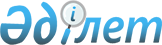 О ходе выполнения рабочего плана разработки актов и международных договоров в соответствии с Договором о Евразийском экономическом союзе от 29 мая 2014 года и плана действий Евразийской экономической комиссии по реализации приоритетов белорусского председательства, изложенных в обращении Президента Республики Беларусь Лукашенко А.Г. к главам государств – членов Евразийского экономического союза от 1 января 2015 г.Распоряжение Евразийского межправительственного совета от 8 сентября 2015 года № 18

      Приняв к сведению информацию Евразийской экономической комиссии о ходе выполнения рабочего плана разработки актов и международных договоров в соответствии с Договором о Евразийском экономическом союзе от 29 мая 2014 года и плана действий Евразийской экономической комиссии по реализации приоритетов белорусского председательства, изложенных в обращении Президента Республики Беларусь Лукашенко А.Г. к главам государств–членов Евразийского экономического союза от 1 января 2015 г.:



      1. Евразийской экономической комиссии:

      совместно с государствами – членами Евразийского экономического союза продолжить работу по разработке документов в рамках рабочего плана разработки актов и международных договоров в соответствии с Договором о Евразийском экономическом союзе от 29 мая 2014 года и плана действий Евразийской экономической комиссии по реализации приоритетов белорусского председательства, изложенных в обращении Президента Республики Беларусь Лукашенко А.Г. к главам государств – членов Евразийского экономического союза от 1 января 2015 г.;

      на очередном заседании Евразийского межправительственного совета доложить о ходе выполнения указанных рабочего плана и плана действий.



      2. Настоящее распоряжение вступает в силу с даты его официального опубликования.      Члены Евразийского межправительственного совета:

                         СПРАВОЧНАЯ ИНФОРМАЦИЯ

            о выполнении рабочего плана разработки актов и

           международных договоров в соответствии с Договором

         о Евразийском экономическом союзе от 29 мая 2014 года__________________________

Используемые сокращения:

Договор о ЕАЭС – Договор о Евразийском экономическом союзе от 29 мая 2014 года

ЕАЭС – Евразийский экономический союз

КК – Консультативный комитет при Евразийской экономической комиссии, по направлению деятельности

По уровням принятия решения (см. в столбце «Срок представления проекта акта в орган, принимающий решение»):

ВЕЭС – Высший Евразийский экономический совет

ЕМС – Евразийский межправительственный совет

ЕЭК  – Коллегия или Совет Евразийской экономической комиссии___________

* Наименование документа может быть уточнено в ходе разработки его проекта.

** До 01.01.2015 – Высший Евразийский экономический совет на уровне глав правительств или глав государств соответственно.

*** Принимается на уровне глав правительств или глав государств и выносится для принятия решения в соответствии со сроками, определенными настоящим Планом.

                         СПРАВОЧНАЯ ИНФОРМАЦИЯ

      о выполнении плана действий Евразийской экономической

     комиссии по реализации приоритетов, изложенных в обращении

      Председателя Высшего Евразийского экономического совета

              Лукашенко А.Г. к главам государств–членов

                   Евразийского экономического союза      Используемые сокращения:

      ВГП – Внутригосударственные процедуры

      ВГС – Внутригосударственное согласование

      Договор о ЕАЭС – Договор о Евразийском экономическом союзе от 29 мая 2014 года

      ЕАЭС, Союз – Евразийский экономический союз

      ЕТП – Евразийские технологические платформы

      КК – Консультативный комитет при Евразийской экономической комиссии, по направлению деятельности

      КТС – Комиссия таможенного союза

      НИР – Научно-исследовательская работа

      ООН – Организация Объединенных Наций

      ОРВ – Оценка регулирующего воздействия 

      РГ – Рабочая группа

      ТК – Таможенный кодекс

      ТС и ЕЭП – Таможенный союз и Единое экономическое пространство      Органы Союза:

      ВЕЭС – Высший Евразийский экономический совет

      ЕМС – Евразийский межправительственный совет

      ЕЭК – Евразийская экономическая комиссия      По государствам-членам ЕАЭС:

      РА – Республика Армения

      РБ – Республика Беларусь

      РК – Республика Казахстан

      КР – Кыргызская Республика

      РФ – Российская Федерация
					© 2012. РГП на ПХВ «Институт законодательства и правовой информации Республики Казахстан» Министерства юстиции Республики Казахстан
				От

Республики

АрменияОт

Республики

БеларусьОт

Республики

КазахстанОт

Кыргызской

РеспубликиОт

Российской

ФедерацииНаименование

документа*РазработчикОтветственныйдепартаментЕвразийскойэкономическойкомиссииСрок представленияпроекта акта в орган,принимающий решениеСрок представленияпроекта акта в орган,принимающий решениеСрок представленияпроекта акта в орган,принимающий решениеОтчет

об исполнении/ходе исполнения/результатНаименование

документа*РазработчикОтветственныйдепартаментЕвразийскойэкономическойкомиссииЕЭКЕМС**ВЕЭС**Отчет

об исполнении/ходе исполнения/результатI. Организация деятельности Евразийского экономического союзаI. Организация деятельности Евразийского экономического союзаI. Организация деятельности Евразийского экономического союзаI. Организация деятельности Евразийского экономического союзаI. Организация деятельности Евразийского экономического союзаI. Организация деятельности Евразийского экономического союзаI. Организация деятельности Евразийского экономического союза1. Порядок организации проведения заседаний Высшего Евразийского экономического советаЕвразийская экономическая комиссияДепартамент протокола и организационного обеспечениядо 31.12.2014Пункт плана выполнен. Принято решение ВЕЭС от 23.12.2014 г. № 96.2. Порядок организации проведения заседаний Евразийского межправительственного советаЕвразийская экономическая комиссияДепартамент протокола и организационного обеспечениядо 31.12.2014Пункт плана выполнен. Принято решение ВЕЭС на уровне глав правительств от 21.11.2014 г. № 89.3. Регламент работы Евразийской экономической комиссии (включая порядок проведения процедуры оценки регулирующего воздействия проектов решений Евразийской экономической комиссии)Евразийская экономическая комиссияПравовой департамент, Департамент развития предпринимательской деятельностидо 15.10.2014Пункт плана выполнен. Принято решение ВЕЭС от 23.12.2014 г. № 98.4. Порядок осуществления Евразийским экономическим союзом международного сотрудничестваЕвразийская экономическая комиссия, государства-членыПравовой департаментдо 31.12.2014Пункт плана выполнен. Принято решение ВЕЭС от 23.12.2014 г. № 99.5. Перечень чувствительных вопросов, по которым решения Коллегии Евразийской экономической комиссии принимаются консенсусомЕвразийская экономическая комиссияПравовой департаментдо 31.12.2014Пункт плана выполнен. Принято решение ВЕЭС от 23.12.2014 г. № 98.6. Порядок перевода на государственные языки государств – членов Евразийского экономического союза актов Евразийской экономической комиссии и международных договоров в рамках Евразийского экономического союзаЕвразийская экономическая комиссияПравовой департаментдо 31.12.2014Пункт плана выполнен. Принято решение Совета ЕЭК от 18.09.2014 г. № 72.7. Положение о символике Евразийского экономического союзаЕвразийская экономическая комиссияДепартамент протокола и организационного обеспечениядо 31.12.2014Пункт плана выполнен. Принято решение ВЕЭС от 10.10.2014 г. № 76.8. Порядок принятия в Евразийский экономический союз новых членов и прекращения членства в Евразийском экономическом союзеЕвразийская экономическая комиссияДепартамент развития интеграциидо 30.06.2015Проект порядка был рассмотрен и одобрен на заседании Коллегии ЕЭК 18.08.2015 г. (Распоряжение Коллегии ЕЭК от 18.08.2015 г. № 72), а также на заседании Совета ЕЭК 21.08.2015 г. (Решение Совета ЕЭК от 21.08.2015 г. № 48). Документ согласован и готов к принятию на очередном заседании ВЕЭС.9. Международный договор о порядке заключения Евразийским экономическим союзом международных договоровЕвразийская экономическая комиссия, государства-членыПравовой департаментдо 30.06.2015Проект Соглашения подготовлен МИДами государств – членов ЕАЭС. Планируется проведение совещания для урегулирования оставшихся вопросов технического характера.10. Международный договор о порядке обмена информацией, содержащей сведения, отнесенные к государственной тайне (государственным секретам) или к сведениям ограниченного распространения ***Евразийская экономическая комиссияПравовой департаментдо 30.06.2015до 30.06.2015Проект Соглашения подготовлен, повторно направлен в правительства государств – членов ЕАЭС для согласования (письмо от 21.08.2015 г. № ХВ-1883/03). В октябре  2015 г. запланировано проведение совещания для урегулирования вопросов концептуального характера.11. Порядок работы с документами ограниченного распространения (конфиденциальными и для служебного пользования) в Евразийской экономической комиссииЕвразийская экономическая комиссияПравовой департаментдо 31.12.2014Пункт плана выполнен. Принято решение Совета ЕЭК от 18.09.2014 г. № 71.12. Порядок официального опубликования решений Евразийского экономического союза на официальном сайте Евразийского экономического союза в сети ИнтернетЕвразийская экономическая комиссияПравовой департаментдо 15.10.2014Пункт плана выполнен. Принято решение ВЕЭС на уровне глав правительств от 21.11.2014 г.№ 90.II. Вопросы деятельности Суда Евразийского экономического союзаII. Вопросы деятельности Суда Евразийского экономического союзаII. Вопросы деятельности Суда Евразийского экономического союзаII. Вопросы деятельности Суда Евразийского экономического союзаII. Вопросы деятельности Суда Евразийского экономического союзаII. Вопросы деятельности Суда Евразийского экономического союзаII. Вопросы деятельности Суда Евразийского экономического союза1. Международный договор между Судом Евразийского экономического союза и Республикой Беларусь об условиях пребывания Суда Евразийского экономического союза на территории Республики БеларусьРеспублика Беларусьдо 31.12.2014до 31.12.2014до 31.12.2014до 31.12.2014Проект решения ВЕЭС об одобрении соответствующего Соглашения одобрен на заседании Совета ЕЭК 15.07.2015 г. В настоящее время решение Совета ЕЭК по указанному вопросу проходит процедуру подписания членами Совета ЕЭК. Планируется рассмотрение данного вопроса на заседании ВЕЭС в октябре 2015 г.2. О назначении на должности судей Суда Евразийского экономического союзагосударства-членыПравовой департаментдо 15.10.2014Пункт плана выполнен. Принято решение ВЕЭС от 23.12.2014 г. № 103.3. Об утверждении регламента Суда Евразийского экономического союзагосударства-членыПравовой департаментдо 31.12.2014Пункт плана выполнен. Принято решение ВЕЭС от 23.12.2014 г. № 101.4. Об утверждении общей штатной численности и структуры Суда Евразийского экономического союза государства-членыДепартамент финансовдо 15.10.2014Пункт плана выполнен. Принято решение ВЕЭС от 10.10.2014 г. № 81.5. Об утверждении в должности Председателя и заместителя Председателя Суда Евразийского экономического союзагосударства-членыПравовой департаментдо 31.12.2014Пункт плана выполнен. Принято решение ВЕЭС от 23.12.2014 г. № 104.6. Об определении размера, валюты платежа, порядка зачисления, использования и возврата пошлин, уплаченных хозяйствующими субъектами при обращении в Суд Евразийского экономического союзагосударства-членыПравовой департаментдо 31.12.2014Пункт плана выполнен. Принято решение ВЕЭС от 10.10.2014 г. № 85.7. Об условиях оплаты труда судей Суда Евразийского экономического союза, должностных лиц и сотрудников Аппарата Суда Евразийского экономического союзагосударства-членыДепартамент финансовдо 15.10.2014Пункт плана выполнен. Принято решение ВЕЭС от 10.10.2014 г. № 82.8. О порядке отбора кандидатов и назначения на должности в Аппарате Суда Евразийского экономического союзагосударства-членыПравовой департаментдо 31.12.2014Пункт плана выполнен. Принято решение ВЕЭС от 10.10.2014 г. № 84.9. Порядок проверки достоверности и полноты сведений о доходах, имуществе и обязательствах имущественного характера судей Суда Евразийского экономического союза, должностных лиц и сотрудников Аппарата Суда Евразийского экономического союза, а также членов их семейгосударства-членыПравовой департаментдо 30.06.2015Пункт плана выполнен. Принято решение ВЕЭС от 10.10.2014 г. № 84.10. Порядок медицинского и транспортного обслуживания судей Суда Евразийского экономического союза, должностных лиц и сотрудников Суда Евразийского экономического союза, а также членов их семейгосударства-членыДепартамент управления деламидо 15.10.2014Пункт плана выполнен. Принято решение ВЕЭС на уровне глав правительств от 21.11.2014 г. № 91.11. О порядке оплаты услуг экспертов специализированных групп Суда Евразийского экономического союзагосударства-членыПравовой департаментдо 31.12.2014Пункт плана выполнен. Принято решение ВЕЭС от 23.12.2014 г. № 102.III. Финансовые вопросы деятельности Евразийского экономического союзаIII. Финансовые вопросы деятельности Евразийского экономического союзаIII. Финансовые вопросы деятельности Евразийского экономического союзаIII. Финансовые вопросы деятельности Евразийского экономического союзаIII. Финансовые вопросы деятельности Евразийского экономического союзаIII. Финансовые вопросы деятельности Евразийского экономического союзаIII. Финансовые вопросы деятельности Евразийского экономического союза1. О размерах (шкале) долевых взносов государств – членов Евразийского экономического союза в бюджет Евразийского экономического союзагосударства-членыДепартамент финансовдо 15.10.2014Пункт плана выполнен. Принято решение ВЕЭС от 10.10.2014 г. № 79.2. Положение о бюджете Евразийского экономического союзаЕвразийская экономическая комиссияДепартамент финансовдо 15.10.2014Пункт плана выполнен. Принято решение ВЕЭС от 10.10.2014 г. № 78.3. Положение о внешнем аудите (контроле) в органах Евразийского экономического союзагосударства-членыДепартамент финансовдо 30.06.2015Проект Положения разработан совместно с высшими органами финансового контроля Сторон и представлен Счетной палатой Российской Федерации в ЕЭК 30.06.2015 г. Проект решения ВЕЭС планируется рассмотреть на заседании Коллегии ЕЭК 10.09.2015 г.4. Стандарты и методология внешнего аудита (контроля)государства-членыДепартамент финансовпредусматривается утверждение высшими органами государственного финансового контроля государств – членов до 30.06.2015предусматривается утверждение высшими органами государственного финансового контроля государств – членов до 30.06.2015предусматривается утверждение высшими органами государственного финансового контроля государств – членов до 30.06.2015Стандарты и методология внешнего аудита (контроля) будут утверждены после вступления в действие Положения о внешнем аудите (контроле) в органах ЕАЭС.5. Положение о ревизии финансово-хозяйственной деятельности органов Евразийского экономического союзаЕвразийская экономическая комиссияДепартамент финансовдо 30.06.2015Проект решения ЕМС «Об утверждении актов, регламентирующих вопросы проведения ревизии финансово-хозяйственной деятельности органов Евразийского экономического союза» одобрен распоряжением Коллегии ЕЭК от 08.07.2015 г. № 62, решением Совета ЕЭК от 15.07.2015 г. № 45, вопрос планируется рассмотреть на заседании ЕМС 08.09.2015 г.6. Стандарты и методология проведения ревизий финансово-хозяйственной деятельности органов Евразийского экономического союзаЕвразийская экономическая комиссияДепартамент финансовдо 30.06.2015Проект решения ЕМС «Об утверждении актов, регламентирующих вопросы проведения ревизии финансово-хозяйственной деятельности органов Евразийского экономического союза» одобрен распоряжением Коллегии ЕЭК от 08.07.2015 г. № 62, решением Совета ЕЭК от 15.07.2015 г. № 45, вопрос планируется рассмотреть на заседании ЕМС 08.09.2015 г.IV. Вопросы обеспечения деятельности Евразийского экономического союзаIV. Вопросы обеспечения деятельности Евразийского экономического союзаIV. Вопросы обеспечения деятельности Евразийского экономического союзаIV. Вопросы обеспечения деятельности Евразийского экономического союзаIV. Вопросы обеспечения деятельности Евразийского экономического союзаIV. Вопросы обеспечения деятельности Евразийского экономического союзаIV. Вопросы обеспечения деятельности Евразийского экономического союза1. О параметрах представленности должностных лиц из числа граждан государств – членов Евразийского экономического союза в органах Евразийского экономического союзаЕвразийская экономическая комиссияДепартамент управления деламидо 15.10.2014Пункт плана выполнен. Принято решение ВЕЭС от 10.10.2014 г. № 80.2. Об утверждении Положения о конкурсной комиссии Евразийской экономической комиссии, ее состава, а также квалификационных требований к должностным лицам и сотрудникам Евразийской экономической комиссии (включая правила проведения конкурса)Евразийская экономическая комиссия, государства-членыДепартамент управления деламидо 31.12.2014Пункт плана выполнен. Принято решение Совета ЕЭК от 12.11.2014 г. № 99.3. Положение о Комиссии по этике при Совете Евразийской экономической комиссииЕвразийская экономическая комиссияДепартамент управления деламидо 30.09.2014Пункт плана выполнен. Принято решение Совета ЕЭК от 09.10.2014 г. № 90.4. Перечень соответствия должностей должностных лиц и сотрудников Евразийской экономической комиссии и Суда Евразийского экономического союза должностям федеральной государственной гражданской службы в Аппарате Правительства Российской Федерации и аппарате Верховного суда Российской ФедерацииЕвразийская экономическая комиссияДепартамент управления деламивносится в Правительство Российской Федерации до 30.09.2014вносится в Правительство Российской Федерации до 30.09.2014вносится в Правительство Российской Федерации до 30.09.2014Пункт плана выполнен. 

Принято Постановление Правительства Российской Федерации от 23.12.2014 г. № 14545. Порядок медицинского и транспортного обслуживания членов Коллегии Евразийской экономической комиссии, должностных лиц и сотрудников Евразийской экономической комиссии, а также членов их семейЕвразийская экономическая комиссия, государства-членыДепартамент управления деламидо 15.10.2014Пункт плана выполнен. Принято решение ВЕЭС на уровне глав правительств от 21.11.2014 г. № 92.6. О порядке проведения аттестации сотрудников Евразийской экономической комиссииЕвразийская экономическая комиссия, государства-членыДепартамент управления деламидо 31.12.2014Пункт плана выполнен. Принято решение Совета ЕЭК от 12.11.2014 г. № 98.7. Порядок заключения трудового договора (контракта), его продления и основания для его расторженияЕвразийская экономическая комиссияДепартамент управления деламидо 31.12.2014Пункт плана выполнен. В связи с уточнением наименования документа, п.7 Раздела IV Рабочего плана был включен 

в п.2 Раздела IV Рабочего плана, в рамках которого, принято решение Совета ЕЭК от 12.11.2014 г. № 99V. Информационное взаимодействие в рамках Евразийского экономического союзаV. Информационное взаимодействие в рамках Евразийского экономического союзаV. Информационное взаимодействие в рамках Евразийского экономического союзаV. Информационное взаимодействие в рамках Евразийского экономического союзаV. Информационное взаимодействие в рамках Евразийского экономического союзаV. Информационное взаимодействие в рамках Евразийского экономического союзаV. Информационное взаимодействие в рамках Евразийского экономического союза1. Концепция использования при межгосударственном информационном взаимодействии имеющих юридическую силу электронных документов и сервисовЕвразийская экономическая комиссияДепартамент информационных технологийдо 30.09.2014Пункт плана выполнен. Принято решение Совета ЕЭК от 18.09.2014 г. № 73.2. Стратегия развития трансграничного пространства доверияЕвразийская экономическая комиссияДепартамент информационных технологийдо 31.12.2014Проект Стратегии 31.10.2014 г. направлен в уполномоченные органы государств – членов ЕАЭС для проведения внутригосударственного согласования. По результатам внутригосударственного согласования Сторонами представлен ряд замечаний и предложений к проекту Стратегии. С целью урегулирования имеющихся замечаний было проведено 5 совещаний на уровне экспертов государств – членов ЕАЭС. В настоящее время готовится уточненная редакция Стратегии с учетом новых предложений в части оставшихся разногласий Сторон для направления в адрес государств – членов с целью согласования.3. Требования к созданию, развитию и функционированию трансграничного пространства доверияЕвразийская экономическая комиссияДепартамент информационных технологийдо 31.12.2016ЕЭК 02.07.2014 г. в государства – члены ЕАЭС был направлен запрос о представлении предложений по реализации пункта 18 Приложения 3 Договора о ЕАЭС. В настоящий момент на оснований, поступивших в ЕЭК предложений Сторон, ведется разработка проектов соответствующий нормативно-правовых актов.4. Положение о комиссии по проверке компонентов общей инфраструктуры документирования информации в электронном виде на соответствие требованиям к созданию, развитию и функционированию трансграничного пространства доверияЕвразийская экономическая комиссияДепартамент информационных технологийдо 31.12.2016ЕЭК 02.07.2014 г. в государства – члены ЕАЭС был направлен запрос о представлении предложений по реализации пункта 18 Приложения 3 Договора о ЕАЭС. В настоящий момент на оснований, поступивших в ЕЭК предложений Сторон, ведется разработка проектов соответствующий нормативно-правовых актов.5. Стратегия развития интегрированной информационной системы Евразийского экономического союза на период 2015– 2020 годовЕвразийская экономическая комиссияДепартамент информационных технологийдо 31.12.2014Согласование проекта Стратегии с уполномоченными органами государств – членов ЕАЭС планируется продолжить после принятия решения Коллегии ЕЭК «Об утверждении технического задания на создание интегрированной информационной системы ЕАЭС». Рассмотрение вопроса об утверждении ТЗ планируется на заседании Коллегии ЕЭК 6 октября 2015 г.6. План мероприятий по созданию, обеспечению функционирования и развитию интегрированной информационной системы Евразийского экономического союза на 2015 – 2016 годыЕвразийская экономическая комиссияДепартамент информационных технологийдо 30.09.2014Пункт плана выполнен. Принято решение Совета ЕЭК от 12.11.2014 г. № 131.7. Положение о единой системе нормативно-справочной информации Евразийского экономического союзаЕвразийская экономическая комиссияДепартамент информационных технологийдо 30.06.2015Проект Положения доработан с учетом поступивших замечаний от уполномоченных органов государств – членов ЕАЭС. В соответствии с Регламентом работы ЕЭК проект Положения проходит правовую экспертизу.VI. Макроэкономическая политикаVI. Макроэкономическая политикаVI. Макроэкономическая политикаVI. Макроэкономическая политикаVI. Макроэкономическая политикаVI. Макроэкономическая политикаVI. Макроэкономическая политика1. Основные направления экономического развития Евразийского экономического союзаЕвразийская экономическая комиссия, государства-членыДепартамент макроэкономической политикидо 31.03.2015Проект решения ВЕЭС о принятии соответствующего документа одобрен распоряжением Коллегии ЕЭК от 07.04.2015 г. № 25 и решением ЕМС от 29.05.2015 г. № 1. Проект акта планируется представить для рассмотрения на заседании ВЕЭС в октябре 2015г.2. Основные ориентиры макроэкономической политики государств – членов Евразийского экономического союзаЕвразийская экономическая комиссия, государства-членыДепартамент макроэкономической политикиежегодно до 30.05Пункт плана на 2015 г. выполнен. Основные ориентиры макроэкономической политики государств – членов ЕАЭС на 2015 – 2016 гг. утверждены решением ВЕЭС от 08.05.2015 г. № 11.3. О внесении изменений в Методику расчета макроэкономических показателей, определяющих устойчивость экономического развития государств – членов Таможенного союза и Единого экономического пространстваЕвразийская экономическая комиссия, государства-членыДепартамент макроэкономической политикидо 31.12.2014Пункт плана выполнен. Изменения в указанный документ внесены решением Коллегии ЕЭК от 12.05.2015 г. № 47.4. О внесении изменений в Порядок согласования интервальных количественных значений внешних параметров, используемых при разработке официальных прогнозов социально-экономического развития государств – членов Таможенного союза и Единого экономического пространстваЕвразийская экономическая комиссия, государства-членыДепартамент макроэкономической политикидо 31.12.2014Пункт плана выполнен. Изменения в указанный документ внесены решением Коллегии ЕЭК от 10.02.2015 г. № 12.5. О внесении изменений в Порядок обмена информацией между уполномоченными органами государств – членов Таможенного союза и Единого экономического пространства и Евразийской экономической комиссией в целях проведения согласованной макроэкономической политикиЕвразийская экономическая комиссия, государства-членыДепартамент макроэкономической политикидо 31.12.2014Пункт плана выполнен. Изменения в указанный документ внесены решением Коллегии ЕЭК от 10.02.2015 г. № 13.VII. Экономика и финансовая политикаVII. Экономика и финансовая политикаVII. Экономика и финансовая политикаVII. Экономика и финансовая политикаVII. Экономика и финансовая политикаVII. Экономика и финансовая политикаVII. Экономика и финансовая политика1. Международный договор о согласованных подходах к регулированию валютных правоотношений и принятии мер либерализации***Евразийская экономическая комиссияДепартамент финансовой политикидо 30.06.2015до 30.06.2015Решением Коллегии ЕЭК от 18.07.2014 г. № 128 одобрен проект Соглашения (ранее – Договора) и направлен в правительства Сторон для проведения внутригосударственного согласования. В связи с присоединением Республики Армения к Договору о ЕАЭС от 29.05.2014 г. и участием Кыргызской Республики в процессе обсуждения проекта Соглашения в указанный проект внесены существенные правки, с учетом которых возникла необходимость проведения повторного внутригосударственного согласования. По результатам совещаний экспертов Сторон подготовлена уточненная редакция проекта. Решением Коллегии ЕЭК от 01.09.2015 г. № 110 одобрен проект Соглашения и направлен на повторное внутригосударственное согласование.2. Форма отчета о зачислении и распределении сумм ввозных таможенных пошлин (иных пошлин, налогов и сборов, имеющих эквивалентное действие) между бюджетами государств – членов Евразийского экономического союзаЕвразийская экономическая комиссияДепартамент финансовой политикидо 31.12.2014Пункт плана выполнен. Принято решение Коллегии ЕЭК от 02.12.2014 г. № 222.3. Технологические регламенты обмена информацией, связанной с уплатой ввозных таможенных пошлин Евразийская экономическая комиссияДепартамент финансовой политикидо 31.12.2015Проекты технологических документов, регламентирующие информационное взаимодействие при реализации общего процесса «Обеспечение обмена сведениями, связанными с уплатой ввозных таможенных пошлин, а также формирование, ведение и использование базы данных, содержащих такие сведения» разработаны, ведется работа по их согласованию с заинтересованными министерствами и ведомствами государств-членов ЕАЭС.».4. Международный договор о требованиях к осуществлению деятельности на финансовых рынках***Евразийская экономическая комиссияДепартамент финансовой политикидо 31.12.2015до 31.12.2015Проект Соглашения Сторонами согласован. Планируется рассмотрение проекта Соглашения на заседании Коллегии ЕЭК 6 октября 2015 г.5. Международный договор об обмене информацией, в том числе конфиденциальной, в финансовой сфере в целях создания условий на финансовых рынках для обеспечения свободного движения капитала***Евразийская экономическая комиссияДепартамент финансовой политикидо 31.12.2014до 31.12.2014Пункт плана выполнен. Соглашение об обмене информацией подписано вице-премьерами Республики Беларусь, Республики Казахстан и Российской Федерации, а также руководителями Национальных банков Республики Беларусь и Республики Казахстан и председателем Центрального банка Российской Федерации 23.12.2014 г. в г. Москве.6. Перечень секторов услуг, в которых функционирует единый рынок услугЕвразийская экономическая комиссия, государства-членыДепартамент развития предпринимательской деятельностидо 31.12.2014Пункт плана выполнен. Принято решение ВЕЭС от 23.12.2014 г. № 110.

Соответствующим решением ВЕЭС утвержден перечень секторов (подсекторов) услуг, в которых функционирует единый рынок услуг в рамках ЕАЭС для Республики Беларусь, Республики Казахстан Российской Федерации. Решением ВЕЭС от 08.05.2015 г. № 17 в указанный перечень секторов (подсекторов) услуг внесено дополнение в части Республики Армения.

В рамках реализации Договора о присоединении Кыргызской Республики к Договору о ЕАЭС от Кыргызской Республики получено предложение о формировании перечня секторов (подсекторов) услуг, в которых функционирует единый рынок услуг в рамках ЕАЭС. Данное предложение направлено 25.06.2015 г. в адрес правительств государств – членов ЕАЭС для согласования и на экспертном уровне. Предложение согласовано Республикой Армения, Республикой Беларусь и Республикой Казахстан. Данный перечень планируется рассмотреть на заседаниях Коллегии ЕЭК (06.10.2015), Совета ЕЭК и ВЕЭС.7. Перечень секторов (подсекторов) услуг, по которым формирование единого рынка услуг осуществляется в соответствии с планами либерализации (в течение переходного периода)Евразийская экономическая комиссия, государства-членыДепартамент развития предпринимательской деятельностидо 31.12.2014Пункт плана частично выполнен. Принято решение ВЕЭС от 23.12.2014 г. № 111, которым ЕЭК совместно с правительствами государств – членов ЕАЭС поручено подготовить проект Перечня секторов (подсекторов) услуг, по которым формирование ЕРУ осуществляется в соответствии с планами либерализации (в течение переходного периода) и внести его на очередное заседание ВЕЭС. Распоряжением Коллегии Комиссии от 21.04.2015 г. № 36 соответствующий проект решения ВЕЭС был одобрен и вынесен на рассмотрение Совета ЕЭК. Совет ЕЭК ни 22.04.2015 г., ни 28.05.2015 г. не смог принять решение и предложил вынести рассмотрение данного вопроса на заседание ЕМС. 29.05.2015 г. на заседании ЕМС проект решения ВЕЭС был рассмотрен. Решение ЕМС было подписано членами от Республики Армения, Республики Казахстан и Российской Федерации. Однако, в июне 2015 г. член ЕМС от Республики Беларусь предложил подписать проект решения ВЕЭС в измененной редакции. В связи с этим повторное рассмотрение вопроса запланировано 08.09.2015 г. на заседании ЕМС8. Индивидуальные национальные перечни ограничений, изъятий, дополнительных требований и условий государства-члены, Евразийская экономическая комиссияДепартамент развития предпринимательской деятельностидо 31.12.2014Пункт плана выполнен. Принято решение ВЕЭС от 23.12.2014 г. № 112. Соответствующим решением ВЕЭС утверждены индивидуальные перечни для Республики Беларусь, Республики Казахстан и Российской Федерации Решением ВЕЭС от 08.05.2015 г. № 18 вышеуказанное решение дополнено индивидуальным перечнем для Республики Армения.

В рамках реализации Договора о присоединении Кыргызской Республики к Договору о ЕАЭС в настоящее время на экспертном уровне прорабатывается проект индивидуального перечня Кыргызской Республики. Очередная консультация с представителями государств – членов ЕАЭС назначена на 02.09.2015 г.

Проект ИНП Кыргызской Республики планируется рассмотреть на очередных заседаниях Коллегии ЕЭК, Совета ЕЭК и ВЕЭС.9. Правила в отношении регулирования торговли услугами, учреждения и деятельностиЕвразийская экономическая комиссияДепартамент развития предпринимательской деятельностидо 31.03.2015Проект Правил разработан и был направлен на согласование в государства-члены ЕАЭС в январе 2015 г. Проект Правил был рассмотрен на заседании Совета ЕЭК 23.04.2015 г. По результатам рассмотрения проект Правил был доработан и направлен в государства – члены ЕАЭС на повторное внутригосударственное согласование 13.05.2015 г. Официальные замечания и предложения Сторон поступили 11.06.2015г. (от Республики Армения), 03.07.2015г. (от Республики Беларусь), 17.07.2015 г. (от Российской Федерации), 27.08.2015 г. (от Республики Казахстан).

От Сторон поступило 65 (Республика Армения-2, Республика Беларусь-16, Республика Казахстан-6, Российская Федерация-41) замечаний и предложений, которые детально проанализированы. В целях доработки проекта Правил по замечаниям и предложениям Сторон, (устранения разногласий по замечаниям и предложениям Сторон) проведено 7 видеоконференций с участием представителей Сторон.  Переговорный процесс продолжается.10. Планы либерализации секторов (подсекторов) услуг, по которым формирование единого рынка услуг осуществляется в течение переходного периодаЕвразийская экономическая комиссияДепартамент развития предпринимательской деятельностидо 31.12.2015До утверждения перечня секторов (подсекторов) услуг, по которым формирование единого рынка услуг осуществляется в соответствии с планами либерализации (в течении переходного периода) у государств – членов ЕАЭС не имеется оснований для формирования планов либерализации.

Принято решение ВЕЭС от 23.12.2014 г. № 111, которым ЕЭК совместно с правительствами государств – членов ЕАЭС поручено подготовить проект Перечня секторов (подсекторов) услуг, по которым формирование ЕРУ осуществляется в соответствии с планами либерализации (в течение переходного периода) и внести его на очередное заседание ВЕЭС. Распоряжением Коллегии ЕЭК от 21.04.2015 г. № 36 соответствующий проект решения ВЕЭС был одобрен и вынесен на рассмотрение Совета ЕКЭ. Совет ЕЭК ни 22.04.2015 г., ни 28.05.2015 г. не смог принять решение и предложил вынести рассмотрение данного вопроса на заседание ЕМС. 29.05.2015 г. на заседании ЕМС проект решения ВЕЭС был рассмотрен. Решение ЕМС было подписано членами от Республики Армения, Республики Казахстан и Российской Федерации. Однако, в июне 2015 г. член ЕМС от Республики Беларусь Кобяков А.В. предложил подписать проект решения ВЕЭС в измененной редакции. В связи с этим повторное рассмотрение вопроса запланировано 08.09.2015 г. на заседании ЕМС.11. Международный договор о сотрудничестве в области пенсионного обеспечения***Евразийская экономическая комиссия, государства-членыДепартамент развития предпринимательской деятельностидо 31.12.2015до 31.12.2015Проект Договора в 2015 г. рассмотрен на совещаниях экспертов уполномоченных органов государств – членов ЕАЭС (состоялось 3 раунда совещаний), на заседании КК по миграционной политике при ЕЭК. Проведены консультации с вице-премьерами государств – членов ЕАЭС, курирующими социальный блок. По итогам переговоров по проекту Договора имеются неурегулированные вопросы, рассмотрение которых планируется на одном из очередных заседаний Совета ЕЭК.VIII. Интеллектуальная собственностьVIII. Интеллектуальная собственностьVIII. Интеллектуальная собственностьVIII. Интеллектуальная собственностьVIII. Интеллектуальная собственностьVIII. Интеллектуальная собственностьVIII. Интеллектуальная собственность1. Международный договор о едином порядке управления авторскими и смежными правами на коллективной основеЕвразийская экономическая комиссияДепартамент развития предпринимательской деятельностидо 30.06.2015Проект Соглашения одобрен Решением Коллегии ЕЭК от 14.04.2015 г. № 27  и направлен в государства – члены ЕАЭС для проведения внутригосударственного согласования в срок до 15.06.2015 г. Республика Армения, Республика Беларусь и Республика Казахстан завершили внутригосударственное согласование проекта Соглашения. Кыргызская Республика и Российская Федерация завершают внутригосударственное согласование.2. Международный договор о товарных знаках, знаках обслуживания и наименованиях мест происхождения товаров на территориях государств – членов Евразийского экономического союзаЕвразийская экономическая комиссияДепартамент развития предпринимательской деятельностидо 30.06.2015Проект Договора одобрен Решением Совета ЕЭК от 16.05.2013 г. № 30 и направлен в государства – члены ЕАЭС для проведения внутригосударственных процедур в срок до 01.08.2013 г.  Республика Беларусь и Республика Казахстан завершили  проведение внутригосударственных процедур. Республика Армения, Кыргызская Республика и Российская Федерация завершают проведение внутригосударственных процедур.3. Международный договор о координации действий по защите прав на объекты интеллектуальной собственностиЕвразийская экономическая комиссияДепартамент развития предпринимательской деятельностидо 30.06.2015Проект Договора одобрен Решением Совета ЕЭК от 12.11.2014 г. № 104 и направлен в государства – члены ЕАЭС для проведения внутригосударственных процедур в срок до 30.01.2015 г. Республика Армения, Республика Беларусь, Республика Казахстан и Кыргызская Республика завершили проведение внутригосударственных процедур. Российская Федерация завершает проведение внутригосударственных процедур

Подписание Договора запланировано на 08.09.2015 г.IX. Промышленность и агропромышленный комплексIX. Промышленность и агропромышленный комплексIX. Промышленность и агропромышленный комплексIX. Промышленность и агропромышленный комплексIX. Промышленность и агропромышленный комплексIX. Промышленность и агропромышленный комплексIX. Промышленность и агропромышленный комплекс1. Основные направления промышленного сотрудничества в рамках Евразийского экономического союза (включающие, в том числе, приоритетные виды экономической деятельности и чувствительные товары)государства-членыДепартамент промышленной политикидо 30.06.2016Проект ОНПС одобрен в целом и завизирован экспертами Сторон. Остались отдельные разногласия, которые будут рассмотрены на заседании КК по промышленности 07.09.2015, а оставшиеся – на заседании ЕМС 08.09.2015. Проекты Перечней приоритетных видов экономической деятельности и чувствительных товаров сформированы и согласованы экспертами Сторон в качестве приложений к проекту ОНПС2. Положение о ежегодном мониторинге и анализе результатов реализации Основных направлений промышленного сотрудничества в рамках Евразийского экономического союзаЕвразийская экономическая комиссия, государства-членыДепартамент промышленной политикидо 30.06.2016Достигнуты договоренности о разработке Положения о ежегодном мониторинге и анализе результатов реализации ОНПС после разработки и согласования проекта ОНПС. Критерии мониторинга заложены в проекте ОНПС.3. Порядок проведения консультаций и (или) взаимного информирования о планируемых направлениях реализации национальной промышленной политики по утвержденному перечню чувствительных товаровгосударства-члены, Евразийская экономическая комиссияДепартамент промышленной политикидо 30.06.2016Проект Порядка подготовлен, согласован экспертами Сторон в качестве приложения к проекту  ОНПС.4. Формы уведомлений о субсидиях государств-членов Евразийского экономического союза (уполномоченных органов государств-членов Евразийского экономического союза) и порядок их заполненияЕвразийская экономическая комиссия, государства-членыДепартамент промышленной политикидо 30.06.2015Пункт плана выполнен. Формы уведомлений о промышленных субсидиях государств-членов ЕАЭС утверждены Решением Совета ЕЭК от 10.12.2014 г. № 111, Порядок заполнения форм уведомлений о промышленных субсидиях государств-членов ЕАЭС принят Рекомендацией Совета ЕЭК от 10.12.2014 г. № 2.5. Международный договор устанавливающий:

- порядок добровольного согласования с Евразийской экономической комиссией специфических субсидий и принятия Евразийской экономической комиссией соответствующих решений;

- порядок проведения Евразийской экономической комиссией разбирательств (в том числе по фактам нарушения условий, порядка предоставления и использования специфических субсидий);

- критерии, на основе которых Евразийская экономическая комиссия будет принимать решение о допустимости или недопустимости специфических субсидий (в том числе с учетом развития сложившихся и новых кооперационных связей между производителями государств-членов Евразийского экономического союза);

- порядок и условия запроса Евразийской экономической комиссией информации о предоставляемых субсидияхгосударства-члены, Евразийская экономическая комиссияДепартамент промышленной политикидо 30.06.2016ЕЭК разработаны проекты подходов к разработке проекта международного договора, которые были рассмотрены в ходе совещания с представителями уполномоченных органов государств – членов ЕАЭС. С учетом замечаний проекты подходов были доработаны и сформирован проект Дорожной карты по разработке международного договора в рамках ЕАЭС. ЕЭК проводит консультации со Сторонами по формированию проекта международного договора на основе выработанных подходов.6. Перечень чувствительных сельскохозяйственных товаровгосударства-члены, Евразийская экономическая комиссияДепартамент агропромышленной политикидо 31.12.2016Проект Перечня чувствительных сельскохозяйственных товаров сформирован на основании предложений уполномоченных органов государств-членов ЕАЭС, рассмотрен на заседании КК по АПК при Коллегии ЕЭК 14.07.2015 г. По итогам рассмотрения доработан и согласован с уполномоченными органами государств – членов ЕАЭС. Подготовлены материалы для рассмотрения вопроса на очередном заседании Коллегии ЕЭК.7. Методология расчета разрешенного уровня мер, оказывающих искажающее воздействие на торговлюгосударства-члены, Евразийская экономическая комиссияДепартамент агропромышленной политикидо 31.12.2015Проект Методологии подготовлен на основании подходов к расчету государственной поддержки ВТО, рассмотрен на заседании КК по АПК при Коллегии ЕЭК 14.07.2015 г. Принято решение о необходимости завершения согласования проекта Методологии в сентябре 2015 г.8. Форма уведомлений о планируемых в текущем году программах государственной поддержки сельского хозяйства и о предоставленной государственной поддержке сельского хозяйства в отчетном годуЕвразийская экономическая комиссия, государства-членыДепартамент агропромышленной политикидо 31.12.2016Проекты форм уведомлений разработаны и будут обсуждаться на экспертном уровне при доработке Методологии расчета разрешенного уровня мер государственной поддержки, оказывающих искажающее воздействие на торговлю, в рамках реализации п.7 раздела IX настоящего Рабочего плана.9. Порядок выплаты компенсации в случае нарушения государством – членом Евразийского экономического союза обязательств по государственной поддержке сельского хозяйстваЕвразийская экономическая комиссия, государства-членыДепартамент агропромышленной политикидо 31.12.2016Проект Порядка выплаты компенсации разработан и проходит процедуры согласования в уполномоченных органах государств – членов ЕАЭС.X. Техническое регулированиеX. Техническое регулированиеX. Техническое регулированиеX. Техническое регулированиеX. Техническое регулированиеX. Техническое регулированиеX. Техническое регулирование1. Международный договор  о принципах и подходах к гармонизации законодательства государств – членов Евразийского экономического союза в сфере государственного контроля (надзора) за соблюдением требований технических регламентов Евразийского экономического союза***государства-членыДепартамент технического регулирования и аккредитациидо 31.12.2015до 31.12.2015На заседании КК по техническому регулированию, применению санитарных, ветеринарных и фитосанитарных мер 4-5.03.2015 г, принято решение об обеспечении подготовки проекта соответствующего международного договора Правительством Республики Армения, а также об обеспечении организации подготовки проекта международного договора в рамках рабочей группы. ЕЭК в правительства государств-членов ЕАЭС направлены обращения с просьбой о представлении предложений по проекту соответствующего международного договора и кандидатур в состав рабочей группы по его подготовке.Предложения по проекту международного договора в ЕЭК до настоящего времени не поступили от Республики Армения и Российской Федерации.

Рабочая группа по подготовке международного договора о принципах и подходах к гармонизации законодательства государств – членов Евразийского экономического союза в сфере государственного контроля (надзора) за соблюдением требований технических регламентов Евразийского экономического союза и ее состав .утверждены распоряжением Коллегии ЕЭК от 18.08. № 79. Проведение первого заседания рабочей группы запланировано на II половину сентября – I половину октября 2015 г.2. Международный договор о правилах и порядке обеспечения безопасности и обращения продукции, требования к которой не установлены техническими регламентами Евразийского экономического союза***Евразийская экономическая комиссияДепартамент технического регулирования и аккредитациидо 31.12.2015до 31.12.2015ЕЭК направила в уполномоченные органы государств – членов ЕАЭС в сфере технического регулирования ряд обращений с просьбой представить предложения для подготовки проекта соответствующего международного договора. До настоящего времени предложения не получены от Республики Армения.

На заседании КК по техническому регулированию, применению санитарных, ветеринарных и фитосанитарных мер 4-5.03.2015 г, принято решение об организации подготовки проекта международного договора в рамках рабочей группы.

Рабочая группа по подготовке международного договора о правилах и порядке обеспечения безопасности и обращения продукции, требования к которой не установлены техническими регламентами ЕАЭС, а также ее состав распоряжением Коллегии ЕЭК от 18.08.2015 г. № 80. Проведение первого заседания рабочей группы запланировано на II половину сентября – I половину октября 2015 г.3. Международный договор о порядке и условиях устранения технических барьеров во взаимной торговле с третьими странами***Евразийская экономическая комиссияДепартамент технического регулирования и аккредитациидо 31.12.2015до 31.12.2015ЕЭК направила в уполномоченные органы государств – членов ЕАЭС в сфере технического регулирования обращение с просьбой представить предложения для подготовки проекта соответствующего международного договора.

На заседании КК по техническому регулированию, применению санитарных, ветеринарных и фитосанитарных мер 4-5.03.2015 г, принято решение об организации подготовки проекта международного договора в рамках рабочей группы.

Предложений от Российской Федерации по проекту международного договора в ЕЭК до настоящего времени не поступало. В этой связи, ЕЭК письмом от 19.05.2015 г. № ВК-1221/16 направила в Правительство Российской Федерации обращение с просьбой принять меры по обеспечению представления в Комиссию предложений для подготовки проекта международного договора.

Рабочая группа по подготовке международного договора о порядке и условиях устранения технических барьеров во взаимной торговле с третьими странами, а также ее состав  утверждены распоряжением Коллегии ЕЭК от 18 августа № 78. Проведение первого заседания рабочей группы запланировано на II половину сентября – I половину октября 2015 г.4. Порядок формирования и ведения единого перечня продукции, в отношении которой устанавливаются обязательные требования в рамках Евразийского экономического союзаЕвразийская экономическая комиссияДепартамент технического регулирования и аккредитациидо 30.09.2014Вопрос рассмотрен на заседании Коллегии ЕЭК 01.09.2015 г., Принято решение Коллегии ЕЭК от 01.09.2015 г.5. Рекомендации по содержанию и типовой структуре технического регламента Евразийского экономического союзаЕвразийская экономическая комиссияДепартамент технического регулирования и аккредитациидо 30.09.2014Пункт плана выполнен. Принято решение Совета ЕЭК от 21.08.2015 г. № 50.6. Единая форма свидетельства о государственной регистрации продукции в соответствии с  требованиями технических регламентов Евразийского экономического союза и правила ее оформленияЕвразийская экономическая комиссияДепартамент технического регулирования и аккредитациидо 31.12.2014Подготовленный ЕЭК проект единой формы рассматривался на заседании Коллегии ЕЭК 18.11.2014 г., 24.12.2014 г. С учетом поступавших замечаний и предложений Сторон к заседаниям Коллегии ЕЭК рассмотрение вопроса переносилось. Доработанный с учетом поступивших замечаний и предложений от Сторон проект единой формы рассматривался на заседании КК по техническому регулированию, применению санитарных, ветеринарных и фитосанитарных мер 4-5.03.2015 г, по итогам обсуждения принято решение о направлении в установленном порядке проекта единой формы для рассмотрения на заседании Коллегии ЕЭК 01.09.2015 г. Вопрос рассмотрен на заседании Коллегии ЕЭК 01.09.2015 г., решение по вопросу не принято.7. Порядок формирования и ведения единого реестра свидетельств о государственной регистрации продукции в соответствии с требованиями технических регламентов Евразийского экономического союзаЕвразийская экономическая комиссияДепартамент технического регулирования и аккредитациидо 31.12.2014Доработанный по итогам ряда совещаний, с учетом поступивших замечаний и предложений Сторон и по итогам проведения оценки регулирующего воздействия, проект Порядка в соответствии с Регламентом работы ЕЭК, в ближайшее время будет внесен для рассмотрения на заседании Коллегии ЕЭК 01.09.2015 г. Вопрос рассмотрен на заседании Коллегии ЕЭК 01.09.2015 г., решение по вопросу не принято.8. Перечень внесистемных единиц величин, применяемых при разработке технических регламентов Евразийского экономического союза, включая их соотношения с Международной системой единиц (СИ)Евразийская экономическая комиссияДепартамент технического регулирования и аккредитациидо 31.12.2014Пункт плана выполнен. Принято решение Коллегии ЕЭК от 21.04.2015 г. № 21.9. Правила взаимного признания результатов работ по обеспечению единства измеренийЕвразийская экономическая комиссияДепартамент технического регулирования и аккредитациидо 31.03.2015Проект Правил доработан по итогам ряда совещаний, с учетом поступивших замечаний и предложений Сторон. В соответствии с Регламентом работы ЕЭК подготовлены материалы для проведения в установленном порядке процедуры оценки регулирующего воздействия проекта Правил.10. Порядок проведения метрологической экспертизы проекта технического регламента Евразийского экономического союза, проекта перечня стандартов, в результате применения которых на добровольной основе обеспечивается соблюдение требований технического регламента Евразийского экономического союза, проекта перечня стандартов, содержащих правила и методы исследований (испытаний) и измерений, в том числе правила отбора образцов, необходимые для применения и исполнения требований технического регламента Евразийского экономического союза и осуществления оценки соответствия объектов технического регулированияЕвразийская экономическая комиссияДепартамент технического регулирования и аккредитациидо 31.12.2014ЕЭК 18.11.2014 г направила в уполномоченные органы государств – членов ЕАЭС в сфере технического регулирования подготовленный проект Порядка для согласования. По результатам согласования замечания были представлены только Республикой Казахстан. Республика Казахстан проинформировала ЕЭК о целесообразности разработки проекта порядка после внесения изменений в Решение Совета ЕЭК от 20.06.2012 г. № 48 и Решение Коллегии ЕЭК от 25.12.2012 г. № 306.

Принимая во внимание позицию Министерства по инвестициям и развитию Республики Казахстан, проект Порядка будет внесен для рассмотрения на заседании Коллегии ЕЭК в установленном в Регламенте ЕЭК порядке после внесения изменений в Решение Совета ЕЭК от 20.06.2012 г. № 48 и Решение Коллегии ЕЭК от 25.12.2012 г. № 306 и по итогам общественного обсуждения.11. Порядок организации проведения межлабораторных сравнительных испытаний (межлабораторных сличений)Евразийская экономическая комиссияДепартамент технического регулирования и аккредитациидо 31.12.2014ЕЭК 28.10.2014 г направила в уполномоченные органы Сторон подготовленный проект Порядка для согласования. По результатам согласования замечания были представлены только Российской Федерацией. С учетом замечаний и предложений по проекту Порядка от Министерства экономического развития Российской Федерации 03.02.2015 г. проведено совещание экспертов Сторон.

Подготовленная по итогам указанного совещания сводка отзывов по проекту Порядка направлена письмом ЕЭК от 06.02.2015 г. № ВК-252/16 в Министерство экономического развития Российской Федерации для представления позиции Российской Федерации.

Министерство экономического развития Российской Федерации проинформировало Комиссию о необходимости доработки проекта порядка.

Проект Порядка рассмотрен на совещании представителей уполномоченных органов государств – членов ЕАЭС в области обеспечения единства измерений 22.05.2015 г. Доработанный проект Порядка письмом ЕЭК от 08.07.2015 г. № 16-532 направлен в уполномоченные органы государств-членов для согласования.

В соответствии с Регламентом работы ЕЭК подготовлены материалы для проведения в установленном порядке процедуры оценки регулирующего воздействия проекта Порядка.12. Порядок метрологической аттестации методики (метода) измеренийЕвразийская экономическая комиссияДепартамент технического регулирования и аккредитациидо 31.03.2015Проект Порядка доработан по итогам ряда совещаний, с учетом поступивших замечаний и предложений Сторон. В соответствии с Регламентом работы ЕЭК подготовлены материалы для проведения в установленном порядке процедуры оценки регулирующего воздействия проекта Порядка.13. Порядок аттестации методики (метода) измерений, принимаемой в качестве референтной методики (метода) измеренийЕвразийская экономическая комиссияДепартамент технического регулирования и аккредитациидо 31.03.2015Подготовленный ЕЭК проект Порядка рассмотрен на ряде экспертных заседаний по доработке проекта Порядка. По проекту порядка поступили замечания и предложения Росстандарта. Проект порядка рассмотрен на совещании 16-17.02.2015 г. По итогам рассмотрения принято решение о доработке проекта порядка. В соответствии с Регламентом работы ЕЭК подготовлены материалы для проведения в установленном порядке процедуры оценки регулирующего воздействия проекта Порядка.14. Порядок утверждения типа средства измеренийЕвразийская экономическая комиссияДепартамент технического регулирования и аккредитациидо 31.03.2015Подготовленный ЕЭК проект Порядка доработан по итогам ряда совещаний, с учетом поступивших замечаний и предложений Сторон. 

В соответствии с Регламентом работы ЕЭК в настоящее время ведется подготовка заключения об оценке регулирующего воздействия проекта Порядка.15. Порядок утверждения типа стандартного образцаЕвразийская экономическая комиссияДепартамент технического регулирования и аккредитациидо 31.03.2015Подготовленный ЕЭК проект Порядка доработан по итогам ряда совещаний, с учетом поступивших замечаний и предложений Сторон.

В соответствии с Регламентом работы ЕЭК в настоящее время ведется подготовка заключения об оценке регулирующего воздействия проекта Порядка.16. Порядок организации поверки и калибровки средства измеренийЕвразийская экономическая комиссияДепартамент технического регулирования и аккредитациидо 31.03.2015Подготовленный ЕЭК проект Порядка рассмотрен на совещаниях экспертов 18-19.09.2014 г. и 4-5.12.2014 г. Доработанный с учетом обсуждений проект Порядка письмом ЕЭК от 29.01.2015 г. № ВК–196/16 направлен уполномоченным органам государств – членов ЕАЭС.

По проекту порядка поступили замечания и предложения Росстандарта (письмо от 13.02.2015 г. № СГ-101-30/1119).

Проект порядка рассмотрен на совещании экспертов 16-17.02.2015 г. По итогам рассмотрения уполномоченными органами государств – членов ЕАЭС высказана позиция о целесообразности разработки проектов двух актов ЕЭК – проекта Порядка организации поверки средства измерений и проекта Порядка организации калибровки средства измерений. Кроме того, предложено ограничить область распространения проекта Порядка организации калибровки средства измерений на эталоны единиц величин.

В соответствии с Регламентом работы ЕЭК в настоящее время ведется подготовка заключения об оценке регулирующего воздействия проекта Порядка.17. Порядок взаимного предоставления сведений в области обеспечения единства измерений, содержащихся в информационных фондах государств – членов Евразийского экономического союзаЕвразийская экономическая комиссияДепартамент технического регулирования и аккредитациидо 31.03.2015Подготовленный ЕЭК проект Порядка рассмотрен на совещаниях экспертов 18-19.09.2014 г. и 4-5.12.2014 г.

Проект порядка рассмотрен на совещании экспертов 16-17.02.2015 г. По итогам рассмотрения принято решение о направлении доработанного проекта Порядка в уполномоченные органы государств-членов ЕАЭС для согласования, а также о представлении предложений в части состава и объема взаимно предоставляемых сведений в области обеспечения единства измерений, содержащихся в информационных фондах государств-членов ЕАЭС.

Доработанный по итогам совещания 16-17.02.2015 г. проект Порядка направлен письмом ЕЭК от 24.04.2015 г. № 16-213 в уполномоченные органы государств-членов ЕАЭС для согласования. Росстандарт и Министерство промышленности и торговли Российской Федерации проинформировали ЕЭК о согласовании проекта Порядка. По проекту Порядка поступили замечания и предложения Национального института метрологии Республики Армения, Госстандарта Республики Беларусь и Комитета технического регулирования и метрологии Министерства по инвестициям и развитию Республики Казахстан.

С учетом указанных замечаний и предложений уполномоченных органов государств-членов ЕАЭС в соответствии с Регламентом работы ЕЭК подготовлены материалы с целью консультации по поводу отсутствия необходимости размещения проекта порядка на публичное обсуждение в рамках оценки регулирующего воздействия.XI. Санитарные, ветеринарные и фитосанитарные меры, защита прав потребителейXI. Санитарные, ветеринарные и фитосанитарные меры, защита прав потребителейXI. Санитарные, ветеринарные и фитосанитарные меры, защита прав потребителейXI. Санитарные, ветеринарные и фитосанитарные меры, защита прав потребителейXI. Санитарные, ветеринарные и фитосанитарные меры, защита прав потребителейXI. Санитарные, ветеринарные и фитосанитарные меры, защита прав потребителейXI. Санитарные, ветеринарные и фитосанитарные меры, защита прав потребителей1. Порядок разработки, утверждения, изменения и применения единых санитарно-эпидемиологических и гигиенических требований и процедурЕвразийская экономическая комиссия, государства-членыДепартамент санитарных, фитосанитарных и ветеринарных мердо 31.12.2014Проект документа с 13.08.2015 г. проходит согласование с департаментами ЕЭК.

После согласования и проведения правовой экспертизы документ будет внесен на рассмотрение Коллегии ЕЭК в установленном порядке.2. Порядок взаимодействия уполномоченных органов государств – членов Евразийского экономического союза при введении временных санитарных, ветеринарно-санитарных и карантинных фитосанитарных мерЕвразийская экономическая комиссия, государства-членыДепартамент санитарных, фитосанитарных и ветеринарных мердо 31.12.2016Проект Порядка подготовлен и проходит правовую экспертизу.3. Положение о Консультативном комитете по вопросам защиты прав потребителей государств – членов Евразийского экономического союзаЕвразийская экономическая комиссия, государства-членыДепартамент санитарных, фитосанитарных и ветеринарных мердо 31.12.2014Пункт плана выполнен. Принято решение Коллегии ЕЭК от 25.05.2015 г. № 59.4. Перечень подконтрольной государственному санитарно-эпидемиологическому надзору (контролю) продукции, перемещение которой через таможенную границу Евразийского экономического союза осуществляется в специально оборудованных пунктах пропуска, определяемых в соответствии с законодательством государств-членов Евразийского экономического союза и актами, входящими в право Евразийского экономического союзаЕвразийская экономическая комиссия, государства-членыДепартамент санитарных, фитосанитарных и ветеринарных мердо 31.12.2015Вопрос формирования проекта Перечня обсуждался на ряде экспертных совещаний. В ходе обсуждения вопроса представителями заинтересованных министерств, ведомств и департаментов ЕЭК выработана позиция, заключающаяся в том, что в настоящее время перечень подконтрольной государственному санитарно-эпидемиологическому надзору (контролю) продукции, перемещение которой через таможенную границу ЕАЭС осуществляется в специально оборудованных пунктах пропуска (санитарно-карантинных пунктах), определен Решением КТС от 28.10.2010 г. № 299  «О применении санитарных мер в Таможенном союзе».

С учетом состоявшихся обсуждений представители уполномоченных органов государств – членов ЕАЭС пришли к согласованному мнению о нецелесообразности разработки дополнительного перечня подконтрольной продукции, которая будет перемещаться через специально оборудованные пункты пропуска.5. Положение о согласованных подходах по идентификации, регистрации и прослеживаемости животных и продукции животного происхожденияЕвразийская экономическая комиссия, государства-членыДепартамент санитарных, фитосанитарных и ветеринарных мердо 31.12.201614.05.2015 г. завершено публичное обсуждение проекта Положения. 10-11.06.2015 г., 18-19.06.2015 г., 28-29.07.2015 г., 06-8.08.2015 г., 26.08.2015 г. проведены заседания РГ по обсуждению проекта Положения с учетом сводки комментариев и предложений, поступивших по итогам публичного обсуждения.

Проект документа дорабатывается.6. Единые ветеринарные (ветеринарно-санитарные) требования, предъявляемые к объектам, подлежащим ветеринарному контролю (надзору)Евразийская экономическая комиссия, государства-членыДепартамент санитарных, фитосанитарных и ветеринарных мердо 31.12.2017Проект документа разработан, дважды рассмотрен на совещаниях с уполномоченными органами государств-членов, дорабатывается с учетом предложений, поступивших от уполномоченных органов Российской Федерации.7. Порядок взаимодействия государств – членов Евразийского экономического союза при профилактике, диагностике, локализации и ликвидации очагов особо опасных, карантинных и зоонозных болезней животных и порядок проведения регионализации и компартментализацииЕвразийская экономическая комиссия, государства-членыДепартамент санитарных, фитосанитарных и ветеринарных мердо 31.12.2015С 21.07-18.09.2015 г. проект Решения Совета ЕЭК размещен на правовом портале ЕАЭС для публичного обсуждения.8. Правила и методология проведения лабораторных исследований при осуществлении ветеринарного контроля (надзора)Евразийская экономическая комиссия, государства-членыДепартамент санитарных, фитосанитарных и ветеринарных мердо 31.12.2015Проект Правил с 31.08.2015 г. будет размещен на правовом портале ЕАЭС для публичного обсуждения.9. Правила регулирования обращения ветеринарных лекарственных средств, на таможенной территории Евразийского экономического союзаЕвразийская экономическая комиссия, государства-членыДепартамент санитарных, фитосанитарных и ветеринарных мердо 31.12.2015Проект Правил с 31.08.2015 г. будет размещен на правовом портале ЕАЭС для публичного обсуждения.10. Правила регулирования обращения диагностических средств ветеринарного назначения на таможенной территории Евразийского экономического союзаЕвразийская экономическая комиссия, государства-членыДепартамент санитарных, фитосанитарных и ветеринарных мердо 31.12.2015Проект Правил дорабатывается ЕЭК, с 07.09.2015 г. будет размещен на правовом портале ЕАЭС для публичного обсуждения.11. Правила регулирования обращения дезинфицирующих, дезинсекционных и дезакаризационных средств ветеринарного назначения на таможенной территории Евразийского экономического союзаЕвразийская экономическая комиссия, государства-членыДепартамент санитарных, фитосанитарных и ветеринарных мердо 31.12.2015Проект Правил дорабатывается ЕЭК, с 07.09.2015 г. будет размещен на правовом портале ЕАЭС для публичного обсуждения.12. Правила регулирования обращения кормовых добавок на таможенной территории Евразийского экономического союзаЕвразийская экономическая комиссия, государства-членыДепартамент санитарных, фитосанитарных и ветеринарных мердо 31.12.2015Проект Правил дорабатывается ЕЭК, с 07.09.2015 г. будет размещен на правовом портале ЕАЭС для публичного обсуждения.13. Единый перечень карантинных объектов Евразийского экономического союзаЕвразийская экономическая комиссия, государства-членыДепартамент санитарных, фитосанитарных и ветеринарных мердо 31.12.2015Вопрос рассмотрен на заседании Коллегии ЕЭК 01.09.2015 г., решение по вопросу не принято.14. Единые карантинные фитосанитарные требования Евразийского экономического союзаЕвразийская экономическая комиссия, государства-членыДепартамент санитарных, фитосанитарных и ветеринарных мердо 31.12.2015Проект требований размещен на правовом портале ЕАЭС для публичного обсуждения с 26.08-02.11.2015 г.15. Единые правила и нормы обеспечения карантина растенийЕвразийская экономическая комиссия, государства-членыДепартамент санитарных, фитосанитарных и ветеринарных мердо 31.12.2017Проект разработан, трижды рассмотрен на заседании РГ по направлению «Фитосанитарные меры», дорабатывается ЕЭК.16. Требования к материально-техническому оснащению и обустройству пунктов по карантину растений (фитосанитарных контрольных постов), создаваемых в пунктах пропуска, предназначенных для перемещения подкарантинной продукции (подкарантинных грузов, подкарантинных материалов и подкарантинных товаров) через таможенную границу Евразийского экономического союза, и в иных местахЕвразийская экономическая комиссия, государства-членыДепартамент санитарных, фитосанитарных и ветеринарных мердо 31.12.2016Вопрос рассмотрен на заседании Коллегии ЕЭК 01.09.2015 г., Принято решение Коллегии ЕЭК от 01.09.2015 г. 17. Порядок лабораторного обеспечения карантинных фитосанитарных мер в Евразийском экономическом союзеЕвразийская экономическая комиссия, государства-членыДепартамент санитарных, фитосанитарных и ветеринарных мердо 31.12.2017Проект Порядка опубликован на правовом портале ЕАЭС для публичного обсуждения с 21.07-19.09.2015 г.XII. Таможенное регулированиеXII. Таможенное регулированиеXII. Таможенное регулированиеXII. Таможенное регулированиеXII. Таможенное регулированиеXII. Таможенное регулированиеXII. Таможенное регулирование1. Международный договор о Таможенном кодексе Евразийского экономического союзаЕвразийская  экономическая комиссия, государства-членыДепартамент таможенного законодательства и правоприменительной практикидо 31.12.2015Проект Договора о ТК ЕАЭС одобрен решением Коллегии ЕЭК от 18.12.2014 г. № 233 и направлен на внутригосударственное согласование в государства – члены ЕАЭС. По результатам внутригосударственного согласования продолжается доработка проекта ТК ЕАЭС.

В 2015 г. состоялось 3 заседания (июнь, июль 2015 г.) рабочей группы по совершенствованию таможенного законодательства (далее – РГ) и 4 заседания (май, июнь, июль, август (совместно с РГ по УЭО) 2015 г.) созданной при ней экспертной группы по подготовке проекта ТК ЕАЭС (далее – ЭГ). Всего с декабря 2013 г. по июль 2015 г. Состоялось 13 заседаний РГ и 14 заседаний ЭГ. С учетом существенных замечаний (в том числе концептуального характера от Республики Казахстан) проводится доработка проекта ТК ЕАЭС (в сентябре-ноябре 2015 г. планируется провести по 3 заседания РГ и ЭГ) и повторное направление проекта Договора о ТК ЕАЭС на внутригосударственное согласование.

Необходимо отметить, что ряд концептуальных предложений Республики Казахстан фактически не соответствует интеграционным подходам, закрепленным в Договоре о ЕАЭС, и требует рассмотрения возникших разногласий не на РГ, а на более высоких уровнях (Совет ЕЭК, ЕМС, ВЕЭС). Вопрос рассмотрен на заседании Коллегии ЕЭК 01.09.20105 г.

Проведение дополнительного внутригосударственного согласования автоматически ведет к пересмотру сроков представления проекта Договора о ТК ЕАЭС в орган, принимающий решение.XIII. Энергетика и инфраструктураXIII. Энергетика и инфраструктураXIII. Энергетика и инфраструктураXIII. Энергетика и инфраструктураXIII. Энергетика и инфраструктураXIII. Энергетика и инфраструктураXIII. Энергетика и инфраструктура1. Энергетика1. Энергетика1. Энергетика1. Энергетика1. Энергетика1. Энергетика1. Энергетика1. Международный договор о методологии формирования индикативных (прогнозных) балансов газа, нефти и нефтепродуктовЕвразийская экономическая комиссия, государства-членыДепартамент энергетикидо 30.06.2015до 30.06.2015до 30.06.2015Решением Коллегии ЕЭК от 31.03.2015 г. № 22 проект Соглашения одобрен и направлен государствам – членам ЕАЭС для прохождения  внутригосударственного согласования. По результатам внутригосударственного согласования 15.07.2015 г. проведено совещание на уровне заместителей министров уполномоченных органов Сторон, по итогам совещания проект Соглашения согласован.

До конца 2015 г. планируется рассмотрение проекта Соглашения на заседании Коллегии ЕЭК 22 сентября 2015 г.; рассмотрение проекта Соглашения на заседании Совета ЕЭК и направление проекта документа в государства-члены для проведения внутригосударственных процедур, необходимых для его подписания уполномоченными органами сторон.2. Концепция формирования общего электроэнергетического рынка Евразийского экономического союзаЕвразийская экономическая комиссия, государства-членыДепартамент энергетикидо 30.06.2015Пункт плана выполнен. Принято решение ВЕЭС от 08.05.2015 г. № 12.3. Программа формирования общего электроэнергетического рынка Евразийского экономического союзаЕвразийская экономическая комиссия, государства-членыДепартамент энергетикидо 30.06.2016В целях разработки Программы в июне 2015 г. заключен договор на выполнение научно-исследовательской работы для официального использования ЕЭК по теме: «Разработка программы формирования общего электроэнергетического рынка ЕАЭС».

Завершено выполнение этапа 1 НИР и представлен проект структуры указанной программы.

Проект структуры программы рассмотрен и согласован на заседании Подкомитета по формированию ОЭР Союза Консультативного комитета по электроэнергетике при Коллегии ЕЭК с участием экспертов Сторон.4. Международный договор о формировании общего электроэнергетического рынка Евразийского экономического союза, содержащий, в том числе единые правила доступа к услугам субъектов естественных монополий в сфере электроэнергетики***государства-члены, Евразийская экономическая комиссияДепартамент энергетикидо 31.12.2018до 31.12.2018Государства – члены ЕАЭС заключат международный договор в рамках ЕАЭС о формировании общего электроэнергетического рынка, содержащий, в том числе единые правила доступа к услугам субъектов естественных монополий в сфере электроэнергетики по завершении выполнения мероприятий программы формирования общего электроэнергетического рынка ЕАЭС.5. Протокол о завершении выполнения комплекса мер, предусмотренных пунктом 5 приложения № 22 к Договору о Евразийском экономическом союзе от 29 мая 2014 годагосударства-члены, Евразийская экономическая комиссияДепартамент энергетикиоформляется соответствующим протоколом государств-членовоформляется соответствующим протоколом государств-членовПротокол будет подготовлен после завершения выполнения комплекса мер, предусмотренных пунктом 5 приложения № 22 к Договору о ЕАЭС.6. Концепция формирования общего рынка газа Евразийского экономического союзаЕвразийская экономическая комиссия, государства-членыДепартамент энергетикидо 31.12.2015В рамках исполнения пункта выполнено следующее:

- в мае-июне 2015 г. проведен двухэтапный конкурс на выполнение НИР по разработке проекта концепции;

- проект концепции рассмотрен 14.07 и 18.08.2015 г. на заседаниях РГ по разработке проекта концепции при КК по нефти и газу;

- по результатам заседаний РГ проект концепции был доработан с учетом позиций экспертов сторон и направлен в уполномоченные органы государств-членов ЕАЭС для представления замечаний и предложений. До конца 2015 г. планируется:

- рассмотрение проекта концепции на заседании КК по нефти и газу в октябре 2015 г.;

- рассмотрение проекта концепции на заседании Коллегии ЕЭК в ноябре 2015 г.;

- рассмотрение проекта концепции на заседании Совета ЕЭК в декабре 2015 г.;

- представление проекта концепции на рассмотрение ВЕЭС до 31.12.2015 г.7. Программа формирования общего рынка газа Евразийского экономического союзаЕвразийская экономическая комиссия, государства-членыДепартамент энергетикидо 31.12.2017Программа формирования общего рынка газа ЕАЭС будет разработана в рамках научно-исследовательской работы для официального использования ЕЭК. Объявление конкурса на выполнение научно-исследовательской работы планируется в 2016 г.8. Международный договор о формировании общего рынка газа Евразийского экономического союза, содержащий, в том числе единые правила доступа к газотранспортным системам, расположенным на территориях государств-членов Евразийского экономического союза***государства-члены, Евразийская экономическая комиссияДепартамент энергетикидо 30.06.2024до 30.06.2024Государства – члены ЕАЭС заключат международный договор в рамках ЕАЭС о формировании общего рынка газа, содержащий, в том числе единые правила доступа к газотранспортным системам, расположенным на территориях государств-членов ЕАЭС по завершении выполнения мероприятий программы формирования общего рынка газа ЕАЭС.9. Международный договор об унификации норм и стандартов на нефть и нефтепродукты***государства-члены, Евразийская экономическая комиссияДепартамент энергетикидо 30.09.2015до 30.09.2015Принято решение Совета ЕЭК от 21.08.2015 г № 51 об исключении пункта 9 из раздела XIII «Энергетика и инфраструктура» из Рабочего плана. 10. Концепция формирования общих рынков нефти и нефтепродуктов Евразийского экономического союзаЕвразийская экономическая комиссия, государства-членыДепартамент энергетикидо 31.12.2015В рамках исполнения  пункта выполнено следующее:

- в мае-июне 2015 г. проведен двухэтапный конкурс на выполнение НИР по разработке проекта концепции;

- проект концепции рассмотрен 14.07 и 18.08.2015 г. на заседаниях РГ по разработке проекта концепции при КК по нефти и газу;

- по результатам заседаний РГ проект концепции был доработан с учетом позиций экспертов сторон и направлен в уполномоченные органы государств-членов ЕАЭС для представления замечаний и предложений. До конца 2015 г. планируется:

- рассмотрение проекта концепции на заседании Консультативного комитета по нефти и газу в октябре 2015 г.;

- рассмотрение проекта концепции на заседании Коллегии ЕЭК в ноябре 2015 г.;

- рассмотрение проекта концепции на заседании Совета ЕЭК в декабре 2015 г.;

- представление проекта концепции на рассмотрение ВЕЭС до 31.12.2015 г.11. Программа формирования общих рынков нефти и нефтепродуктов Евразийского экономического союзаЕвразийская экономическая комиссия, государства-членыДепартамент энергетикидо 31.12.2017Программа формирования общих рынков нефти и нефтепродуктов ЕАЭС будет разработана в рамках научно-исследовательской работы для официального использования ЕЭК. Объявление конкурса на выполнение научно-исследовательской работы планируется в 2016 г.12. Международный договор о формировании общих рынков нефти и нефтепродуктов Евразийского экономического союза, содержащий, в том числе единые правила доступа к системам транспортировки нефти и нефтепродуктов, расположенным на территориях государств-членов Евразийского экономического союза***государства-члены, Евразийская экономическая комиссияДепартамент энергетикидо 30.06.2024до 30.06.2024Государства – члены ЕАЭС заключат международный договор в рамках ЕАЭС о формировании общих рынков нефти и нефтепродуктов, содержащий, в том числе единые правила доступа к системам транспортировки нефти и нефтепродуктов, расположенным на территориях государств-членов ЕАЭС по завершении выполнения мероприятий программы формирования общих рынков нефти и нефтепродуктов ЕАЭС.2. Транспорт2. Транспорт2. Транспорт2. Транспорт2. Транспорт2. Транспорт2. Транспорт13. Основные направления и этапы реализации скоординированной (согласованной) транспортной политикигосударства-членыДепартамент транспорта и инфраструктурыдо 31.12.2016Проект Основных направлений и этапов реализации скоординированной (согласованной) транспортной политики разработан и представлен Республикой Казахстан в ЕЭК 13.07. 2015 г. 16.07.2015 г. направлены письма в правительства Республики Армения, Республики Беларусь и Российской Федерации с просьбой рассмотреть указанный проект и представить в ЕЭК замечания и предложения к 31.08.2015 г. По состоянию на 27.08.2015 г. ответов не поступало.14. Программа поэтапной либерализации выполнения перевозчиками, зарегистрированными на территории одного из государств – членов Евразийского экономического союза, автомобильных перевозок грузов между пунктами, расположенными на территории другого государства – члена Евразийской экономического союзаЕвразийская экономическая комиссия, государства-членыДепартамент транспорта и инфраструктурыдо 01.07.2015Пункт плана выполнен. Принято решение ВЕЭС от 08.05.2015 г. № 13. В настоящее время государствами – членами ЕАЭС проводятся мероприятия по реализации переходного периода Программы.15. Международный договор о судоходствегосударства-членыДепартамент транспорта и инфраструктурыдо 31.12.2015Проект Соглашения согласован Сторонами на совещании по окончательному согласованию проекта Соглашения, состоявшемся 16.07.2015 г. под председательством члена Коллегии (Министра) по энергетике и инфраструктуре ЕЭК Т.А. Мансурова. Согласно письму Министра транспорта и связи Республики Армения Г.Б. Бегларяна предложений к проекту Соглашения не имеется.

По проекту решения Коллегии ЕЭК «О проекте Соглашения о судоходстве» (далее – проект решения Коллегии) в установленном порядке проведены процедуры правовой экспертизы и правового редактирования, по итогам которых получено заключение Правового департамента ЕЭК. Проект решения был размещен на сайте ЕАЭС 24.07.2015 г. для проведения общественного обсуждения со сроком окончания 13.08.2015 г. За период публичного обсуждения по предварительно опубликованному проекту решения Коллегии ЕЭК комментариев и предложений не поступило.

Проект решения Коллегии ЕЭК внесен пунктом 1 в повестку дня заседания Коллегии на 22.09.2015 г.XIV. Конкуренция и антимонопольное регулированиеXIV. Конкуренция и антимонопольное регулированиеXIV. Конкуренция и антимонопольное регулированиеXIV. Конкуренция и антимонопольное регулированиеXIV. Конкуренция и антимонопольное регулированиеXIV. Конкуренция и антимонопольное регулированиеXIV. Конкуренция и антимонопольное регулирование1. Порядок рассмотрения Евразийской экономической комиссией уведомлений об установлении государством – членом Евразийского экономического союза особенностей осуществления государственных закупок, государственных закупках у определенных потенциальных поставщиков и изъятиях из национального режима государственных закупок и принятия Евразийской экономической комиссией решений о необходимости отмены таких актовЕвразийская экономическая комиссияДепартамент конкурентной политики и политики в области государственных закупокдо 30.11.201427.01.2015 г. на заседании Коллегии ЕЭК рассматривался соответствующий проект решения Совета ЕЭК. Однако, в связи с поступившими от государств – членов ЕАЭС замечаний и предложений возникла необходимость доработки редакции проекта.

ЕЭК проведен ряд совещаний с представителями уполномоченных органов Сторон в сфере государственных закупок государств – членов ЕАЭС по снятию имеющихся разногласий к проекту Порядка. По итогам совещаний и до настоящего времени ведется работа по урегулированию имеющихся разногласий Сторон.

Рассмотрение проекта Порядка на заседании Коллегии ЕЭК запланировано в октябре 2015 г.XV. Регулирование обращения лекарственных средств и медицинских изделийXV. Регулирование обращения лекарственных средств и медицинских изделийXV. Регулирование обращения лекарственных средств и медицинских изделийXV. Регулирование обращения лекарственных средств и медицинских изделийXV. Регулирование обращения лекарственных средств и медицинских изделийXV. Регулирование обращения лекарственных средств и медицинских изделийXV. Регулирование обращения лекарственных средств и медицинских изделий1. Международный договор о единых принципах и правилах обращения лекарственных средств в рамках Евразийского экономического союзаЕвразийская экономическая комиссияДепартамент технического регулирования и аккредитациидо 31.12.2014Пункт плана выполнен. 23.12.2014 г. подписано соответствующее Соглашение.2. Международный договор о единых принципах и правилах обращения медицинских изделий (изделий медицинского назначения и медицинской техники) в рамках Евразийского экономического союзаЕвразийская экономическая комиссияДепартамент технического регулирования и аккредитациидо 31.12.2014Пункт плана выполнен. 23.12.2014 г. подписано соответствующее Соглашение.XVI. Внешнеторговая политикаXVI. Внешнеторговая политикаXVI. Внешнеторговая политикаXVI. Внешнеторговая политикаXVI. Внешнеторговая политикаXVI. Внешнеторговая политикаXVI. Внешнеторговая политика1. Об утверждении непреференциальных правил определения происхождения товаровЕвразийская экономическая комиссияДепартамент торговой политикидо 31.12.201513.08.2015 г. при подкомитете по торговой политике КК по торговле создана рабочая группа. Разработан проект документа, который направлен сторонам письмом № АС-1909/15 от 25.08.2015. Первое заседание рабочей группы запланировано на 15-18 сентября 2015 г.2. Об утверждении правил определения происхождения товаров из развивающихся и наименее развитых странЕвразийская экономическая комиссияДепартамент торговой политикидо 31.12.201513.08.2015 г. при подкомитете по торговой политике КК по торговле создана рабочая группа. Разработан проект документа, который направлен сторонам письмом № АС-1909/15 от 25.08.2015. Первое заседание рабочей группы запланировано на 15-18.09.2015 г.№

п/пПоложение ОбращенияОтветственный член Коллегии (Министр)Форма реализацииСрок реализацииОтчет об исполнении/ходе исполнения/результат1 Абзац 2 Обращения: «Мы приветствуем последовательное расширение числа участников евразийской интеграции, поддерживаем открытый равноправный диалог ЕАЭС с другими странами, международными организациями и международными интеграционными объединениями»Валовая Т.Д.Разработка совместно с государствами-членами и рассмотрение органами Евразийского экономического союза проекта основных направлений международной деятельности Евразийского экономического союза 2015 годI полугодие 2015 г.Проект документа разработан ЕЭК на основании предложений государств – членов ЕАЭС и департаментов ЕЭК и рассмотрен на заседаниях Коллегии ЕЭК 24.03.2015 г., Совета ЕЭК 23.04.2015 г., 28.05.2015 г. и ЕМС 29.05.2015 г.

С учетом позиции РА ЕМС дано поручение МИДам государств – членов ЕАЭС выработать согласованную позицию по проекту документа. Согласованная позиция выработана. Вопрос предполагается рассмотреть на заседании ЕМС 08.09.2015 г. и очередном заседании ВЕЭС.1 Абзац 2 Обращения: «Мы приветствуем последовательное расширение числа участников евразийской интеграции, поддерживаем открытый равноправный диалог ЕАЭС с другими странами, международными организациями и международными интеграционными объединениями»Валовая Т.Д.Разработка совместно с государствами-членами и рассмотрение органами Евразийского экономического союза проекта Протокола о внесении изменений в Договор о Евразийском экономическом союзе от 29 мая 2014 года и отдельные международные договоры, входящие в право Евразийского экономического союза, в связи с присоединением Кыргызской Республики к Договору о Евразийском экономическом союзе от 29 мая 2014 года и проекта Протокола об условиях и переходных положениях по применению Кыргызской Республикой Договора о Евразийском экономическом союзе от 29 мая 2014 года, отдельных международных договоров, входящих в право Евразийского экономического союза, и актов органов Евразийского экономического союза в связи с присоединением Кыргызской Республики к Договору о Евразийском экономическом союзе от 29 мая 2014 годаI полугодие 2015 г.Пункт плана выполнен. Проекты соответствующих протоколов подписаны главами государств – членов ЕАЭС 08.05.2015 г. в г. Москве.

12.08.2015 г. указанные документы вместе с Договором о присоединении КР к Договору о ЕАЭС вступили в силу.1 Абзац 2 Обращения: «Мы приветствуем последовательное расширение числа участников евразийской интеграции, поддерживаем открытый равноправный диалог ЕАЭС с другими странами, международными организациями и международными интеграционными объединениями»Слепнев А.А.Разработка совместно с государствами-членами и рассмотрение органами Евразийского экономического союза проекта комплексных предложений по подходам к развитию торгово-экономического сотрудничества Союза с основными торговыми партнерами, в т.ч. направленных на стимулирование промышленной кооперации и реализации инвестиционных проектов, включающих в себя определение приоритетных торгово-экономических партнеров Союза, целевых форматов сотрудничества с ними, а также развитие международного торгово-экономического сотрудничества в целях диверсификации экспорта и повышения конкурентоспособности продукции стран СоюзаI полугодие 2015 г.Проект Подходов к развитию торгово-экономического сотрудничества с основными партнерами ЕАЭС на среднесрочную перспективу доработан, получено правовое заключение Правового департамента ЕЭК, проект решения ВЕЭС согласован.

Вопрос планируется рассмотреть на заседании ВЕЭС в октябре 2015 г.

При этом 08.05.2015 г. принято Решение ВЕЭС № 15 «О начале переговоров с Китайской Народной Республикой по заключению соглашения о торгово-экономическом сотрудничестве», в соответствии с которым ЕЭК с участием Сторон ведется работа по подготовке переговорной позиции ЕАЭС, директив переговорной делегации, а также по формированию переговорной делегации.

29.05.2015 г. подписано Соглашение о свободной торговле между ЕАЭС и его государствами – членами ЕАЭС, с одной стороны, и Социалистической Республикой Вьетнам, с другой.

В целом завершена работа совместной исследовательской группы по изучению целесообразности создания зоны свободной торговли с Государством Израиль. На заседании ВЕЭС в октябре 2015 г. планируется рассмотреть вопрос о начале переговоров по ЗСТ. Ведется аналитическая работа в рамках аналогичных групп с Республикой Индия и Арабской Республикой Египет.

Совместно с государствами-членами ЕАЭС рассматривается целесообразность заключения соглашений о свободной торговле и с другими партнерами ЕАЭС, выступившими с соответствующими обращениями.1 Абзац 2 Обращения: «Мы приветствуем последовательное расширение числа участников евразийской интеграции, поддерживаем открытый равноправный диалог ЕАЭС с другими странами, международными организациями и международными интеграционными объединениями»Члены Коллегии (Министры) по курируемым сферамВзаимодействие Евразийской экономической комиссии с официальными представителями третьих государств, международных организаций и международных интеграционных объединенийна постоянной основеПредседатель Коллегии ЕЭК Христенко В.Б.

Председателем Коллегии ЕЭК Христенко В.Б. проведен ряд встреч с официальными представителями третьих государств, международных организаций и международных интеграционных объединений в том числе:

- 16.02.2015 г. в г. Москве состоялась встреча Председателя Коллегии ЕЭК Христенко В.Б. с Чрезвычайным и Полномочным Послом Французской Республики в РФ Жаном-Морисом Рипером;

- 18.02.2015 г. в г. Москве Председатель Коллегии ЕЭК Христенко В.Б. принял участие в форуме, организованным Евразийской экономической комиссией совместно с Американской торговой палатой в России и Американо-Российским деловым советом, «Евразийский экономический союз: расширяя рынки для бизнеса»;

- 25.03.2015 г. в г. Москве состоялась встреча Председателя Коллегии ЕЭК Христенко В.Б. с Чрезвычайным и Полномочным Послом Республики Польша в РФ Катажиной Пелчиньской-Наленч;

- 7.04.2015 г. в г. Москве состоялась встреча Председателя Коллегии ЕЭК Христенко В.Б. с Чрезвычайным и Полномочным Послом Федеративной Республики Германия в РФ Рюдигером фон Фричем;

- 13.04.2015 г. в г. Москве состоялась встреча Председателя Коллегии ЕЭК Христенко В.Б. с Чрезвычайным и Полномочным Послом Исламской Республики Иран в РФ Мехди Санаи;

- 20.04.2015 г. в г. Москве Председателя Коллегии ЕЭК Христенко В.Б. принял делегацию Республики Чили во главе с Министром иностранных дел Эральдо Муньосом;

- 7.05.2015 г. в г. Москве состоялась встреча Председателя Коллегии ЕЭК Христенко В.Б. с Президентом Монголии Цахиагийном Элбэгдоржем;

- 12.05.2015 г. в г. Москве состоялась встреча Председателя Коллегии ЕЭК Христенко В.Б. с Главой Представительства Европейского Союза в России Вигаудасом Ушацкасом;

- 15.06.2015 г. в г. Москве состоялась встреча Председателя Коллегии ЕЭК Христенко В.Б. Чрезвычайным и Полномочным Послом Греческой Республики в РФ Данаи-Магдалини Куманаку;

- 17.06.2015 г. в г. Москве состоялась встреча Председателя Коллегии ЕЭК Христенко В.Б. с Премьер-министром Монголии Чимэдийн Сайханбилэг, в рамках которой был подписан Меморандум о сотрудничестве между ЕЭК и Правительством Монголии;

- 18.06.2015 г. в г. Санкт-Петербург Председатель Коллегии ЕЭК Христенко В.Б. принял участие в Петербургском международном экономическом форуме.Член Коллегии (Министр) по конкуренции и антимонопольному регулированию ЕЭК Алдабергенов Н.Ш.В рамках осуществления международного сотрудничества развивались контакты с представителями национальных конкурентных органов и органов в сфере государственных закупок третьих стран.

Так, в совещании на тему «Защита конкуренции на трансграничных рынках ЕАЭС», проведенном ЕЭК 03.04.2015 г. в г. Алматы, РК, приняла участие делегация Службы по государственным закупкам Республики Корея.

В рамках Соглашения о взаимодействии по вопросам конкуренции  с Федеральным конкурентным ведомством Австрийской Республики продолжилось сотрудничество и обмен опытом по нормативной базе и практике проведения расследований нарушений конкурентного законодательства, в частности, практики  пресечения картельных сговоров в Австрийской Республике и Европейском союзе.

Осуществлялось взаимодействие с международными организациями:

- с Комитетом по конкуренции Организации экономического сотрудничества и развития;

- с ЮНКТАД ООН;

- с СЕФАКТ ООН.Член Коллегии (Министр) по основным направлениям интеграции и макроэкономике ЕЭК Валовая Т.Д.Ведется работа в соответствии с Основными направлениями международной деятельности ЕЭК на 2015 г. Состоялись встречи с представителями Греческой Республики, Китайской Народной Республики, Республики Куба, Соединенных Штатов Америки и др.Член Коллегии (Министр) по таможенному сотрудничеству ЕЭК Гошин В.А.Осуществлялось взаимодействие с Центром по упрощению процедур торговли ООН (СЕФАКТ ООН) в рамках изучения вопросов обеспечения совместимости «единых окон».

На постоянной основе осуществляется взаимодействие с ЕЭК ООН по вопросам применения и совершенствования конвенций, связанных с таможенными вопросами.

Организованы и проведены три раунда переговоров с КНР по заключению соглашения об обмене информацией о товарах и транспортных средствах международной перевозки, перемещаемых через таможенные границы ЕАЭС и Китайской Народной Республики.

Состоялись две двусторонние встречи члена Коллегии (Министра) по таможенному сотрудничеству ЕЭК В.А. Гошина и Председателя Главного таможенного управления Китайской Народной Республики Юй Гуанчжоу. Достигнута договоренность ускорить процесс подготовки Соглашения к подписанию. Проводится организация четвертого раунда переговоровЧлен Коллегии (Министр) по вопросам технического регулирования ЕЭК Корешков В.Н.Представители ЕЭК принимали  участие в ряде мероприятий посвященных стандартизации, аккредитации, метрологии и сертификации в том числе:

1. Французская Республика, г. Париж (7-9.04.2015 г.) – участие в мероприятии, посвященном вопросам функционирования ЕАЭС и органов ЕЭК;

2. Греческая Республика, г. Афины (21-25.04.2015 г.) – участие в восьмой международной практической конференции «Применение международных регламентов регулирования безопасности химической продукции для компаний России и СНГ»;

3. Азербайджанская Республика, г. Баку (21-24.04.2015 г.) – участие в 49-м заседании Научно-технической комиссии по стандартизации (НТКС) Межгосударственного совета по стандартизации, метрологии и сертификации;

4. Азербайджанская Республика, г. Баку (26-29.04.2015 г.) – участие в 41-м заседании Научно-технической комиссии по метрологии (НТКМетр) МГС и РГ по теоретической метрологии;

5. Китайская Народная Республика, г. Шанхай (15-19.05.2015 г.) – участие в международном форуме по стандартам медицинского оборудования, а также в 73-й Китайской международной выставке медицинских изделий и саммите в сфере фармацевтической промышленности;

6. Королевство Испания, г. Барселона (26-28.05.2015 г.) – участие в 51-й ежегодной встрече Ассоциации европейских производителей безрецептурных лекарственных средств (EASGP);

7. Греческая Республика, г. Афины (26-29.05.2015 г.) – участие в заседании Генеральной Ассамблеи Европейского Сотрудничества по аккредитации (ЕА);

8. РБ, г. Минск (16-18.06.2015 г.) – участие в 47-м заседании МГС;

9. Чешская Республика, г. Прага (23-26.06.2015 г.) – участие в заседании Консультативной группы по надзоры за рынком (MARS Group) РГ по политике в области стандартизации и сотрудничеству по вопросам нормативного регулирования ЕЭК ООН (РГ 6 ЕЭК ООН).Член Коллегии (Министр) по энергетике и инфраструктуре ЕЭК Мансуров Т.А.Ведется работа в соответствии с Основными направлениями международной деятельности ЕЭК на 2015 г.Член Коллегии (Министр) по промышленности и агропромышленному комплексу ЕЭК Сидорский С.СВ области промышленности:

По итогам работы 43-й сессии Совета по промышленному развитию ЮНИДО (23 – 25.06.2015 г., г. Вена, Австрийская Республика), генерального директора ЮНИДО уполномочили заключить Соглашение о сотрудничестве с ЕЭК, в соответствии с которым ЕЭК получит право участвовать без права голоса в работе управляющих органов ЮНИДО.

В настоящее время ведется правовая доработка проекта Соглашения.

Подготовлен и согласован профильными Департаментами ЕЭК проект Программы работы на 2016-2017 гг. по реализации Совместного 

заявления о сотрудничестве между ЕЭК и ООН по промышленному развитию.

Проект программы представлен на рассмотрение ЮНИДО.В области агропромышленного комплекса:

- принят План совместных мероприятий на 2015-2018 гг. между ЕЭК и ФАО ООН;

- одобрен проект Меморандума о взаимопонимании между ЕЭК и Министерством сельского хозяйства Венгрии.

Сотрудники ЕЭК приняли участие в:

- Консультативном совещании по подготовке к 30-ой Европейской региональной конференции и 39-ой Европейской комиссии по сельскому хозяйству ФАО ООН; 

- 39-й сессии Конференции ФАО ООН;

- 77 заседании Комитета ВТО по сельскому хозяйству;

- региональном семинаре ФАО ООН «Сельскохозяйственные технологии и торговая политика в Центральной Азии: проблемы и перспективы»;

- форуме по продовольственной безопасности и панельной сессии по развитию экспортного потенциала государств-членов ЕАЭС в рамках международной выставки «Экспо-2015» (Милан, Итальянская Республика).Член Коллегии (Министр) по торговле ЕЭК Слепнев А.А.По инициативе ЕЭК и по обращениям партнеров проводятся регулярные встречи официальных лиц и экспертов по актуальным вопросам торговли и экономического сотрудничества.

За отчетный период такие встречи проводились с представителями стран Европы, Азии, Латинской Америки, стран СНГ.

В рамках завершения работы над соглашением о свободной торговле с Социалистической Республикой Вьетнам проводились встречи с Вьетнамской Стороной.

В марте 2015 г. состоялась очередная встреча председателей торгового диалога с Китайской Народной Республикой.

В рамках обсуждения перспектив развития торгово-экономического сотрудничества в июне 2015 г. состоялись встречи с представителями Исламской Республики Иран, в июне и августе – с представителями Республики Корея, в августе – с представителями Королевства Камбоджа.

В сентябре 2015 г. планируется визит А.А. Слепнева в г. Сиань для участия в заседании министров по торговле и экономике стран ШОС, а также в двусторонней встрече с Министром коммерции Китайской Народной Республикой Гао Хучэном, в ходе которой планируется обсудить ход работы над будущим соглашением по торгово-экономическому сотрудничеству между ЕАЭС и КНР.

Кроме того, проводятся контакты по линии работы ЕЭК с международными организациями системы ООН.2.Абзац 4 Обращения: «Белорусская сторона на всех этапах подготовки Договора о Евразийском экономическом союзе последовательно заявляла о необходимости максимальной либерализации условий экономической деятельности в рамках ЕАЭС. По-прежнему считаем, что фундаментом Евразийского экономического союза должна стать полная отмена изъятий и ограничений в движении товаров.»Члены Коллегии (Министры) по курируемым сферамРазработка совместно с государствами-членами и рассмотрение органами Евразийского экономического союза предложений по устранению имеющихся барьеров в отнесенных Договором о Евразийском экономическом союзе от 29 мая 2014 года на наднациональный уровень сферах, в которых проводится единая политика на основе унифицированных правовых механизмовIV квартал 2015 г.Член Коллегии (Министр) по конкуренции и антимонопольному регулированию ЕЭК Алдабергенов Н.Ш.В сфере государственных (муниципальных) закупок на постоянной основе ведется мониторинг национального законодательства государств-членов ЕАЭС на предмет выявления имеющихся ограничений

В 2015 г. выявлен ряд изъятий, установленных РФ в сфере легкой промышленности, для устранения этих изъятий подготовлен проект Решения Коллегии ЕЭК.

В целях реализации полномочий ЕЭК по пресечению нарушений общих правил конкуренции на трансграничных рынках за отчетный период ЕЭК проведен мониторинг цен на социально-значимые продовольственные и отдельные непродовольственные товары, а также мероприятия по выявления возможных фактов нарушения общих правил конкуренции, предусмотренных Договором о ЕАЭС.

В рамках переданных ЕЭК полномочий по контролю за соблюдением общих правил конкуренции, проводится работа по оценке состояния конкуренции на трансграничных рынках, в том числе рынках в сферах: топливно-энергетического комплекса, агропромышленного комплекса, транспорта и телекоммуникаций, торговли и услуг и промышленности.

Для обсуждения наиболее актуальных вопросов правоприменительной практики и обмена информацией государств-членов ЕАЭС, проведено

2 совместных совещания руководителей антимонопольных органов государств-членов ЕАЭС и члена Коллегии (Министра) по конкуренции и антимонопольному регулированию. 

В рамках указанных совещаний были приняты решения о создании Методического совета по конкуренции и совместных с антимонопольными органами рабочих групп по приоритетным направлениям конкурентной политики и антимонопольного регулирования, для снижения барьеров и свободного перемещения товаров на трансграничных рынках государств-членов ЕАЭС. В рамках указанных совещаний были обсуждены вопросы по развитию конкуренции и снижению тарифов на услуги международной сотовой связи (роуминг, вопросы по обеспечению равного доступа предприятий государств-членов ЕАЭС к апатитовому концентрату, международным перевозкам, а также проведения оценки последствий воздействия защитной, антидемпинговой меры искажающего влияния возросшего демпингового или субсидируемого импорта на обычный ход торговли и состояние конкуренции на товарных рынках ЕАЭС.

В целях минимизации возможных негативных последствий на конкуренцию от введения государственного ценового регулирования на социально-значимые товары, решением Коллегии ЕЭК создана РГ по выработке предложений по сближению законодательства государств-членов ТС и ЕЭП по вопросам государственного ценового регулирования на товарных рынках, не находящихся в состоянии естественной монополии.Член Коллегии (Министр) по таможенному сотрудничеству ЕЭК Гошин В.АВедется работа по устранению барьеров (изъятий, ограничений) в сфере таможенного регулирования, по вопросам, которые ранее не удалось урегулировать (не урегулировано 8 из 23 вопросов).

Вопрос о целесообразности отмены «принципа резидентства» был рассмотрен на заседании ЕМС 29.05.2015 г. В результате Стороны договорились отложить решение данного вопроса на неопределенный срок, оставив все так, как в настоящий момент отражено в ТК ТС (пункт 1 статьи 368).

В части различного объема обязательств стран, принятых при присоединении к международным конвенциям (Конвенция о временном ввоз от 26.06.1990 г., Таможенная конвенция о карнете АТА для временного ввоза товаров от 06.12.1961 г.), подготовлен проект распоряжения ЕМС о присоединении государств-членов ЕАЭС к приложениям Стамбульской конвенции. Планируется перед внесением на рассмотрение Коллегии ЕЭК проработать с государствами – членами на площадке КК по таможенного регулированию.

Для снятия такого «барьера» как отсутствие в ЕАЭС единых правил признания товаров, произведенных с   использованием иностранных товаров, помещенных под таможенную процедуру свободной таможенной зоны и свободного склада товарами таможенного союза, предусмотренных Соглашениями от 18.06.2010 г. (26) разработан проект решения ЕЭК.

Однако, у государств-членов сохраняются принципиальные разногласия по ряду крайне чувствительных для государств товаров. В этой связи подготовлен проект распоряжения Совета ЕЭК, в котором предлагается закрепить подходы для доработки проекта решения Совета ЕЭК по перечню условий, производственных и технологических операций, достаточных для признания товаров, произведенных с использованием иностранных товаров, помещенных под таможенную процедуру свободной таможенной зоны и свободного склада, товарами ЕАЭС.

Соответствующий проект распоряжения Совета ЕЭК одобрен Коллегией ЕЭК, принято распоряжение от 01.09.2015 г. № 82.

В отношении иных барьеров (изъятий, ограничений) продолжается работа по их устранению совместно с государствами – членами ЕАЭС.Член Коллегии (Министр) по вопросам технического регулирования ЕЭК Корешков В.НВопрос «О мониторинге исполнения государствами – членами ЕАЭС Договора о ЕАЭС, решений ЕЭК, включая результаты мониторинга исполнения государствами – членами ЕАЭС планов мероприятий, необходимых для реализации технических регламентов ЕАЭС (ТС) и положений технических регламентов ЕАЭС (ТС)» был рассмотрен на заседании КК по техническому регулированию, применению санитарных, ветеринарных и фитосанитарных мер 25.06.2015 г. и принято решение о продолжении работы ЕЭК с государствами-членами по анализу предварительного списка изъятий и ограничений. В целях реализации принятых на КК решений были направлены запросы в государства – члены  ЕАЭС. По результатам анализа поступившей информации вопрос будет рассмотрен на заседании КК.Член Коллегии (Министр) по промышленности и агропромышленному комплексу ЕЭК Сидорский С.С.В области промышленности велась работа по выявлению новых барьеров в рамках отраслевых анализов и подготовке предложений по их устранению.

В настоящее время в части промышленности сохраняются два барьера, касающиеся взимания утилизационного сбора и один барьер, связанный с применением Постановлением Правительства РФ 

от 27.12.2012 г. № 1432.

Барьеры в части взимания утилизационного сбора в РБ и РФ относятся к национальной компетенции и рассматриваются в рамках консультаций соответствующих уполномоченных органов.

В части барьера, касающегося субсидирования белорусских производителей сельскохозяйственной техники принято Постановление Правительства РФ от 04.06.2015 г. № 550. Проведенный анализ норм положений Постановления № 550 показал, что с его принятием должны быть уравнены в правах на получение субсидий российские производители сельскохозяйственной техники и совместные белорусско-российские предприятия по сборке такой техники.

В области агропромышленного комплекса (АПК) сохраняются 3 барьера и 1 изъятие. В целях их устранения:

- разработан и согласован Сторонами проект Соглашения о политике в области племенного животноводства государств-членов ЕАЭС. Рассмотрение проекта Соглашения Коллегией ЕЭК планируется в октябре 2015 г.;

- разработан и согласовывается Сторонами проект международного договора в сфере обращения семян сельскохозяйственных растений. Планируется его рассмотрение на заседаниях РГ при КК по агропромышленному комплексу – в III квартале 2015 г., Коллегии ЕЭК – в IV квартале 2015г.;

- проект Методологии подготовлен на основании подходов к расчету государственной поддержки ВТО, рассмотрен на заседании КК по агропромышленному комплексу 14.07.2015 г. Принято решение о необходимости завершения согласования проекта Методологии в сентябре 2015 г. Проект Методологии планируется к принятию до 01.01.2016 г.;

- для РБ до 2016 г. действует переходный период, в течение которого РБ обязуется снизить разрешенный объем государственной поддержки сельского хозяйства до 10% от валовой стоимости сельскохозяйственных товаров.2.Абзац 4 Обращения: «Белорусская сторона на всех этапах подготовки Договора о Евразийском экономическом союзе последовательно заявляла о необходимости максимальной либерализации условий экономической деятельности в рамках ЕАЭС. По-прежнему считаем, что фундаментом Евразийского экономического союза должна стать полная отмена изъятий и ограничений в движении товаров.»Валовая Т.Д.Разработка совместно с государствами-членами и рассмотрение органами Евразийского экономического союза предложений по продолжению работы по выявлению и устранению барьеров, а также изъятий и ограничений в отношении движения товаров, услуг, капитала и рабочей силы с учетом доклада Коллегии Евразийской экономической комиссии «О ситуации по устранению изъятий и ограничений, в том числе барьеров, взаимного доступа на рынок государств-членов при формировании Единого экономического пространства в рамках Евразийского экономического союза»I полугодие 2015 г.Пункт плана выполнен. ЕЭК подготовлен Аналитический доклад «О ситуации по устранению препятствующих функционированию внутреннего рынка ЕАЭС барьеров для взаимного доступа, а также изъятий и ограничений в отношении движения товаров, услуг, капитала и рабочей силы».

Распоряжением Коллегии ЕЭК от 24.03.2015 г. № 21 одобрен проект распоряжения Совета ЕЭК «О работе по выявлению и устранению препятствующих функционированию внутреннего рынка ЕАЭС барьеров для взаимного доступа, а также изъятий и ограничений в отношении движения товаров, услуг, капитала и рабочей силы».

По итогам рассмотрения вопроса на заседании Совета ЕЭК принято распоряжение от 23.04.2015 г. № 7 содержащее следующие поручения: ЕЭК продолжить совместно с правительствами государств – членов ЕАЭС работу по выявлению и устранению барьеров, изъятий и ограничений, проводить мониторинг такой работы и оценку влияния барьеров, изъятий и ограничений на экономики государств – членов ЕАЭС, а также ежегодно информировать Совет ЕЭК о результатах проводимой работы.

Данный вопрос докладывался на заседании ЕМС 29.05.2015 г., по результатам которого ЕЭК совместно с государствами-членами ЕАЭС поручено продолжить работу по выявлению и устранению барьеров, изъятий и ограничений.

Аналитический доклад, доработанный с учетом поступивших предложений и замечаний по итогам обсуждения вопроса на заседании Коллегии ЕЭК, направлен членам Коллегии (Министрам) ЕЭК, профильным ведомствам Сторон, а также опубликован на официальном сайте ЕЭК в сети Интернет.

Во исполнение указанных актов Департаментом развития интеграции ЕЭК совместно с профильными департаментами ЕЭК подготовлен список барьеров, состоящий из четырех разделов, сформированных в соответствии с критериями, обозначенными в аналитическом докладе ЕЭК «О ситуации по выявлению и устранению препятствующих функционированию внутреннего рынка ЕАЭС барьеров для взаимного доступа, а также изъятий и ограничений в отношении движения товаров, услуг, капитала и рабочей силы».

Вопрос также был рассмотрен в рамках пятого заседания Консультативного совета по взаимодействию ЕЭК и белорусско-казахстанско-российского бизнес-сообщества 02.04.2015 г.

По итогам обсуждения членами Консультативного совета в целях оптимизации взаимодействия ЕЭК и белорусско-казахстанско-российского бизнес-сообщества по данному вопросу принято решение о создании РГ по основным направлениям интеграции при Консультативном совете по взаимодействию ЕЭК и белорусско-казахстанско-российского бизнес-сообщества.

Первое заседание РГ состоялось 25.05.2015 г., обсуждались проблемные вопросы функционирования внутреннего рынка ЕАЭС.2.Абзац 4 Обращения: «Белорусская сторона на всех этапах подготовки Договора о Евразийском экономическом союзе последовательно заявляла о необходимости максимальной либерализации условий экономической деятельности в рамках ЕАЭС. По-прежнему считаем, что фундаментом Евразийского экономического союза должна стать полная отмена изъятий и ограничений в движении товаров.»Гошин В.А.Разработка совместно с государствами-членами и рассмотрение органами Евразийского экономического союза проекта Таможенного кодекса Евразийского экономического союзаII полугодие 2015 г.Проект ТК ЕАЭС подготовлен РГ по совершенствованию таможенного законодательства. решением Коллегии ЕЭК от 18.12.2014 г. № 233 проект Договора ТК ЕАЭС был одобрен и направлен в государства – члены ЕАЭС для проведения ВГС.

В 2015 г. состоялось 3 заседания РГ по совершенствованию таможенного законодательства и 4 заседания (май, июнь, июль, август (совместно с РГ по УЭО) 2015 г.) созданной при ней экспертной группы по подготовке проекта ТК ЕАЭС (далее – ЭГ). Всего с декабря 2013 г. по июль 2015 г. Состоялось 13 заседаний РГ и 14 заседаний ЭГ.

С учетом существенных замечаний (в том числе концептуального характера от РК) проводится доработка проекта ТК ЕАЭС (в сентябре-ноябре 2015 г. планируется провести по 3 заседания РГ и ЭГ) и повторное направление проекта Договора о ТК ЕАЭС на ВГС.

Проведение дополнительного ВГС автоматически ведет к пересмотру сроков представления проекта Договора о ТК ЕАЭС в орган, принимающий решение (до 31.12.2015 г.).2.Абзац 4 Обращения: «Белорусская сторона на всех этапах подготовки Договора о Евразийском экономическом союзе последовательно заявляла о необходимости максимальной либерализации условий экономической деятельности в рамках ЕАЭС. По-прежнему считаем, что фундаментом Евразийского экономического союза должна стать полная отмена изъятий и ограничений в движении товаров.»Гошин В.А.Разработка совместно с государствами – членами и рассмотрение органами Евразийского экономического союза правовых актов, направленных на сокращение времени и издержек при таможенном транзите товаров различными видами транспорта и (или) различными транспортными средствамиII полугодие 2015 г.За отчетный период проводилась работа по подготовке ряда проектов решений ЕЭК, направленных на оптимизацию таможенных операций, совершаемых при применении таможенной процедуры таможенного транзита, в части:

В целях ознакомления с действующей практикой совершения таможенных операций посещены железнодорожные пункты пропуска через таможенную границу ЕАЭС на белорусском и российском участках таможенной границы ЕАЭС. По итогам командирования подготовлены предложения по дальнейшей работе и обсуждены возникающие на практике проблемы. На конечной стадии согласования находится проект решения Коллегии ЕЭК, направленный на внесение изменений в действующий порядок совершения таможенными органами таможенных операция, связанных с подачей, регистрацией транзитной декларации и завершением таможенной процедуры таможенного транзита.

Направлен запрос в министерства транспорта, таможенные службы и бизнес-сообщества государств – членов ЕАЭС с просьбой высказать позицию по проекту решения, касающегося осуществления транзитных перевозок воздушным транспортом. В настоящее время проводится работа по обобщению и анализу поступающих позиций.2.Абзац 4 Обращения: «Белорусская сторона на всех этапах подготовки Договора о Евразийском экономическом союзе последовательно заявляла о необходимости максимальной либерализации условий экономической деятельности в рамках ЕАЭС. По-прежнему считаем, что фундаментом Евразийского экономического союза должна стать полная отмена изъятий и ограничений в движении товаров.»Гошин В.А.Разработка совместно с государствами-членами предложений по созданию единой системы идентификации участников внешнеэкономической деятельности на территории Евразийского экономического союзаII полугодие 2015 г.В рамках данного направления работы обобщены предложения Сторон, принято решение Совета ЕЭК от 15.07.2015 г. № 43 «О проекте решения ВЕЭС «О рабочей группе по созданию единой системы идентификации участников внешнеэкономической деятельности на таможенной территории ЕАЭС». Вопрос планируется рассмотреть на заседании ВЕЭС 16.10.2015 г.2.Абзац 4 Обращения: «Белорусская сторона на всех этапах подготовки Договора о Евразийском экономическом союзе последовательно заявляла о необходимости максимальной либерализации условий экономической деятельности в рамках ЕАЭС. По-прежнему считаем, что фундаментом Евразийского экономического союза должна стать полная отмена изъятий и ограничений в движении товаров.»Гошин В.А.Проведение совместно с государствами-членами мероприятий, направленных на максимальное упрощение системы контроля соблюдения мер технического регулирования в отношении ввозимых на таможенную территорию Союза товаров (посредством снятия функций проведения такого контроля с таможенных органов либо внедрения максимально упрощенного механизма проверки таможенными органами наличия необходимых документов при таможенном декларировании товаров)II полугодие 2015 г.По поручению Совета ЕЭК в ходе заседания, состоявшегося 04.02.2015 г. вопрос о целесообразности отмены представления таможенным органам государств – членов ЕАЭС при таможенном декларировании ввозимых товаров документов, удостоверяющих соответствие таких товаров обязательным требованиям в сфере технического регулирования, планировалось представить на рассмотрение ЕМС.

Вопрос неоднократно обсуждался, в том числе на совещании уполномоченных представителей органов государственного управления государств – членов ЕАЭС, бизнес-сообщества и сотрудников ЕЭК по урегулированию разногласий, возникших в ходе подготовки проекта ТК ЕАЭС, состоявшемся 21.01.2015 г., а также на заседании КК по таможенному регулированию, состоявшемся 02.02.2015 г., в ходе которых выяснилось, что не все государства – члены ЕАЭС могут обеспечить надежный контроль за соблюдением обязательных требований в сфере технического регулирования без участия таможенных органов.

Вопрос обсуждался на заседании ЕМС 29.05.2015 г. В результате Стороны договорились отложить решение данного вопроса на неопределенный срок, оставив все так, как в настоящий момент отражено в ТК ТС.2.Абзац 4 Обращения: «Белорусская сторона на всех этапах подготовки Договора о Евразийском экономическом союзе последовательно заявляла о необходимости максимальной либерализации условий экономической деятельности в рамках ЕАЭС. По-прежнему считаем, что фундаментом Евразийского экономического союза должна стать полная отмена изъятий и ограничений в движении товаров.»Гошин В.А.Разработка совместно с государствами-членами и рассмотрение органами Евразийского экономического союза актов, направленных на создание дополнительных преимуществ для уполномоченных экономических операторов, сокращающих издержки на совершение таможенных операцийII полугодие 2015 г.В рамках данного направления деятельности подготовлена редакция главы 60 «Уполномоченный экономический оператор» проекта ТК ЕАЭС, в которой нашли отражение концептуальные подходы по совершенствованию института уполномоченных экономических операторов (далее – УЭО).

Проектом главы предусмотрено расширение набора специальных упрощений.

Кроме того, подготовлены проекты решений ЕЭК:

- по установлению дополнительного специального упрощения, связанного с доставкой товаров в зону таможенного контроля, созданную в помещениях, на открытых площадках и иных территориях УЭО и завершением таможенной процедуры таможенного транзита в зоне таможенного контроля, созданной в помещениях, на открытых площадках и иных территориях УЭО;

- по внесению изменений в Решение КТС от 17.08.2010 г. № 438 в части включения особенностей завершения таможенной процедуры таможенного транзита в зоне таможенного контроля, созданной в помещениях, на открытых площадках и иных территориях УЭО.

17.07.2014 г. проекты решений направлены Сторонам на согласование.

Одновременно данные проекты решений ЕЭК были размещены с 20.07.2015 г. по 20.08.2015 г. для проведения публичного обсуждения в рамках процедуры ОРВ на официальном сайте ЕАЭС в сети Интернет.

С учетом замечаний и предложений, поступивших в рамках общественного обсуждения, в настоящий момент проекты решений дорабатываются.2.Абзац 4 Обращения: «Белорусская сторона на всех этапах подготовки Договора о Евразийском экономическом союзе последовательно заявляла о необходимости максимальной либерализации условий экономической деятельности в рамках ЕАЭС. По-прежнему считаем, что фундаментом Евразийского экономического союза должна стать полная отмена изъятий и ограничений в движении товаров.»Корешков В.Н.Анализ и устранение выявленных в положениях принятых технических регламентов Евразийского экономического союза барьеров, в части наличия в них отсылочных норм на национальное законодательство государств - членов Евразийского экономического союза, в том числе в связи с присоединением к Евразийскому экономическому союзу новых участниковI полугодие 2015 г.Направлено более 90 запросов в правительства государств – членов ЕАЭС об информировании ЕЭК о реализации в национальном законодательстве отсылочных норм, содержащихся в технических регламентах ТС.

По полученной от государств – членов ЕАЭС информации по указанным запросам проводится анализ, а также подготовка соответствующих предложений.2.Абзац 4 Обращения: «Белорусская сторона на всех этапах подготовки Договора о Евразийском экономическом союзе последовательно заявляла о необходимости максимальной либерализации условий экономической деятельности в рамках ЕАЭС. По-прежнему считаем, что фундаментом Евразийского экономического союза должна стать полная отмена изъятий и ограничений в движении товаров.»Сулейменов Т.МРазработка совместно с государствами-членами и рассмотрение органами Евразийского экономического союза проекта Соглашения о регулировании алкогольного рынка в рамках Евразийского экономического союзаIV квартал 2015 г.РА, РБ, РК и РФ завершили ВГС проекта Соглашения.

Проект Соглашения был внесен для рассмотрения на заседание Коллегии ЕЭК 31.03.2015, но по просьбе Росалкогольрегулирования исключен из повестки данного заседания Коллегии ЕЭК в связи с необходимостью определения РФ направлений развития регулирования алкогольного рынка, что в свою очередь может оказать влияние на формирование позиции в отношении проекта Соглашения.

В целях урегулирования имеющихся по итогам ВГС разногласий по проекту Соглашения ЕЭК проведен ряд согласительных совещаний, в том числе, на уровне Заместителя Председателя Правительства РФ. По итогам совещаний разногласия с РФ сняты, за исключением вопроса о размере «обеспечительного платежа», который предполагается урегулировать на уровне Совета ЕЭК.

Вопрос о дате вступления в силу проекта Соглашения рассмотрен на заседании ЕМС 29.05.2015 г., по итогам которого принято распоряжение о завершении работ по проекту Соглашения до 01.12.2015 г.

В целях устранения окончательных разногласий 30.07.2015 г. проведено итоговое совещания с уполномоченными органами Сторон.

По результатам итогового совещания представители Сторон подтвердили отсутствие концептуальных разногласий по проекту Соглашения, за исключением представителей РБ (в соответствие с протоколом совещания итоговые консолидированные замечания РБ к проекту Соглашения должны были быть представлены не позднее 17.08.2015 г. По состоянию на 27.08.2015 г. замечания в адрес ЕЭК не поступили).

В связи с присоединением 12.08.2015 г. КР к ЕАЭС в целях проведения процедуры ВГС (в срок не позднее 25.09.2015) проект Соглашения направлен в адрес Правительства КР, по результатам которого проект Соглашения планируется внести на рассмотрение Коллегии и Совета ЕЭК.3.Абзацы 5 и 6 Обращения: «Предлагаем:

принять меры по скорейшему переходу к согласованной, а в перспективе – и к единой промышленной и агропромышленной политике, развитию промышленной кооперации, реализации совместных инвестиционных проектов как внутри Союза, так и за его пределами;»Сидорский С.С.В сфере промышленной политики:3.Абзацы 5 и 6 Обращения: «Предлагаем:

принять меры по скорейшему переходу к согласованной, а в перспективе – и к единой промышленной и агропромышленной политике, развитию промышленной кооперации, реализации совместных инвестиционных проектов как внутри Союза, так и за его пределами;»Сидорский С.С.Разработка совместно с государствами-членами и рассмотрение органами Евразийского экономического союза проектов:3.Абзацы 5 и 6 Обращения: «Предлагаем:

принять меры по скорейшему переходу к согласованной, а в перспективе – и к единой промышленной и агропромышленной политике, развитию промышленной кооперации, реализации совместных инвестиционных проектов как внутри Союза, так и за его пределами;»Сидорский С.С.1. Перечня чувствительных товаров, приоритетных для осуществления промышленного сотрудничества (пункты 4 и 6 статьи 92 Договора о Евразийском экономическом союзе от 29 мая 2014 года)II квартал 2015 г.Проекты перечня чувствительных товаров и порядка проведений консультаций и взаимного информирования государств – членов по чувствительным товарам, приоритетным для промышленного сотрудничества рассмотрен на заседании КК по промышленности 03.03.2015 г.

Признано целесообразным дальнейшую работу по взаимодействию государств – членов по чувствительным товарам, включая вопросы проведения консультаций и взаимного информирования, осуществлять в рамках разработки Основных направлений промышленного сотрудничества в рамках ЕАЭС (далее – ОНПС). Проект ОНПС в целом согласован.3.Абзацы 5 и 6 Обращения: «Предлагаем:

принять меры по скорейшему переходу к согласованной, а в перспективе – и к единой промышленной и агропромышленной политике, развитию промышленной кооперации, реализации совместных инвестиционных проектов как внутри Союза, так и за его пределами;»Сидорский С.С.2. Порядка проведения консультаций и (или) взаимного информирования государств – членов по чувствительным товарам, приоритетным для промышленного сотрудничества (пункт 8 статьи 92 Договора о Евразийском экономическом союзе от 29 мая 2014 а)II квартал 2015 г.Проекты перечня чувствительных товаров и порядка проведений консультаций и взаимного информирования государств – членов по чувствительным товарам, приоритетным для промышленного сотрудничества рассмотрен на заседании КК по промышленности 03.03.2015 г.

Признано целесообразным дальнейшую работу по взаимодействию государств – членов по чувствительным товарам, включая вопросы проведения консультаций и взаимного информирования, осуществлять в рамках разработки Основных направлений промышленного сотрудничества в рамках ЕАЭС (далее – ОНПС). Проект ОНПС в целом согласован.3.Абзацы 5 и 6 Обращения: «Предлагаем:

принять меры по скорейшему переходу к согласованной, а в перспективе – и к единой промышленной и агропромышленной политике, развитию промышленной кооперации, реализации совместных инвестиционных проектов как внутри Союза, так и за его пределами;»Сидорский С.С.3. Актов: 

- о разработке проекта положения о порядке создания и функционирования евразийских технологических платформ;II квартал 2015 г.Распоряжением ЕМС от 29.05.2015 г. № 11 была одобрена разработка Положения по формированию и функционированию евразийских технологических платформ включая механизмы их финансирования, а также Перечня пилотных евразийских технологических платформ.

Проект Положения подготовлен, проработан РГ, доработан ЕЭК с учетом предложений, поступивших от всех государств – членов ЕАЭС (за исключением РК) и направлен Сторонам на согласование.3.Абзацы 5 и 6 Обращения: «Предлагаем:

принять меры по скорейшему переходу к согласованной, а в перспективе – и к единой промышленной и агропромышленной политике, развитию промышленной кооперации, реализации совместных инвестиционных проектов как внутри Союза, так и за его пределами;»Сидорский С.С.- об осуществлении Комиссией мониторинга рынка промышленной продукции и анализа развития промышленности в рамках Евразийского экономического союзаII квартал 2015 г.Данный вопрос рассматривается в рамках проекта ОНПС, в котором предусмотрен механизм мониторинга рынка промышленной продукции.3.Абзацы 5 и 6 Обращения: «Предлагаем:

принять меры по скорейшему переходу к согласованной, а в перспективе – и к единой промышленной и агропромышленной политике, развитию промышленной кооперации, реализации совместных инвестиционных проектов как внутри Союза, так и за его пределами;»Сидорский С.С.- о разработке проекта положения о порядке разработки, финансирования и реализации совместных программ и проектовIII квартал 2015 г.Подготовлен соответствующий проект распоряжения ЕМС. Проект направлен Сторонам на ВГС. Также подготовлен проект положения о порядке разработки, финансирования и реализации совместных программ и проектов.3.Абзацы 5 и 6 Обращения: «Предлагаем:

принять меры по скорейшему переходу к согласованной, а в перспективе – и к единой промышленной и агропромышленной политике, развитию промышленной кооперации, реализации совместных инвестиционных проектов как внутри Союза, так и за его пределами;»Сидорский С.С.4.  Плана мероприятий по обеспечению стимулирования производства и использования моторных транспортных средств с электрическими двигателями в государствах – членах Евразийского экономического союза на 2015 – 2017 годыII квартал 2015 г.Пункт плана выполнен. План мероприятий утвержден распоряжением ЕМС от 29.05.2015 г. № 103.Абзацы 5 и 6 Обращения: «Предлагаем:

принять меры по скорейшему переходу к согласованной, а в перспективе – и к единой промышленной и агропромышленной политике, развитию промышленной кооперации, реализации совместных инвестиционных проектов как внутри Союза, так и за его пределами;»Сидорский С.С.5. Актов по администрированию обращения моторных транспортных средств, произведенных юридическими лицами с соблюдением условий применения понятия «промышленная сборка моторных транспортных средств», установленных в соответствии с решением Высшего Евразийского экономического советаII квартал  2015 г.В рамках данной работы подготовлен проект распоряжения Совета ЕЭК «Об администрировании обращения отдельных категорий моторных транспортных средств». Вопрос был рассмотрен на заседаниях Коллегии ЕЭК (03.02.2015 г. и 17.02.2015 г.) и Совета ЕЭК (28.04.2015 г.).

Проект распоряжения Совета ЕЭК согласован заместителями министров промышленности государств – членов ЕАЭС в ходе совещания под председательством члена Коллегии (Министра) по промышленности и агропромышленному комплексу Сидорского С.С. (12.05.2015 г.), а также членом Коллегии (Министром) по вопросам технического регулирования Корешковым В.Н. в ходе двусторонних консультаций с членом Коллегии (Министром) по промышленности и агропромышленному комплексу Сидорским С.С. (22.06.2015 г.).

Кроме того, по данному направлению работы подготовлен проект решения ЕМС «Об условиях свободного обращения отдельных категорий моторных транспортных средств». Ведется согласование проекта документа.

Вопрос планируется рассмотреть на заседании Коллегии ЕЭК 22.09.2015 г.3.Абзацы 5 и 6 Обращения: «Предлагаем:

принять меры по скорейшему переходу к согласованной, а в перспективе – и к единой промышленной и агропромышленной политике, развитию промышленной кооперации, реализации совместных инвестиционных проектов как внутри Союза, так и за его пределами;»Сидорский С.С.6. Плана мероприятий по развитию легкой промышленности государств-членов Евразийского экономического союзаII квартал  2015 г.Пункт плана выполнен. План мероприятий утвержден решением ЕМС от 29.05.2015 г. № 3.3.Абзацы 5 и 6 Обращения: «Предлагаем:

принять меры по скорейшему переходу к согласованной, а в перспективе – и к единой промышленной и агропромышленной политике, развитию промышленной кооперации, реализации совместных инвестиционных проектов как внутри Союза, так и за его пределами;»Сидорский С.С.7. Развития сотрудничества государств-членов Евразийского экономического союза в сфере производства строительных материалов, включая производство цемента и стеклаII квартал 2015 г.Проект рекомендации Совета ЕЭК одобрен распоряжением Коллегии ЕЭК от 25.05.2015 г. № 49. Соответствующая рекомендация Совета ЕЭК от 15.07.2015 г. подписана всеми Сторонами за исключением РК, которая считает этот документ преждевременным.

В связи с чем, проект доработан и направлен на повторное рассмотрение Сторонам.3.Абзацы 5 и 6 Обращения: «Предлагаем:

принять меры по скорейшему переходу к согласованной, а в перспективе – и к единой промышленной и агропромышленной политике, развитию промышленной кооперации, реализации совместных инвестиционных проектов как внутри Союза, так и за его пределами;»Сидорский С.С.8. Развития сотрудничества государств-членов Евразийского экономического союза в сфере производства машин и оборудования для сельского хозяйстваII квартал 2015 г.Пункт плана выполнен. Принято соответствующее решение ЕМС от 29.05.2015 г. № 4, а также рекомендация Совета ЕЭК от 28.05.2015 г. № 2 «О развитии сотрудничества государств – членов ЕАЭС в сфере производства машин и оборудования для сельского хозяйства».3.Абзацы 5 и 6 Обращения: «Предлагаем:

принять меры по скорейшему переходу к согласованной, а в перспективе – и к единой промышленной и агропромышленной политике, развитию промышленной кооперации, реализации совместных инвестиционных проектов как внутри Союза, так и за его пределами;»Сидорский С.С.9. Промышленного сотрудничества в отрасли черной металлургии государств-членов Евразийского экономического союзаII квартал 2015 г.Проект рекомендации Совета ЕЭК «О развитии сотрудничества государств – членов ЕАЭС в отрасли черной металлургии» предполагается рассмотреть на заседании Коллегии ЕЭК в октябре 2015 г.3.Абзацы 5 и 6 Обращения: «Предлагаем:

принять меры по скорейшему переходу к согласованной, а в перспективе – и к единой промышленной и агропромышленной политике, развитию промышленной кооперации, реализации совместных инвестиционных проектов как внутри Союза, так и за его пределами;»Сидорский С.С.10. Развития промышленного сотрудничества в сфере производства промышленной продукции для железнодорожного транспорта государств-членов Евразийского экономического союзаII квартал 2015 г.Доработанный по итогам КК по промышленности проект рекомендации Совета ЕЭК направлен Сторонам. Представлены позиции РА, РБ и РК. Позиция РФ не представлена.

После поступления позиций всех Сторон проект рекомендации Совета ЕЭК планируется вынести на рассмотрение КК по промышленности с последующим внесением на рассмотрение Коллегии ЕЭК.3.Абзацы 5 и 6 Обращения: «Предлагаем:

принять меры по скорейшему переходу к согласованной, а в перспективе – и к единой промышленной и агропромышленной политике, развитию промышленной кооперации, реализации совместных инвестиционных проектов как внутри Союза, так и за его пределами;»Сидорский С.С.11. Развития промышленного сотрудничества в сфере станкостроения государств-членов Евразийского экономического союзаIII квартал 2015 г.Подготовленный проект Рекомендации Совета ЕЭК по развитию сотрудничества в отрасли направлен для согласования в правительства Сторон.

Проект концепции одобрен РА и РБ.

РФ представлены замечания на проект документа (Минпромторг).

РК не поддерживает проект документа, так как считает его преждевременным.

Проект рекомендации доработан с учетом полученных замечаний.

Комплект документов по вопросу развития станкостроения размещен на официальном сайте ЕЭК для проведения ОРВ.

Вопрос планируется рассмотреть на заседании Коллегии ЕЭК в октябре 2015 г.3.Абзацы 5 и 6 Обращения: «Предлагаем:

принять меры по скорейшему переходу к согласованной, а в перспективе – и к единой промышленной и агропромышленной политике, развитию промышленной кооперации, реализации совместных инвестиционных проектов как внутри Союза, так и за его пределами;»Сидорский С.С.12. Развития промышленного сотрудничества в иных секторах экономики, приоритетных для промышленного сотрудничества, включая предложения по развитию и углублению производственной кооперации государств-членов Евразийского экономического союзаIV квартал 2015 г.Проведена аналитическая работа по фармацевтической, радиоэлектронной и авиакосмической отраслям, а также в сфере производства подъемно-транспортного оборудования, энергетического машиностроения, деревообработки и нано-индустрии.

Ведется работа в сфере биотехнологий, производству пластмассовых и резиновых изделий.3.Абзацы 5 и 6 Обращения: «Предлагаем:

принять меры по скорейшему переходу к согласованной, а в перспективе – и к единой промышленной и агропромышленной политике, развитию промышленной кооперации, реализации совместных инвестиционных проектов как внутри Союза, так и за его пределами;»Сидорский С.С.13. Перечня приоритетных видов экономической деятельности для промышленного сотрудничества (пункт 6 статьи 92 Договора о Евразийском экономическом союзе от 29 мая 2014 года)III квартал 2015 г.Проект перечня приоритетных видов экономической деятельности для промышленного сотрудничества подготовлен  и, по предложению Сторон, войдет составной частью в ОНПС.3.Абзацы 5 и 6 Обращения: «Предлагаем:

принять меры по скорейшему переходу к согласованной, а в перспективе – и к единой промышленной и агропромышленной политике, развитию промышленной кооперации, реализации совместных инвестиционных проектов как внутри Союза, так и за его пределами;»Сидорский С.С.14. Основных направлений промышленного сотрудничества (пункт 6 статьи 92 Договора о Евразийском экономическом союзе от 29 мая 2014 года)IV квартал 2015 г.Проект ОНПС согласован в целом и завизирован экспертами Сторон, за исключением отдельных вопросов.

07.09.2015 г. в г. Минске состоится заседание КК по промышленности в целях урегулирования имеющихся разногласий по проекту ОНПС.

Вопрос о проекте ОНПС планируется рассмотреть на заседании ЕМС 08.09.2015 г.3.Абзацы 5 и 6 Обращения: «Предлагаем:

принять меры по скорейшему переходу к согласованной, а в перспективе – и к единой промышленной и агропромышленной политике, развитию промышленной кооперации, реализации совместных инвестиционных проектов как внутри Союза, так и за его пределами;»Сидорский С.С.15. Формированию функционирования Евразийских технологических платформIV квартал 2015 г.Сформирован перечень совместных пилотных кооперационных проектов в рамках первых 6 ЕТП. Сформирован перечень совместных пилотных инфраструктурных проектов в рамках этих ЕТП.

Для рассмотрения Сторонами готовятся пакеты документов в целях утверждения ЕТП.

29.07.2015 г. проведено рабочее совещание с представителями ЕТП и Евразийской венчурной компании (бывш. Центр инновационных технологий ЕврАзЭС) по отбору кооперационных проектов ЕАЭС для финансирования. Представителями ЕТП представлены проекты в Евразийскую венчурную компанию на рассмотрение. Руководством венчурной компании подтверждена заинтересованность в совместной работе с ЕТП и ЕЭК в рамках финансирования кооперационных проектов.

Получен полный комплект документов для внесения в перечень пилотных ЕТП от ЕТП «Биотех» и ЕТП «АПК».3.Абзацы 5 и 6 Обращения: «Предлагаем:

принять меры по скорейшему переходу к согласованной, а в перспективе – и к единой промышленной и агропромышленной политике, развитию промышленной кооперации, реализации совместных инвестиционных проектов как внутри Союза, так и за его пределами;»Сидорский С.С.16.Финансирования и реализации совместных программ и проектовIV квартал 2015 г.В настоящее время разработаны документы, касающиеся:

реализации и финансирования совместных программ и проектов:

1) проект Положения о порядке разработке, финансировании и реализации совместных программ и проектов.

2) проект распоряжения ЕМС «О разработке проекта положения о порядке разработки, финансирования и реализации совместных программ и проектов»;

- формирования и функционирования ЕТП, включая финансирование ЕТП – проект Положения для замечаний и предложений.

- По итогам рассмотрения Сторонами представлены предложения всеми государствами-членами (за исключением РК). Доработанный с учетом поступивших замечаний документ направлен на согласование Сторонам.3.Абзацы 5 и 6 Обращения: «Предлагаем:

принять меры по скорейшему переходу к согласованной, а в перспективе – и к единой промышленной и агропромышленной политике, развитию промышленной кооперации, реализации совместных инвестиционных проектов как внутри Союза, так и за его пределами;»Сидорский С.С.В сфере агропромышленной политики:3.Абзацы 5 и 6 Обращения: «Предлагаем:

принять меры по скорейшему переходу к согласованной, а в перспективе – и к единой промышленной и агропромышленной политике, развитию промышленной кооперации, реализации совместных инвестиционных проектов как внутри Союза, так и за его пределами;»Сидорский С.С.Разработка совместно с государствами-членами и рассмотрение органами Евразийского экономического союза проектов:3.Абзацы 5 и 6 Обращения: «Предлагаем:

принять меры по скорейшему переходу к согласованной, а в перспективе – и к единой промышленной и агропромышленной политике, развитию промышленной кооперации, реализации совместных инвестиционных проектов как внутри Союза, так и за его пределами;»Сидорский С.С.1. Перечня чувствительных сельскохозяйственных товаров (пункт 1 статьи 94 Договора о Евразийском экономическом союзе от 29 мая 2014 года)II квартал 2015 г.Проект Перечня чувствительных сельскохозяйственных товаров сформирован на основании предложений уполномоченных органов государств – членов ЕАЭС, рассмотрен на заседании КК по агропромышленному комплексу 14.07.2015 г.

По итогам рассмотрения доработан и согласован с уполномоченными органами государств – членов ЕАЭС. Подготовлены материалы для рассмотрения вопроса на заседании Коллегии ЕЭК.3.Абзацы 5 и 6 Обращения: «Предлагаем:

принять меры по скорейшему переходу к согласованной, а в перспективе – и к единой промышленной и агропромышленной политике, развитию промышленной кооперации, реализации совместных инвестиционных проектов как внутри Союза, так и за его пределами;»Сидорский С.С.2. Международного договора в сфере обращения племенной продукции, предусматривающего унификацию требований в отношении условий ввоза, вывоза и перемещения по территории Евразийского экономического союза племенной продукции, методик определения племенной ценности племенных животных, а также форм племенных свидетельств (сертификатов, паспортов) (подпункт 12 пункта 7 статьи 95 Договора о Евразийском экономическом союзе от 29 мая 2014 года)II квартал 2015 г.Проект Соглашения о политике в области племенного животноводства государств – членов ЕАЭС одобрен на заседании КК по агропромышленному комплексу, прошел правовую экспертизу, публичное обсуждение. Вопрос планируется рассмотреть на заседании Коллегии ЕЭК в октябре 2015 г.3.Абзацы 5 и 6 Обращения: «Предлагаем:

принять меры по скорейшему переходу к согласованной, а в перспективе – и к единой промышленной и агропромышленной политике, развитию промышленной кооперации, реализации совместных инвестиционных проектов как внутри Союза, так и за его пределами;»Сидорский С.С.3. Перечня перспективных научно-исследовательских работ в сфере АПКII квартал 2015 г.Пункт плана выполнен. Принята рекомендация Коллегии ЕЭК от 08.07.2015 г. № 14.3.Абзацы 5 и 6 Обращения: «Предлагаем:

принять меры по скорейшему переходу к согласованной, а в перспективе – и к единой промышленной и агропромышленной политике, развитию промышленной кооперации, реализации совместных инвестиционных проектов как внутри Союза, так и за его пределами;»Сидорский С.С.4. Порядка взаимного предоставления государствами-членами программ развития АПК и отдельных его отраслейII квартал 2015 г.Порядок предоставления государствами – членами ЕАЭС друг другу и в ЕЭК действующих национальных планов (программ) развития производства содержится в подготовленном проекте решения Совета ЕЭК о перечне чувствительных сельскохозяйственных товаров.3.Абзацы 5 и 6 Обращения: «Предлагаем:

принять меры по скорейшему переходу к согласованной, а в перспективе – и к единой промышленной и агропромышленной политике, развитию промышленной кооперации, реализации совместных инвестиционных проектов как внутри Союза, так и за его пределами;»Сидорский С.С.5. Порядка выплаты компенсаций в случае нарушения государством-членом обязательств по государственной поддержке сельского хозяйства (пункт 40 приложения № 29 к Договору о Евразийском экономическом союзе от 29 мая 2014 года)III квартал 2015 г.Проект Порядка разработан и проходит процедуры согласования в уполномоченных органах государств–членов ЕАЭС.3.Абзацы 5 и 6 Обращения: «Предлагаем:

принять меры по скорейшему переходу к согласованной, а в перспективе – и к единой промышленной и агропромышленной политике, развитию промышленной кооперации, реализации совместных инвестиционных проектов как внутри Союза, так и за его пределами;»Сидорский С.С.6. Порядка организации и проведения консультаций представителей государств-членов для реализации мер согласованной агропромышленной политикиIII квартал 2015 г.Пункт плана выполнен. Порядок организации и проведения консультаций содержится в Положении о КК по агропромышленному комплексу, новая редакция которого утверждена решением Коллегии ЕЭК от 19.05.2015 г. № 58.3.Абзацы 5 и 6 Обращения: «Предлагаем:

принять меры по скорейшему переходу к согласованной, а в перспективе – и к единой промышленной и агропромышленной политике, развитию промышленной кооперации, реализации совместных инвестиционных проектов как внутри Союза, так и за его пределами;»Сидорский С.С.7. Порядка проведения консультаций по вопросам разрешения споров, связанных с соблюдением обязательств в области государственной поддержки сельского хозяйстваIII квартал 2015 г.Проект Порядка разработан и проходит процедуры согласования в уполномоченных органах государств – членов ЕАЭС.3.Абзацы 5 и 6 Обращения: «Предлагаем:

принять меры по скорейшему переходу к согласованной, а в перспективе – и к единой промышленной и агропромышленной политике, развитию промышленной кооперации, реализации совместных инвестиционных проектов как внутри Союза, так и за его пределами;»Сидорский С.С.8. Международного договора в сфере обращения семян сельскохозяйственных растений, предусматривающего реализацию унифицированных требований в сфере испытания сортов и семеноводства сельскохозяйственных растений, а также взаимного признания государствами-членами документов, удостоверяющих сортовые и посевные качества семян (подпункт 13 пункта 7 статьи 95 Договора о Евразийском экономическом союзе от 29 мая 2014 года)IV квартал 2015 г.Проект Соглашения разработан и согласовывается с уполномоченными органами государств – членов ЕАЭС. Планируется его рассмотрение на заседаниях РГ при КК по агропромышленному комплексу – в III квартале 2015 г., Коллегии ЕЭК – в IV квартале 2015 г.3.Абзацы 5 и 6 Обращения: «Предлагаем:

принять меры по скорейшему переходу к согласованной, а в перспективе – и к единой промышленной и агропромышленной политике, развитию промышленной кооперации, реализации совместных инвестиционных проектов как внутри Союза, так и за его пределами;»Сидорский С.С.9. Методологии расчета разрешенного уровня мер, оказывающих искажающее воздействие на торговлю (пункт 8 приложения № 29 к Договору о Евразийском экономическом союзе от 29 мая 2014 года)IV квартал 2015 г.Проект Методологии подготовлен на основании подходов к расчету государственной поддержки ВТО, рассмотрен на заседании КК по агропромышленному комплексу при Коллегии ЕЭК 14.07.2015 г., по итогам которого было принято решение о необходимости завершения согласования проекта Методологии в сентябре 2015 г.3.Абзацы 5 и 6 Обращения: «Предлагаем:

принять меры по скорейшему переходу к согласованной, а в перспективе – и к единой промышленной и агропромышленной политике, развитию промышленной кооперации, реализации совместных инвестиционных проектов как внутри Союза, так и за его пределами;»Сидорский С.С.10. Порядка проведения совместных научных исследованийIV квартал 2015 г.Проект распоряжения ЕМС о необходимости разработки порядка организации и финансирования совместных научных и технологических работ государств – членов ЕАЭС подготовлен и внесен для рассмотрения на заседании Коллегии ЕЭК 15.09.2015 г.3.Абзацы 5 и 6 Обращения: «Предлагаем:

принять меры по скорейшему переходу к согласованной, а в перспективе – и к единой промышленной и агропромышленной политике, развитию промышленной кооперации, реализации совместных инвестиционных проектов как внутри Союза, так и за его пределами;»Сидорский С.С.11. Методологии прогнозирования индикативных показателей развития АПКIV квартал 2015 г.Проект Методологии разработан и согласован РА, РБ и РФ.

РК не видит необходимости в разработке методологии. Предполагается рассмотрение данного вопроса на очередном заседании КК по агропромышленному комплексу.3.Абзацы 5 и 6 Обращения: «Предлагаем:

принять меры по скорейшему переходу к согласованной, а в перспективе – и к единой промышленной и агропромышленной политике, развитию промышленной кооперации, реализации совместных инвестиционных проектов как внутри Союза, так и за его пределами;»Сидорский С.С.Разработка совместно с государствами-членами Евразийского экономического союза:3.Абзацы 5 и 6 Обращения: «Предлагаем:

принять меры по скорейшему переходу к согласованной, а в перспективе – и к единой промышленной и агропромышленной политике, развитию промышленной кооперации, реализации совместных инвестиционных проектов как внутри Союза, так и за его пределами;»Сидорский С.С.1. Совместных прогнозов спроса и предложения по основным сельскохозяйственным товарам на 2015-2016 гг., включая согласование объемов взаимных поставокII квартал 2015 г.Совместные прогнозы спроса и предложения за 2013-2016 гг. предоставлены всеми государствами – членами ЕАЭС, за исключением РБ. В соответствии с письмом Минэкономики РБ национальные части прогноза будут представлены по итогам принятия Программы социально-экономического развития РБ на 2016-2020 гг. (в сентябре 2015 г.).3.Абзацы 5 и 6 Обращения: «Предлагаем:

принять меры по скорейшему переходу к согласованной, а в перспективе – и к единой промышленной и агропромышленной политике, развитию промышленной кооперации, реализации совместных инвестиционных проектов как внутри Союза, так и за его пределами;»Сидорский С.С.2. Обзора государственной поддержки сельского хозяйства на основе уведомлений государств-членовII квартал 2015 г.Подготовлен проект обзора без данных по РК в связи с непредставлением уведомления.

14.07.2015 г. принято распоряжение Коллегии ЕЭК № 63 «О проекте решения Совета ЕЭК «О невыполнении РК обязательств по предоставлению информации о гос. поддержке с/х за 2013 г.»». Подготовлен пакет документов для рассмотрения на очередном заседании Совета ЕЭК вопроса о нарушении РК сроков предоставления уведомления.3.Абзацы 5 и 6 Обращения: «Предлагаем:

принять меры по скорейшему переходу к согласованной, а в перспективе – и к единой промышленной и агропромышленной политике, развитию промышленной кооперации, реализации совместных инвестиционных проектов как внутри Союза, так и за его пределами;»Сидорский С.С.3. Совместных прогнозов развития АПК на 2016-2018 гг., спроса и предложения по основным сельскохозяйственным товарам на 2016-2017 гг., включая согласование объемов взаимных поставокIV квартал 2015 г.В соответствии с решением Совета ЕЭК от 04.02.2015 № 2 «О перечне индикативных показателей развития агропромышленного комплекса государств – членов ЕАЭС» совместные прогнозы развития агропромышленного комплекса формируются на основе утвержденного перечня индикативных показателей, прогнозные значения которых представляются в ЕЭК до 01.11.2015 г.

В соответствии с рекомендацией Коллегии ЕЭК от 24.12.2014 г. № 22  «О Методологии расчета совместных прогнозов спроса и предложения государств – членов ТС и ЕЭП по основным видам сельскохозяйственной продукции и продовольствия» совместные прогнозы спроса и предложения представляются государствами – членами ЕАЭС до 20.11.2015 г.3.Абзацы 5 и 6 Обращения: «Предлагаем:

принять меры по скорейшему переходу к согласованной, а в перспективе – и к единой промышленной и агропромышленной политике, развитию промышленной кооперации, реализации совместных инвестиционных проектов как внутри Союза, так и за его пределами;»Сидорский С.С.4. Методики оценки эффективности государственной поддержки сельского хозяйстваIV квартал 2015 г.Совместно с Евразийским банком реконструкции и развития изучены и систематизированы существующие методики оценки эффективности государственной поддержки сельского хозяйства. Подготовленные материалы направлены на рассмотрение в уполномоченные органы государств – членов ЕАЭС.4.Абзац 7 Обращения: «ускорить разработку и принятие основных направлений промышленного сотрудничества в рамках Союза;»Сидорский С.С.Разработка совместно с государствами-членами и рассмотрение органами Евразийского экономического союза проекта изменений в «Рабочий план разработки актов и международных договоров в соответствии с Договором о Евразийском экономическом союзе от 29 мая 2014 года», утвержденный решением Совета Евразийской экономической комиссии от 16 июля 2014 года № 58 (пункты 1-3 раздела IX «Промышленность и агропромышленный комплекс» в части изменения сроков представления проектов актов до 01.12.2015 г.)II квартал 2015 г.Пункт плана выполнен. Вопрос внесения изменений в «Рабочий план разработки актов и международных договоров в соответствии с Договором о ЕАЭС», утвержденный решением Совета ЕЭК от 16.07.2014 г. № 58 рассмотрен на заседании Совета ЕЭК 15.07.2015 г. Ускорение работы над проектом ОНПС было поддержано без изменения сроков, установленных указанным решением Совета ЕЭК.5.Абзац 8 Обращения: «обеспечить безусловное начало функционирования с 1 января 2016 г. единых рынков лекарственных средств и медицинских изделий;»Корешков В.Н.Разработка совместно с государствами-членами и рассмотрение органами Евразийского экономического союза проектов:Разработка проектов, предусмотренных настоящим разделом осуществляется на основании подписанных 23.12.2014 г. Соглашения о единых принципах и правилах обращения лекарственных средств в рамках ЕАЭС и Соглашения о единых принципах и правилах обращения медицинских изделий (изделий медицинского назначения и медицинской техники) в рамках ЕАЭС (далее – Соглашения).

Соглашениями предусмотрено, что они вступают в силу с даты получения депозитарием последнего письменного уведомления о выполнении государствами – членами ЕАЭС ВГП, необходимых для его вступления в силу, но не ранее 01.01.2016 г.

КР в рамках присоединения к Договору также присоединилась к указанным соглашениям и процедуры ратификации указанных соглашений на территории КР завершены.

В РБ также завершена процедура ратификации Соглашений.

В РК и РФ ВГП, необходимые для вступления в силу Соглашений не завершены.

Проекты Протоколов о присоединении РА к указанным выше Соглашениям подготовлены РА и представлены в ЕЭК 08.08.2015 г.

Вопрос о присоединении РА к указанным соглашениям рассмотрен на заседании Совета ЕЭК 21.08.2015 г, по итогам которого, принимая во внимание присоединение к ЕАЭС КР, принято решение поручить правительствам государств – членов ЕАЭС ускорить завершение ВГП и ВГС по указанным проектам Протоколов в целях их подписания в ходе заседания Совета ЕЭК в октябре 2015 г.5.Абзац 8 Обращения: «обеспечить безусловное начало функционирования с 1 января 2016 г. единых рынков лекарственных средств и медицинских изделий;»Корешков В.Н.1. Правил надлежащей практики фармаконадзора в сфере обращения лекарственных средствI полугодие 2015 г.Проект правил разработан и представлен РБ, а также одобрен в целом на заседании РГ по лекарственным средствам 31.10.2014 г.

Получено заключение об ОРВ от 29.07.2015 г. № 27.

Подготовлены материалы для проведения правовой экспертизы и правового редактирования.5.Абзац 8 Обращения: «обеспечить безусловное начало функционирования с 1 января 2016 г. единых рынков лекарственных средств и медицинских изделий;»Корешков В.Н.2. Правил надлежащей производственной практики в сфере обращения лекарственных средствI полугодие 2015 г.Проект правил разработан и представлен РФ, а также одобрен на заседании РГ по лекарственным средствам 19.03.2015 г.

Получено заключение об ОРВ от 27.07.2015 г. № 25.

Подготовлены материалы для проведения правовой экспертизы и правового редактирования.5.Абзац 8 Обращения: «обеспечить безусловное начало функционирования с 1 января 2016 г. единых рынков лекарственных средств и медицинских изделий;»Корешков В.Н.3. Правил надлежащей клинической практики в сфере обращения лекарственных средств I полугодие 2015 г.Проект правил разработан и представлен РБ, рассматривался и одобрен на заседании РГ по лекарственным средствам 21.11.2014 г.

Получено заключение об ОРВ от 15.07.2015 г. № 20. Получены замечания Правового департамента ЕЭК.5.Абзац 8 Обращения: «обеспечить безусловное начало функционирования с 1 января 2016 г. единых рынков лекарственных средств и медицинских изделий;»Корешков В.Н.4. Правил надлежащей лабораторной практики в сфере обращения лекарственных средств I полугодие 2015 г.Проект правил разработан и представлен РБ, рассматривался и одобрен на заседании РГ по лекарственным средствам 19.03.2015 г. В соответствии с Регламентом работы ЕЭК проводится процедура ОРВ.5.Абзац 8 Обращения: «обеспечить безусловное начало функционирования с 1 января 2016 г. единых рынков лекарственных средств и медицинских изделий;»Корешков В.Н.5. Общих требований к системе качества фармацевтических инспекторатов государств-членовI полугодие 2015 г.Проект общих требований разработан и представлен РБ, а также рассмотрен на заседании РГ по лекарственным средствам 12.12.2014 г., по итогам которого принято решение о его доработке.

Проект общих требований доработан и рассмотрен на заседании РГ 13-15.05.2015 в г. Алматы, РК. По результатам рассмотрения проект общих требований одобрен для проведения общественного обсуждения в рамках ОРВ, по итогам которого ведется доработка проекта общих требований по результатам публичного обсуждения в рамках ОРВ в целях направления в Департамент развития предпринимательской деятельности ЕЭК и членам РГ по проведению ОРВ для подготовки заключения.5.Абзац 8 Обращения: «обеспечить безусловное начало функционирования с 1 января 2016 г. единых рынков лекарственных средств и медицинских изделий;»Корешков В.Н.6. Правил проведения фармацевтических инспекцийI полугодие 2015 г.Проект правил разработан и представлен РБ, а также рассмотрен на заседании РГ по лекарственным средствам 12.12.2014 г., по итогам которого принято решение о его доработке.

Проект правил доработан и рассмотрен на заседании РГ 13-15.05.2015 в г. Алматы, РК. По результатам рассмотрения проект правил одобрен для проведения общественного обсуждения в рамках ОРВ.

В соответствии с Регламентом работы ЕЭК проводится процедура ОРВ.5.Абзац 8 Обращения: «обеспечить безусловное начало функционирования с 1 января 2016 г. единых рынков лекарственных средств и медицинских изделий;»Корешков В.Н.7. Порядка аттестации уполномоченных лиц производителей лекарственных средствI полугодие 2015 г.Проект порядка разработан и представлен РФ, рассматривался и одобрен на заседании РГ по лекарственным средствам 

18.02.2015 г.

Получено заключение об ОРВ от 30.07.2015 г. № 28.

Подготовлены материалы для проведения правовой экспертизы.5.Абзац 8 Обращения: «обеспечить безусловное начало функционирования с 1 января 2016 г. единых рынков лекарственных средств и медицинских изделий;»Корешков В.Н.8. Номенклатуры лекарственных формI полугодие 2015 г.Проект номенклатуры разработан и представлен РК, рассматривался и одобрен на заседании РГ по лекарственным средствам 18.02.2015 г.

Получено заключение об ОРВ от 30.07.2015 г. № 29.

Подготовлены материалы для проведения правовой экспертизы.5.Абзац 8 Обращения: «обеспечить безусловное начало функционирования с 1 января 2016 г. единых рынков лекарственных средств и медицинских изделий;»Корешков В.Н.9. Концепции гармонизации государственных фармакопей государств-членовI полугодие 2015 г.Проект Концепции гармонизации государственных фармакопей государств-членов разработан и представлен РК, а также одобрен на заседании РГ по лекарственным средствам 18.02.2015 г.

В период с 27.03-16.04.2015 г. по проекту Концепции комментариев и предложений в период предварительного опубликования не поступало.

Получено заключение Правового департамента ЕЭК о соответствии проекта Концепции международным договорам и решениям органов ЕАЭС, составляющим право ЕАЭС.

Проект Концепции планируется рассмотреть на заседании Коллегии ЕЭК 22.09.2015 г.5.Абзац 8 Обращения: «обеспечить безусловное начало функционирования с 1 января 2016 г. единых рынков лекарственных средств и медицинских изделий;»Корешков В.Н.10. Порядка деятельности Фармакопейного комитета I полугодие 2015 г.Проект порядка деятельности Фармакопейного комитета разработан ЕЭК, рассматривался и одобрен на заседании РГ по лекарственным средствам 19.03.2015 г.

В период с 27.03-16.04.2015 г. по проекту порядка комментариев и предложений в период предварительного опубликования не поступало.

Проект порядка планируется рассмотреть на заседании Коллегии ЕЭК 22.09.2015 г.5.Абзац 8 Обращения: «обеспечить безусловное начало функционирования с 1 января 2016 г. единых рынков лекарственных средств и медицинских изделий;»Корешков В.Н.11. Порядка регистрации медицинских изделий, а также порядка проведения экспертизы безопасности, качества и эффективности медицинских изделий в целях их регистрацииI полугодие 2015 г.Подготовленные РК схемы регистрации медицинских изделий и основанный на них проект правил регистрации и экспертизы медицинских изделий в рамках ЕАЭС одобрены на заседании РГ по формированию общих подходов к регулированию обращения медицинских изделий 14.05.2015 г. Доработанный проект порядка одобрен на заседании РГ 8-11.06.2015 г. для проведения публичного обсуждения в рамках ОРВ в порядке, установленном Регламентом работы ЕЭК.

Проект порядка с комплектом документов размещен на официальном сайте ЕАЭС в сети Интернет в целях публичного обсуждения в рамках ОРВ с 07.07-06.08.2015 г. Рассмотрение проекта порядка планируется на заседании РГ в сентябре 2015 г.5.Абзац 8 Обращения: «обеспечить безусловное начало функционирования с 1 января 2016 г. единых рынков лекарственных средств и медицинских изделий;»Корешков В.Н.12. Изображения специального знака обращения медицинского изделия на рынке Союза и положения о немI полугодие 2015 г.Проект положения о специальном знаке обращения медицинского изделия на рынке ЕАЭС и его изображении разработан ЕЭК, был рассмотрен и одобрен заседании РГ по медицинским изделиям 18-20.03.2015 г.

В соответствии с Регламентом работы ЕЭК проводится процедура ОРВ.5.Абзац 8 Обращения: «обеспечить безусловное начало функционирования с 1 января 2016 г. единых рынков лекарственных средств и медицинских изделий;»Корешков В.Н.13. Общих требований безопасности и эффективности медицинских изделийI полугодие 2015 г.Проект общих требований, разработанный РФ, был рассмотрен и одобрен на заседании РГ по медицинским изделиям 18-20.03.2015 г.

По результатам проведения ОРВ проекта общих требований получено заключение от 28.07.2015 г. № 26.

Проект общих требований дорабатывается с учетом полученных замечаний Правового департамента ЕЭК.5.Абзац 8 Обращения: «обеспечить безусловное начало функционирования с 1 января 2016 г. единых рынков лекарственных средств и медицинских изделий;»Корешков В.Н.14. Требований к внедрению, поддержанию и оценке системы менеджмента качества медицинских изделий в зависимости от потенциального риска их примененияI полугодие 2015 г.Проект требований к внедрению, поддержанию и оценке системы менеджмента качества медицинских изделий в зависимости от потенциального риска их применения, разработанный РФ, был в основном одобрен на заседании РГ по медицинским изделиям 13-15.05.2015 г. и 8-11.06.2015 г.

Проект требований размещен на официальном сайте ЕАЭС в сети Интернет в целях публичного обсуждения с 29.07-28.08.2015 г.5.Абзац 8 Обращения: «обеспечить безусловное начало функционирования с 1 января 2016 г. единых рынков лекарственных средств и медицинских изделий;»Корешков В.Н.15. Требований к маркировке медицинских изделийI полугодие 2015 г.В соответствии с решением РГ по медицинским изделиям положения проекта требований включены в проект общих требований безопасности и эффективности медицинских изделий.5.Абзац 8 Обращения: «обеспечить безусловное начало функционирования с 1 января 2016 г. единых рынков лекарственных средств и медицинских изделий;»Корешков В.Н.16. Правил классификации медицинских изделий в зависимости от потенциального риска их примененияI полугодие 2015 г.Проект правил разработан и представлен РФ, а также одобрен на заседании РГ по медицинским изделиям 27-28.11.2014 г.

В соответствии с Регламентом работы ЕЭК проводится процедура ОРВ.5.Абзац 8 Обращения: «обеспечить безусловное начало функционирования с 1 января 2016 г. единых рынков лекарственных средств и медицинских изделий;»Корешков В.Н.17. Правил ведения номенклатуры медицинских изделийI полугодие 2015 г.Проект правил был разработан и представлен РФ.

Проект правил с комплектом документов размещен на официальном сайте ЕАЭС в сети Интернет в целях публичного обсуждения с 24.08-24.09.2015 г.5.Абзац 8 Обращения: «обеспечить безусловное начало функционирования с 1 января 2016 г. единых рынков лекарственных средств и медицинских изделий;»Корешков В.Н.18. Правил регистрации и экспертизы лекарственных средствII полугодие 2015 г.Проект правил разработан и представлен РК, рассмотрен на совещании экспертов 27-29.04.2015 г., а также на заседании РГ по лекарственным средствам 13-15.05.2015 г.

По итогам заседания РГ по лекарственным средствам членам РГ было поручено к 29.05.2015 г. представить замечания и предложения по проекту правил.

24-25.06.2015 г. проведено совещание экспертов по обсуждению проектов приложений к правилам.

После доработки по поступившим замечаниям и предложениям проект правил будет размещен на официальном сайте ЕАЭС в сети Интернет с целью проведения процедуры ОРВ.5.Абзац 8 Обращения: «обеспечить безусловное начало функционирования с 1 января 2016 г. единых рынков лекарственных средств и медицинских изделий;»Корешков В.Н.19. Правил надлежащей дистрибьюторской практики в сфере обращения лекарственных средствII полугодие 2015 г.Проект правил разработан и представлен РК, рассмотрен на заседании РГ по лекарственным средствам 19.03.2015 г. и доработан по замечаниям, полученным в ходе проведения указанного заседания.

Доработанный по результатам публичного обсуждения в рамках ОРВ проект общих требований с комплектом документов к нему направлен в Департамент развития предпринимательской деятельности ЕЭК и членам РГ по проведению ОРВ для подготовки заключения.5.Абзац 8 Обращения: «обеспечить безусловное начало функционирования с 1 января 2016 г. единых рынков лекарственных средств и медицинских изделий;»Корешков В.Н.20. Правил проведения исследований биоэквивалентности воспроизведенных лекарственных средств в сфере обращения лекарственных средств II полугодие 2015 г.Проект правил разработан и представлен РК, рассмотрен на заседании РГ по лекарственным средствам 19.03.2015 г. и доработан по замечаниям, полученным в ходе проведения указанного заседания.

Ведется доработка проекта правил по результатам публичного обсуждения в рамках ОРВ в целях направления в Департамент развития предпринимательской деятельности ЕЭК и членам РГ по проведению ОРВ для подготовки заключения.5.Абзац 8 Обращения: «обеспечить безусловное начало функционирования с 1 января 2016 г. единых рынков лекарственных средств и медицинских изделий;»Корешков В.Н.21. Правил проведения исследований биологических лекарственных средств II полугодие 2015 г.Проект правил разработан и представлен РФ, рассмотрен на совещании экспертов Сторон 09.04.2015 г. и на заседании РГ по лекарственным средствам 13-15.05.2015 г. в г. Алматы, РК. По итогам заседания РГ по лекарственным средствам 08-11.06.2015 г. членам РГ поручено к 10.07.2015 г. представить замечания и предложения по проекту правил.

Проект правил рассмотрен на заседании РГ по лекарственным средствам 03-07.08.2015 г. 

Проект правил с комплектом документов размещен на официальном сайте ЕАЭС в сети Интернет в целях публичного обсуждения с 27.08-26.09.2015 г.5.Абзац 8 Обращения: «обеспечить безусловное начало функционирования с 1 января 2016 г. единых рынков лекарственных средств и медицинских изделий;»Корешков В.Н.22. Порядка формирования и ведения реестра уполномоченных лиц производителей лекарственных средствII полугодие 2015 г.Проект порядка формирования и ведения реестра уполномоченных лиц производителей лекарственных средств разработан ЕЭК и рассмотрен на заседании РГ по лекарственным средствам 13-15.05 2015 г. в г. Алматы, РК, по итогам которого поручено к 25.05.2015 г. представить замечания и предложения по проекту порядка.

Проводились консультации в рабочем порядке с членами РГ по лекарственным средствам. Проект правил с комплектом документов размещен на официальном сайте ЕАЭС в сети Интернет в целях публичного обсуждения в рамках процедуры ОРВ с 26.06-26.07.2015 г.

Ведется доработка проекта правил по результатам публичного обсуждения.5.Абзац 8 Обращения: «обеспечить безусловное начало функционирования с 1 января 2016 г. единых рынков лекарственных средств и медицинских изделий;»Корешков В.Н.23. Порядка формирования и деятельности Экспертного комитета по лекарственным средствам при Евразийской экономической комиссииII полугодие 2015 г.Проект порядка формирования и деятельности Экспертного комитета по лекарственным средствам при ЕЭК разработан ЕЭК и рассмотрен на заседании РГ по лекарственным средствам 13-15.05.2015 г. в г. Алматы, РК, по итогам которого членам РГ поручено к 25.05.2015 г. представить замечания и предложения по проекту порядка.

Проект порядка с комплектом документов был размещен на официальном сайте ЕАЭС в сети Интернет в целях публичного обсуждения с 23.07-22.08.2015 г.

Ведется подготовка проекта порядка в целях проведения правовой экспертизы.5.Абзац 8 Обращения: «обеспечить безусловное начало функционирования с 1 января 2016 г. единых рынков лекарственных средств и медицинских изделий;»Корешков В.Н.24. Порядка взаимодействия государств-членов по выявлению фальсифицированных и (или) контрафактных лекарственных средствII полугодие 2015 г.Проект порядка представлен в ЕЭК РФ и рассмотрен на заседании РГ по лекарственным средствам 13-15.05.2015 г. в г. Алматы, РК.

По итогам заседания РГ по лекарственным средствам членам РГ поручено к 25.05.2015 г. представить замечания и предложения по проекту порядка. Проводится доработка проекта и подготовка соответствующих материалов в соответствии с Регламентом работы ЕЭК.

На заседании РГ по ОРВ в сентябре 2015 г. будет рассмотрен вопрос о целесообразности проведения процедуры ОРВ проекта порядка.5.Абзац 8 Обращения: «обеспечить безусловное начало функционирования с 1 января 2016 г. единых рынков лекарственных средств и медицинских изделий;»Корешков В.Н.25. Требований к маркировке лекарственных средствII полугодие 2015 г.Проект требований разработан и представлен РФ, рассмотрен и в целом одобрен на заседании РГ по лекарственным средствам 31.10.2014 г. По результатам рассмотрения на заседании РГ по лекарственным средствам 13-15.05.2015 г. в г. Алматы, РК проект требований одобрен.

В соответствии с Регламентом работы ЕЭК проводится процедура ОРВ.5.Абзац 8 Обращения: «обеспечить безусловное начало функционирования с 1 января 2016 г. единых рынков лекарственных средств и медицинских изделий;»Корешков В.Н.26. Единых требований к инструкции по медицинскому применению лекарственных средствII полугодие 2015 г.Проект единых требований  разработан и представлен РК, рассмотрен на совещании экспертов Сторон 06.04.2015 г.

По результатам рассмотрения на заседании РГ по лекарственным средствам 13-15.05.2015 г. в г. Алматы, РК, проект требований одобрен для вынесения на общественное обсуждение в рамках процедуры ОРВ.

В соответствии с Регламентом работы ЕЭК проводится процедура ОРВ.5.Абзац 8 Обращения: «обеспечить безусловное начало функционирования с 1 января 2016 г. единых рынков лекарственных средств и медицинских изделий;»Корешков В.Н.27. Порядка обеспечения проведения фармацевтических инспекций и порядка определения размера вознаграждения фармацевтических инспекторовII полугодие 2015 г.Проект порядка разработан ЕЭК и рассмотрен на заседании РГ по лекарственным средствам 13-15.05.2015 г. в г. Алматы, РК.

По итогам заседания РГ по лекарственным средствам членам РГ поручено к 25.05.2015 г. представить замечания и предложения по проекту порядка.

Проект порядка был рассмотрен на заседании РГ 08-11.06.2015 г.

В соответствии с Регламентом работы ЕЭК проводится процедура ОРВ.5.Абзац 8 Обращения: «обеспечить безусловное начало функционирования с 1 января 2016 г. единых рынков лекарственных средств и медицинских изделий;»Корешков В.Н.28. Порядка формирования и ведения реестра инспекторов в сфере обращения лекарственных средствII полугодие 2015 г.Проект Порядка разработан ЕЭК и рассмотрен на заседании РГ по лекарственным средствам 13-15.05.2015 г. в г. Алматы, РК.

По итогам заседания РГ по лекарственным членам РГ поручено к 25.05.2015 г. представить замечания и предложения по проекту порядка.

Проект порядка, а также замечания членов РГ по лекарственным рассмотрены на заседании РГ 07.07.2015 г.

В соответствии с Регламентом работы ЕЭК проводится процедура ОРВ.5.Абзац 8 Обращения: «обеспечить безусловное начало функционирования с 1 января 2016 г. единых рынков лекарственных средств и медицинских изделий;»Корешков В.Н.29. Порядка формирования и ведения единого реестра зарегистрированных лекарственных средствII полугодие 2015 г.Проект порядка разработан ЕЭК и рассмотрен на заседании РГ по лекарственным средствам 

13-15.05.2015 г. в г. Алматы, РК.

По итогам заседания РГ по лекарственным средствам членам РГ поручено к 25.05.2015 г. представить замечания и предложения по проекту порядка. Проект и замечания и предложения членов РГ рассмотрены на совещании экспертов 07-8.07.2015 г.

В соответствии с Регламентом работы ЕЭК проводится процедура ОРВ.

Проект порядка с комплектом документов размещен на официальном сайте ЕАЭС в сети Интернет в целях публичного обсуждения с 27.08-26.09.2015 г.5.Абзац 8 Обращения: «обеспечить безусловное начало функционирования с 1 января 2016 г. единых рынков лекарственных средств и медицинских изделий;»Корешков В.Н.30. Правил создания и функционирования информационной системы в сфере обращения лекарственных средствII полугодие 2015 г.Проект правил разработан ЕЭК и рассмотрен на заседании РГ 

13-15.05.2015 г. в г. Алматы, РК.

По итогам заседания РГ по лекарственным средствам членам РГ поручено к 25.05.2015 г. представить замечания и предложения по проекту.

Проект правил, а также замечания членов РГ рассмотрены на заседании РГ по лекарственным средствам 07.07.2015 г. В соответствии с Регламентом работы ЕЭК проводится процедура ОРВ.5.Абзац 8 Обращения: «обеспечить безусловное начало функционирования с 1 января 2016 г. единых рынков лекарственных средств и медицинских изделий;»Корешков В.Н.31. Информационного справочника понятий и определений в сфере обращения лекарственных средствII полугодие 2015 г.Проект информационного справочника дорабатывается, одновременно с подготовкой и обсуждением проектов актов ЕЭК по лекарственным средствам.

Проект информационного справочника рассмотрен на заседании РГ по лекарственным средствам 07.07.2015 г.5.Абзац 8 Обращения: «обеспечить безусловное начало функционирования с 1 января 2016 г. единых рынков лекарственных средств и медицинских изделий;»Корешков В.Н.32. Правил определения категорий лекарственных средств, отпускаемых без рецептаII полугодие 2015 г.Проект правил разработан и представлен РК. Рассмотрен на совещании экспертов Сторон 07.04.2015 г., а также на заседании РГ по лекарственным средствам 13-15.05.2015 г. в г. Алматы, РК.

По итогам заседания РГ по лекарственным средствам членам РГ поручено к 25.05.2015 г. представить замечания и предложения по проекту правил.

В соответствии с Регламентом работы ЕЭК проводится процедура ОРВ.5.Абзац 8 Обращения: «обеспечить безусловное начало функционирования с 1 января 2016 г. единых рынков лекарственных средств и медицинских изделий;»Корешков В.Н.33. Порядка применения уполномоченными органами государств-членов мер по приостановлению или запрету применения медицинских изделий, представляющих опасность для жизни и (или) здоровья людей, недоброкачественных, контрафактных или фальсифицированных медицинских изделий и изъятию их из обращенияII полугодие 2015 г.Проект порядка разработан и представлен РБ. Рассмотрение проекта порядка планируется на заседании РГ по медицинским изделиям в сентябре 2015 г.5.Абзац 8 Обращения: «обеспечить безусловное начало функционирования с 1 января 2016 г. единых рынков лекарственных средств и медицинских изделий;»Корешков В.Н.34. Правил проведения исследований (испытаний) медицинских изделий в целях их регистрацииII полугодие 2015 г.Проекты правил проведения технических испытаний медицинских изделий и правил проведения исследований (испытаний) по оценке биологического действия медицинских изделий разработаны и представлены РБ.

Проект правил технических испытаний медицинских изделия одобрен на заседании РГ по медицинским изделиям 

08-11.06.2015 г.

В соответствии с Регламентом работы ЕЭК проводится процедура ОРВ.

Проекты правил по проведению испытаний по оценке биологического действия и по проведению клинических испытаний будут рассмотрены на заседаниях РГ по медицинским изделиям в сентябре 2015 г.5.Абзац 8 Обращения: «обеспечить безусловное начало функционирования с 1 января 2016 г. единых рынков лекарственных средств и медицинских изделий;»Корешков В.Н.35. Требований к учреждениям, организациям и предприятиям, в том числе медицинским учреждениям и организациям, имеющим право осуществлять исследования (испытания) медицинских изделий в целях их регистрации, и порядок оценки их соответствия указанным требованиямII полугодие 2015 г.Проект требований в соответствии с решением РГ по медицинским изделиям включены в проект Правил проведения исследований (испытаний) медицинских изделий в целях их регистрации.5.Абзац 8 Обращения: «обеспечить безусловное начало функционирования с 1 января 2016 г. единых рынков лекарственных средств и медицинских изделий;»Корешков В.Н.36. Требований к эксплуатационной документации медицинского изделияII полугодие 2015 г.В соответствии с решением РГ по медицинским изделиям положения проекта требований включены в проект общих требований безопасности и эффективности медицинских изделий.5.Абзац 8 Обращения: «обеспечить безусловное начало функционирования с 1 января 2016 г. единых рынков лекарственных средств и медицинских изделий;»Корешков В.Н.37. Перечня видов медицинских изделий, подлежащих отнесению при их регистрации к средствам измерения (включая порядок отнесения медицинских изделий к средствам измерений)II полугодие 2015 г.Проект перечня разработан и представлен РФ.

Проект был рассмотрен на заседании РГ по медицинским изделиям в августе 2015 г. Проект перечня размещен на официальном сайте ЕАЭС в сети Интернет в целях проведения публичного обсуждения с 24.08-23.09.2015 г.5.Абзац 8 Обращения: «обеспечить безусловное начало функционирования с 1 января 2016 г. единых рынков лекарственных средств и медицинских изделий;»Корешков В.Н.38. Порядка урегулирования разногласий, возникающих между уполномоченными органами при регистрации медицинских изделийII полугодие 2015 г.Проводится разработка проекта порядка урегулирования разногласий, возникающих между уполномоченными органами при регистрации медицинских изделий в соответствии с Регламентом работы ЕЭК.5.Абзац 8 Обращения: «обеспечить безусловное начало функционирования с 1 января 2016 г. единых рынков лекарственных средств и медицинских изделий;»Корешков В.Н.39. Порядка формирования и ведения информационной системы в сфере обращения медицинских изделийII полугодие 2015 г.Проект порядка разработан ЕЭК.

Проект неоднократно рассматривался и был одобрен на заседании РГ по медицинским изделиям с привлечением специалистов Департамента информационных технологий. Проект порядка размещен на официальном сайте ЕАЭС в сети Интернет в целях проведения публичного обсуждения с 17.08-16.09.2015 г.5.Абзац 8 Обращения: «обеспечить безусловное начало функционирования с 1 января 2016 г. единых рынков лекарственных средств и медицинских изделий;»Корешков В.Н.40. Правил мониторинга безопасности, качества и эффективности медицинских изделий (включая порядок направления производителем медицинских изделий уполномоченному органу государства-члена отчетов, составленных на основании опыта клинического применения отдельных видов медицинских изделий высокого класса потенциального риска применения)II полугодие 2015 г.РФ разработана концепция мониторинга безопасности, качества и эффективности медицинских изделий, которая была одобрена на заседании РГ по медицинским изделиям 19-20.02.2015 г.

РФ на основе Концепции представлен проект правил мониторинга безопасности, качества и эффективности медицинских изделий (ориентировочный срок завершения – июнь 2015 г.) для его представления на рассмотрение РГ.

Проект правил был рассмотрен и одобрен на заседании РГ по медицинским изделиям 09-10.07.2015 г.

Проект порядка размещен на официальном сайте ЕАЭС в сети Интернет в целях проведения публичного обсуждения с 17.08-16.09.2015 г.6.Абзац 9 Обращения: «начать практическую реализацию положений Договора, предусматривающих совместные действия по развитию экспорта.»Слепнев А.А.Разработка совместно с государствами-членами и рассмотрение органами Евразийского экономического союза предложений по реализации статьи 41 «Меры по развитию экспорта» Договора о Евразийском экономическом союзе от 29 мая 2014 годаII квартал 2015 г.Пункт плана выполнен. Принято решение ЕМС от 29.05.2015 г. № 2 «О мерах, направленных на развитие экспорта».

Банками развития ЕАЭС (РБ, РК, РФ) 08.05.2015 г. подписан Меморандум о сотрудничестве в инвестиционной и торгово-экономической сферах.

В настоящее время разрабатывается Дорожная карта по развитию сотрудничества банков развития (с учетом мероприятий ЕЭК и лизинговых компаний), подписание которой запланировано в октябре 2015 г. в г. Сочи.

Готовится к подписанию Меморандум о сотрудничестве между экспортно-кредитными агентствами государств – членов ЕАЭС.

Начата подготовка по организации проведения в октябре 2016 г. в России выставочно-конгрессного форума «Евразийская неделя».7.Абзац 10 Обращения: «Придаем важное значение выработке концепций формирования общих рынков электроэнергии, газа, нефти и нефтепродуктов.»Мансуров Т.А.Разработка совместно с государствами-членами и рассмотрение органами Евразийского экономического союза проектов:7.Абзац 10 Обращения: «Придаем важное значение выработке концепций формирования общих рынков электроэнергии, газа, нефти и нефтепродуктов.»Мансуров Т.А.1. Концепции формирования общего электроэнергетического рынка Евразийского экономического союзаII квартал 2015 г.Пункт плана выполнен. Концепция формирования общего электроэнергетического рынка ЕАЭС утверждена решением ВЕЭС № 12 от 08.05.2015 г.7.Абзац 10 Обращения: «Придаем важное значение выработке концепций формирования общих рынков электроэнергии, газа, нефти и нефтепродуктов.»Мансуров Т.А.2. Концепции формирования общего рынка газа Евразийского экономического союзаIV квартал 2015г.В рамках исполнения пункта выполнено следующее:

- в мае-июне 2015 г. проведен двухэтапный конкурс на выполнение НИР по разработке проекта концепции;

- проект концепции рассмотрен 14.07 и 18.08.2015 г. на заседаниях РГ по разработке проекта концепции при КК по нефти и газу;

- по результатам заседаний РГ проект концепции был доработан с учетом позиций экспертов сторон и направлен в уполномоченные органы государств – членов ЕАЭС для представления замечаний и предложений. До конца 2015 г. планируется:

- рассмотрение проекта концепции на заседании КК по нефти и газу в октябре 2015 г.;

- рассмотрение проекта концепции на заседании Коллегии ЕЭК в ноябре 2015 г.;

- рассмотрение проекта концепции на заседании Совета ЕЭК в декабре 2015 г.;

- представление проекта концепции на рассмотрение ВЕЭС до 31.12.2015 г.7.Абзац 10 Обращения: «Придаем важное значение выработке концепций формирования общих рынков электроэнергии, газа, нефти и нефтепродуктов.»Мансуров Т.А.3. Концепции формирования общих рынков нефти и нефтепродуктов Евразийского экономического союза IV квартал 2015г.В рамках исполнения пункта выполнено следующее:

- в мае-июне 2015 г. проведен двухэтапный конкурс на выполнение НИР по разработке проекта концепции;

- проект концепции рассмотрен 14.07 и 18.08.2015 г. на заседаниях РГ по разработке проекта концепции при КК по нефти и газу;

- по результатам заседаний РГ проект концепции был доработан с учетом позиций экспертов сторон и направлен в уполномоченные органы государств – членов ЕАЭС для представления замечаний и предложений. До конца 2015 г. планируется:

- рассмотрение проекта концепции на заседании Консультативного комитета по нефти и газу в октябре 2015 г.;

- рассмотрение проекта концепции на заседании Коллегии ЕЭК в ноябре 2015 г.;

- рассмотрение проекта концепции на заседании Совета ЕЭК в декабре 2015 г.;

- представление проекта концепции на рассмотрение ВЕЭС до 31.12.2015 г.7.Абзац 10 Обращения: «Придаем важное значение выработке концепций формирования общих рынков электроэнергии, газа, нефти и нефтепродуктов.»Мансуров Т.А.4. Соглашения о методологии формирования индикативных (прогнозных) балансов газа, нефти и нефтепродуктов в рамках Евразийского экономического союзаII квартал 2015 г.Решением Коллегии ЕЭК от 31.03.2015 г. № 22 проект Соглашения одобрен и направлен государствам – членам ЕАЭС для прохождения в срок до 01.05.2015 г. ВГС.

По результатам ВГС 15.07.2015 г. проведено совещание на уровне заместителей министров уполномоченных органов Сторон, по итогам совещания проект Соглашения согласован. Рассмотрение проекта Соглашения планируется на заседании Коллегии ЕЭК 22.09.2015 г.; рассмотрение проекта Соглашения на заседании Совета ЕЭК в октябре-ноябре 2015 г. и направление проекта документа в государства – члены ЕАЭС для проведения ВГП, необходимых для его подписания уполномоченными органами сторон.7.Абзац 10 Обращения: «Придаем важное значение выработке концепций формирования общих рынков электроэнергии, газа, нефти и нефтепродуктов.»Корешков В.Н.Разработка совместно с государствами-членами и рассмотрение органами Евразийского экономического союза проектов технических регламентов Евразийского экономического союза:7.Абзац 10 Обращения: «Придаем важное значение выработке концепций формирования общих рынков электроэнергии, газа, нефти и нефтепродуктов.»Корешков В.Н.1. «О требованиях к энергетической эффективности электрических энергопотребляющих устройств»II полугодие 2015 г.Публичное обсуждение технического регламента завершено 09.06.2014 г.

Проект технического регламента дорабатывается ЕЭК с учетом обсуждения, состоявшегося 

19-21.05.2015 г. на заседании РГ, с целью проведения в установленном порядке переговоров руководителей (заместителей руководителей) уполномоченных органов государств – членов ЕАЭС для принятия решения о возможности направления проекта технического регламента на ВГС в государства – члены в соответствии с Положением о порядке разработки, принятия, внесения изменений и отмены технического регламента ТС, утвержденным решением Совета ЕЭК от 20.06.2012 г. № 48.7.Абзац 10 Обращения: «Придаем важное значение выработке концепций формирования общих рынков электроэнергии, газа, нефти и нефтепродуктов.»Корешков В.Н.2. «Об информировании потребителя об энергетической эффективности электрических энергопотребляющих устройств»II полугодие 2015 г.Подготовлена Сводная таблица по результатам ВГС в РБ, РК и РФ проекта технического регламента, которая направлена профильным ведомствам Сторон.

15.04.2015 г. в ЕЭК проведено совещание уполномоченных органов государств – членов ЕАЭС по рассмотрению Сводной таблицы.

Письмом от 22.06.2015 г. № 16-460 в уполномоченные органы государств-членов ЕАЭС направлена копия протокола указанного совещания. Данным письмом ЕЭК также обратилась в уполномоченные органы Сторон с просьбой обеспечить формирование РГ для доработки проекта технического регламента и доработки проекта технического регламента с учетом состоявшегося обсуждения.

Письмом от 25.06.2015 г. в правительства государств – членов ЕАЭС направлена копия протокола для рассмотрения и представления позиции о необходимости проведения повторного ВГС доработанного проекта технического регламента. Государственный комитет по стандартизации РБ и Министерство по инвестициям и развитию РК представили позицию о целесообразности направления доработанного проекта технического регламента на повторное ВГС.

Позиции РА и РФ в ЕЭК не представлены.7.Абзац 10 Обращения: «Придаем важное значение выработке концепций формирования общих рынков электроэнергии, газа, нефти и нефтепродуктов.»Корешков В.Н.3. «Требования к сжиженным углеводородным газам для использования в качестве топлива»II полугодие 2015 г.ЕЭК 23.05.2014 г. направила проект технического регламента в Правительства государств – членов ЕАЭС.

Результаты ВГС представлены РБ, РК и РФ.

По итогам 13-го заседания КК по техническому регулированию 25.06.2015 г. ЕЭК рекомендовано доработать проект технического регламента и комплект документов к нему с учетом состоявшегося обсуждения и обеспечить их направление для рассмотрения на заседании Коллегии ЕЭК в установленном порядке.

Письмом от 25.08.2015 № ВК-1906/16 ЕЭК направила проект технического регламента и комплект документов к нему в Правительство КР для проведения ВГС.7.Абзац 10 Обращения: «Придаем важное значение выработке концепций формирования общих рынков электроэнергии, газа, нефти и нефтепродуктов.»Корешков В.Н.4. «О безопасности нефти, подготовленной к транспортировке и (или) использованию»II полугодие 2015 г.Пунктами 17 и 19 раздела I Плана разработки технических регламентов ТС и внесения изменений в технические регламенты ТС, утвержденного решением Совета ЕЭК от 01.10.2014 г. № 79 предусмотрена разработка технических регламентов

«О безопасности нефти, подготовленной к транспортировке и (или) использованию» и «О требованиях к магистральным трубопроводам для транспортирования жидких и газообразных углеводородов» (далее – проекты технических регламентов) соответственно.

Ответственным разработчиком определена РФ (Минэнерго России), срок представления итогов ВГС – I квартал 2015 г.

ЕЭК письмами от 24.12.2014 г.  обратилась в Минэнерго РФ и 02.03.2015 г. в Правительство РФ с просьбой об ускорении представления первых редакций проектов технических регламентов и соответствующих комплектов документов к ним. Минэнерго РФ письмом от 20.02.2015 г. проинформировало ЕЭК о создании рабочих групп по разработке указанных технических регламентов.

До настоящего времени первые редакции проектов технических регламентов и комплекты документов к ним в ЕЭК представлены не были.

Письмом от 02.07.2015 г. ЕЭК повторно обратилась в Минэнерго РФ с просьбой представить в возможно короткие сроки первые редакции проектов технических регламентов и комплекты документов к ним.

ЕЭК письмом от 19.08.2015 г.№ 16-691 направила в Минэнерго России замечания о доработке представленных материалов в соответствии с пунктами 6 и 7 Положения о порядке разработки, принятия, внесения изменений и отмены технического регламента ТС, утвержденного Решением Совета ЕЭК от 20.06.2012 г. № 48.7.Абзац 10 Обращения: «Придаем важное значение выработке концепций формирования общих рынков электроэнергии, газа, нефти и нефтепродуктов.»Корешков В.Н.5. «О требованиях к магистральным трубопроводам для транспортирования жидких и газообразных углеводородов»II полугодие 2015 г.Пунктами 17 и 19 раздела I Плана разработки технических регламентов ТС и внесения изменений в технические регламенты ТС, утвержденного решением Совета ЕЭК от 01.10.2014 г. № 79 предусмотрена разработка технических регламентов

«О безопасности нефти, подготовленной к транспортировке и (или) использованию» и «О требованиях к магистральным трубопроводам для транспортирования жидких и газообразных углеводородов» (далее – проекты технических регламентов) соответственно.

Ответственным разработчиком определена РФ (Минэнерго России), срок представления итогов ВГС – I квартал 2015 г.

ЕЭК письмами от 24.12.2014 г.  обратилась в Минэнерго РФ и 02.03.2015 г. в Правительство РФ с просьбой об ускорении представления первых редакций проектов технических регламентов и соответствующих комплектов документов к ним. Минэнерго РФ письмом от 20.02.2015 г. проинформировало ЕЭК о создании рабочих групп по разработке указанных технических регламентов.

До настоящего времени первые редакции проектов технических регламентов и комплекты документов к ним в ЕЭК представлены не были.

Письмом от 02.07.2015 г. ЕЭК повторно обратилась в Минэнерго РФ с просьбой представить в возможно короткие сроки первые редакции проектов технических регламентов и комплекты документов к ним.

ЕЭК письмом от 19.08.2015 г.№ 16-691 направила в Минэнерго России замечания о доработке представленных материалов в соответствии с пунктами 6 и 7 Положения о порядке разработки, принятия, внесения изменений и отмены технического регламента ТС, утвержденного Решением Совета ЕЭК от 20.06.2012 г. № 48.8.Абзац 11 Обращения: «В период председательствования Беларуси в Евразийском экономическом союзе будут сделаны конкретные шаги по развитию интеграционных процессов в сфере услуг.»Сулейменов Т.М.Разработка совместно с государствами-членами и рассмотрение органами Евразийского экономического союза проекта Правил в отношении регулирования торговли услугами, учреждения и деятельностиII полугодие 2015 г.Проект Правил разработан и был направлен на ВГС в государства – члены ЕАЭС в январе 2015 г.

По итогам заседания Совета ЕЭК 23.04.2015 г. проект доработан и направлен на повторное согласование государствам – членам 13.05.2015 г.

Официальные замечания и предложения Сторон поступили 11.06.2015 г. (от РА), 03.07.2015 г. (от РБ), 17.07.2015 г. (от РФ), 27.08.2015 г. (от РК).

От Сторон поступило 65 (РА-2, РБ-16, РК-6, РФ-41) замечаний и предложений, которые детально проанализированы. В целях доработки проекта Правил по замечаниям и предложениям Сторон, (устранения разногласий по замечаниям и предложениям Сторон) проведено 7 видеоконференций с участием представителей Сторон.

Переговорный процесс продолжается.9.Абзац 11 Обращения: «Наша общая цель – последовательное устранение ограничений и изъятий с выходом на формирование единых рынков в максимально возможном количестве секторов, включая строительство и транспорт. Считаем одним из важнейших факторов конкурентоспособности товаров наших стран на внутреннем и внешних рынках формирование общего рынка транспортных услуг, в том числе разработку программы поэтапной либерализации каботажных перевозок.» Сулейменов Т.М.Разработка совместно с государствами-членами и рассмотрение органами Евразийского экономического союза проекта Правил в отношении регулирования торговли услугами, учреждения и деятельностиII полугодие 2015 г.В целях создания и функционирования единого рынка услуг (далее – ЕРУ) в рамках ЕАЭС Решением ВЕЭС № 110 от 23.12.2014 г. утвержден перечень секторов (подсекторов) услуг, в которых функционирует ЕРУ в рамках ЕАЭС.

Решением Совета ЕЭК от 28.05.2015 г. № 33 создана РГ по обеспечению функционирования ЕРУ в рамках ЕАЭС, сформированная из представителей уполномоченных органов государств – членов ЕАЭС и ЕЭК. При рабочей группе в целях рассмотрения предложений, направленных на обеспечение функционирования ЕРУ создаются 8 подгрупп из числа из представителей профильных уполномоченных органов государств – членов и ЕЭК, а также представителей бизнеса.

На основе предложений сторон разработан проект ВЕЭС «Об утверждении перечня секторов (подсекторов) услуг, по которым формирование ЕРУ в рамках Союза будет осуществлено в соответствии с планами либерализации (в течение переходного периода)». 29.05.2015 г. указанный проект решения ВЕЭС был рассмотрен на заседании ЕМС, но не был подписан всеми членами ЕМС в идентичной редакции. В связи с этим 

на 08.09.2015г. запланировано повторное рассмотрение данного проекта 

на заседании ЕМС.9.Абзац 11 Обращения: «Наша общая цель – последовательное устранение ограничений и изъятий с выходом на формирование единых рынков в максимально возможном количестве секторов, включая строительство и транспорт. Считаем одним из важнейших факторов конкурентоспособности товаров наших стран на внутреннем и внешних рынках формирование общего рынка транспортных услуг, в том числе разработку программы поэтапной либерализации каботажных перевозок.» Корешков В.Н.Разработка совместно с государствами-членами и рассмотрение органами Евразийского экономического союза проекта технического регламента Евразийского экономического союза «О безопасности зданий и сооружений, строительных материалов и изделий»II полугодие 2015 г.Разработка технического регламента в отношении зданий и сооружений, строительных материалов и изделий предусмотрена Планом разработки технических регламентов и изменений в них.

Разработчик проекта технического регламента – Минстрой РФ.

В 2012 г. было завершено ВГС проекта технического регламента в РБ, РК и РФ. С учетом результатов ВГС проект технического регламента был существенно доработан по итогам совещаний и заседаний КК 

по техническому регулированию.

Доработанный проект технического регламента представлен в ЕЭК письмом Минэкономразвития РФ от 14.04.2014 г.

В рамках подготовки проекта Договора о ЕАЭС на заседании Совета ЕЭК 28.04.2014 г. были рассмотрены предложения РК о подготовке проекта концепции технического регламента «О безопасности зданий и сооружений, строительных материалов и изделий».

Для этих целей, а также для активизации работ по подготовке проекта технического регламента при КК по техническому регулированию был создан Подкомитет по вопросам технического регулирования в строительстве. Проведены три заседания – 1-2.07.2014г., 19.11.2014 г. и 06.03.2015 г. На заседании подкомитета в июле 2014 г. представители РК выразили готовность разработать проект концепции. До настоящего времени проект концепции в ЕЭК не представлен.

В рамках подготовки к заседанию подкомитета в марте 2015 г. ЕЭК письмом от 11.02.2015 г. направила в правительства государств – членов ЕАЭС доработанный с учетом договоренностей, достигнутых на рабочих совещаниях представителей государств – членов, состоявшихся 13-14.01.2015 г. в г. Минске и 30-31.01.2015 г. в г. Сочи и представленный Минстроем РФ проект технического регламента.

По итогам состоявшегося обсуждения в рамках заседания подкомитета 06.03.2015 г. приняты решения о нецелесообразности разработки проекта концепции, а также о направлении проекта технического регламента на рассмотрение на заседании Коллегии ЕЭК в установленном порядке с учетом имеющихся разногласий и результатов ВГС проекта технического регламента в РА. Проект технического регламента и комплект документов к нему направлены в Правительство РА письмом от 10.03.2015 г. для проведения ВГС. Министерство экономики РА письмом от 10.04.2015 г. проинформировало ЕЭК о согласовании проекта технического регламента без замечаний. По итогам пятого заседания Консультативного совета по взаимодействию ЕЭК и белорусско-казахстанско-российского бизнес-сообщества (02.04.2015 г.) участники заседания согласились с предложением о необходимости утверждения технического регламента, в установленном порядке в целях обеспечения формирования единого рынка строительных услуг, согласовав при этом сроки его вступления в силу в отношении требований к зданиям и сооружениям на территории РК со сроками присоединения РК к единому рынку строительных услуг согласно решению ВЕЭС от 23.12.2014 № 110, но не позднее 01.01.2025 г.

По итогам обсуждения на 13-м заседании КК по техническому регулированию 25.06.2015 г. принято решение о внесении для рассмотрения на заседании Коллегии ЕЭК проекта технического регламента и комплекта документов к нему с учетом имеющихся разногласий.

Вместе с тем, на данном заседании КК отмечено особое мнение представителей Комитета технического регулирования и метрологии Министерства по инвестициям и развитию РК о нецелесообразности рассмотрения проекта технического регламента на заседании Коллегии ЕЭК до завершения формирования согласованной позиции РК.

Проект технического регламента направлен в Правовой департамент ЕЭК для проведения правовой экспертизы и правового редактирования. После согласования и проведения правовой экспертизы документ будет внесен на рассмотрение Коллегии ЕЭК в установленном порядке.9.Абзац 11 Обращения: «Наша общая цель – последовательное устранение ограничений и изъятий с выходом на формирование единых рынков в максимально возможном количестве секторов, включая строительство и транспорт. Считаем одним из важнейших факторов конкурентоспособности товаров наших стран на внутреннем и внешних рынках формирование общего рынка транспортных услуг, в том числе разработку программы поэтапной либерализации каботажных перевозок.» Мансуров Т.А.Разработка совместно с государствами-членами и рассмотрение органами Евразийского экономического союза проектов:9.Абзац 11 Обращения: «Наша общая цель – последовательное устранение ограничений и изъятий с выходом на формирование единых рынков в максимально возможном количестве секторов, включая строительство и транспорт. Считаем одним из важнейших факторов конкурентоспособности товаров наших стран на внутреннем и внешних рынках формирование общего рынка транспортных услуг, в том числе разработку программы поэтапной либерализации каботажных перевозок.» Мансуров Т.А.1. Программы поэтапной либерализации выполнения перевозчиками, зарегистрированными на территории одного из государств – членов Евразийского экономического союза, автомобильных перевозок грузов между пунктами, расположенными на территории другого государства – члена Евразийского экономического союза, на период с 2016 по 2025 годыдо 01.06.2015г.Пункт плана выполнен. Программа утверждена решением ВЕЭС от 08.05.2015 г. № 13.9.Абзац 11 Обращения: «Наша общая цель – последовательное устранение ограничений и изъятий с выходом на формирование единых рынков в максимально возможном количестве секторов, включая строительство и транспорт. Считаем одним из важнейших факторов конкурентоспособности товаров наших стран на внутреннем и внешних рынках формирование общего рынка транспортных услуг, в том числе разработку программы поэтапной либерализации каботажных перевозок.» Мансуров Т.А.2. Международного договора о судоходствеIV квартал 2015 г.Проект Соглашения согласован Сторонами на совещании по окончательному согласованию проекта Соглашения, состоявшемся 16.07.2015 г. под председательством члена Коллегии (Министра) по энергетике и инфраструктуре ЕЭК Т.А. Мансурова. Согласно письму Министра транспорта и связи РА Г.Б. Бегларяна предложений к проекту Соглашения не имеется.

По проекту решения Коллегии ЕЭК «О проекте Соглашения о судоходстве» (далее – проект решения Коллегии) в установленном порядке проведены процедуры правовой экспертизы и правового редактирования, по итогам которых получено заключение Правового департамента ЕЭК. Проект решения был размещен на сайте ЕАЭС 24.07.2015 г. для проведения общественного обсуждения со сроком окончания 13.08.2015 г. За период публичного обсуждения по предварительно опубликованному проекту решения Коллегии ЕЭК комментариев и предложений не поступило.

Проект решения планируется рассмотреть на заседании Коллегии ЕЭК 22.09.2015 г.9.Абзац 11 Обращения: «Наша общая цель – последовательное устранение ограничений и изъятий с выходом на формирование единых рынков в максимально возможном количестве секторов, включая строительство и транспорт. Считаем одним из важнейших факторов конкурентоспособности товаров наших стран на внутреннем и внешних рынках формирование общего рынка транспортных услуг, в том числе разработку программы поэтапной либерализации каботажных перевозок.» Мансуров Т.А.3. Основных направлений и этапов реализации скоординированной (согласованной) транспортной политикиIV квартал 2016 г.Проект Основных направлений и этапов реализации скоординированной (согласованной) транспортной политики разработан и представлен РК в ЕЭК 13.07.2015 г.

Членом Коллегии (Министром) по энергетики и инфраструктуре Т.А. Мансуровым 16.07.2015 г. направлены письма в правительства РА, РБ и РФ с просьбой рассмотреть указанный проект и представить в ЕЭК замечания и предложения к 31.08.2015 г. По состоянию на 27.08.2015 г. ответов не поступало.10.Абзац 12 Обращения: «Актуальной является таможенно-тарифная и нетарифная защита единого таможенного пространства. В этой связи ожидаем от наших партнеров открытости в вопросах диалога с ВТО.»Слепнев А.А.Разработка совместно с государствами-членами и рассмотрение органами Евразийского экономического союза проекта порядка взаимодействия между государствами-членами Евразийского экономического союза и Евразийской экономической комиссией по вопросам международных торговых споров с третьими странамиI полугодие 2015 г.Проект Порядка рассмотрен и согласован на заседании подкомитета по торговой политике КК по торговле 13.08.2015 г.

Проект решения Совета ЕЭК, утверждающий Порядок, одобрен распоряжением Коллегии ЕЭК от 18.08.2015 г. № 70.

По итогам заседания Совета ЕЭК 21.08.2015 г. вопрос был отправлен на доработку.

В соответствии с замечаниями Сторон необходимо внести в Регламент работы ЕЭК изменения относительно наделения Совета ЕЭК полномочием принимать решения об инициировании спора Союзом.

Вопрос «О проекте решения ВЕЭС «О внесении изменений в Регламент работы ЕЭК» планируется внести в повестку дня заседания Совета ЕЭК 30.09.2015 г.11.Абзац 13 Обращения: «Предлагаем выработать действенные механизмы функционирования Евразийского экономического союза в условиях применения одним из государств-членов односторонних мер защиты рынка в отношении третьих государств.»Гошин В.А.

Корешков В.Н.

Сулейменов Т.М.Разработка совместно с государствами-членами и рассмотрение органами Евразийского экономического союза проекта Соглашения об обязательствах и принимаемых мерах при введении в одностороннем порядке одним из государств–членов Евразийского экономического союза мер, запрещающих и (или) ограничивающих осуществление внешнеэкономических операций, предусматривающих ввоз товаров на его территорию, и (или) иных мерII полугодие 2015 г.Член Коллегии (Министр) по таможенному сотрудничеству ЕЭК Гошин В.А.

Проект Соглашения разработан ЕЭК в январе 2015 г. и направлен в государства – члены ЕАЭС для рассмотрения и представления предложений письмом от 16.01.2015 г.

По состоянию на 30.06.2015 г. ответы поступили из РА, РБ и РК.

В связи с тем, что в ЕЭК отсутствует единая позиция относительно необходимости разработки такого проекта и возможности введения односторонних мер в соответствии с Договором о ЕАЭС, подготовлена с/з Председателю Коллегии ЕЭК о целесообразности рассмотрения этого вопроса в ходе заседания Коллегии ЕЭК.

В соответствии с поручением Председателя Коллегии ЕЭК подготовлена с/з о включении вопроса в повестку заседания Коллегии ЕЭК.

Вопрос рассмотрен на заседании Коллегии ЕЭК 31.03.2015 г., на котором принято решение о его дополнительной проработке в порядке, предусмотренном Приказом ЕЭК от 30.03.2015 г. № 81. Принято решение о необходимости подготовки соответствующего заявления о разъяснении в Суд ЕАЭС. Проект указанного заявления подготовлен. Вопрос о направлении заявления в Суд ЕАЭС в соответствии с требованиями вышеуказанного Приказа рассмотрен на заседании Коллегии ЕЭК, состоявшемся 30.06.2015 г., на котором принято решение рассмотреть данный вопрос на заседании Совета ЕЭК, которое состоится 15.07.2015 г.

Советом ЕЭК принято распоряжение от 15.07.2015 г. № 17 «О выработке механизма взаимодействия при применении одним из государств – членов ЕАЭС в одностороннем порядке специальных экономических мер», в соответствии с которым поручено ЕЭК совместно с государствами-членами ЕАЭС до 15.10.2015 г. организовать консультации относительно механизмов взаимодействия при применении в одностороннем порядке специальных экономических мер и о результатах доложить на заседании Совета ЕЭК.

Указанные консультации проведены в период с 19-21.08.2015 г. Составлен протокол. Совместной позиции Стороны не выработали.

Протокол будет разослан в государства-члены ЕАЭС, в том числе, в РА и КР (которые не приняли участия в совещании) с целью получения возможных предложений для доклада Совету ЕЭК, представления окончательных позиций Сторон и рассмотрения вопроса о необходимости дополнительного обсуждения экспертами Сторон вопроса о взаимодействии при введении односторонних специальных экономических мер.Член Коллегии (Министр) по экономике и финансовой политике ЕЭК Сулейменов Т.М.

По итогам рассмотрения проекта Соглашения с/з члена Коллегии (Министра) по экономике и финансовой политике Сулейменова Т.М. от 13.03.2015 г. члену Коллегии (Министру) по таможенному сотрудничеству. Гошину В.А. направлены концептуальные замечания и конкретные предложения по вопросу.11.Абзац 13 Обращения: «Предлагаем выработать действенные механизмы функционирования Евразийского экономического союза в условиях применения одним из государств-членов односторонних мер защиты рынка в отношении третьих государств.»Корешков В.Н.Разработка совместно с государствами-членами и рассмотрение органами Евразийского экономического союза проекта международного договора о порядке и условиях устранения технических барьеров во взаимной торговле с третьими странамиIV квартал 2015 г.На 11-м заседании КК по техническому регулированию 04-05.03.2015 г. принято решение о целесообразности разработки проекта соответствующего международного договора в рамках РГ и ее формирования из представителей заинтересованных органов государств – членов ЕАЭС.

В соответствии с распоряжением Коллегии ЕЭК от 16.06.2015 № 56 в План НИР ЕЭК на 2015-2016 гг., включена разработка НИР «Проведение исследований механизмов снятия технических барьеров в торговле, анализ условий и порядка присоединения третьих стран к системам технического регулирования, применяемых в рамках региональных интеграционных объединений, и разработка предложений в проект международного договора о порядке и условиях устранения технических барьеров во взаимной торговле с третьими странами, с учетом анализа возможностей и перспектив заключения международных договоров по устранению технических барьеров с третьими странами и комплексного исследования по вопросам обращения продукции на рынке ЕАЭС, в том числе, осуществления контроля документов об оценке соответствия продукции на отдельных этапах жизненного цикла продукции» со сроком выполнения – 2015 г.

РГ по подготовке международного договора о порядке и условиях устранения технических барьеров во взаимной торговле с третьими странами, а также ее состав  утверждены распоряжением Коллегии ЕЭК от 18.08.2015 г. № 78.

Проведение первого заседания РГ запланировано на II половину сентября – I половину октября 2015 г.12 Абзац 13 Обращения: «Особое внимание необходимо уделить вопросам координации взаимодействия в сфере санитарных, ветеринарных и фитосанитарных мер, защиты прав потребителей.»Корешков В.Н.Разработка совместно с государствами-членами и рассмотрение органами Евразийского экономического союза проекта международного договора о согласованных принципах и подходах к гармонизации законодательства государств - членов Евразийского экономического союза в части ответственности за несоблюдение нормативных правовых актов в сфере санитарных, ветеринарно-санитарных, карантинных фитосанитарных мерIV квартал 2015 г.По предложениям государств-членов ЕАЭС сформирован состав РГ, разработан проект Соглашения, дважды рассмотрен на заседаниях РГ (10.07.2015 г.; 10.08.2015 г.).

В настоящее время проект Соглашения дорабатывается в ЕЭК с учетом состоявшихся обсуждений.12 Абзац 13 Обращения: «Особое внимание необходимо уделить вопросам координации взаимодействия в сфере санитарных, ветеринарных и фитосанитарных мер, защиты прав потребителей.»Корешков В.Н.Разработка совместно с государствами-членами и рассмотрение органами Евразийского экономического союза проектов:12 Абзац 13 Обращения: «Особое внимание необходимо уделить вопросам координации взаимодействия в сфере санитарных, ветеринарных и фитосанитарных мер, защиты прав потребителей.»Корешков В.Н.1. В сфере санитарных мер:12 Абзац 13 Обращения: «Особое внимание необходимо уделить вопросам координации взаимодействия в сфере санитарных, ветеринарных и фитосанитарных мер, защиты прав потребителей.»Корешков В.Н.Перечня подконтрольной государственному санитарно- эпидемиологическому надзору (контролю) продукции, перемещение которой через таможенную границу Евразийского экономического союза осуществляется в специально оборудованных пунктах пропуска, определяемых в соответствии с законодательством государств – членов Евразийского экономического союза и актами, входящими в право Евразийского экономического союза IV квартал 2015 г.Вопрос формирования проекта Перечня обсуждался на ряде экспертных совещаний. В ходе обсуждения вопроса представителями заинтересованных министерств, ведомств и департаментов ЕЭК выработана позиция, заключающаяся в том, что в настоящее время перечень подконтрольной государственному санитарно-эпидемиологическому надзору (контролю) продукции, перемещение которой через таможенную границу ЕАЭС осуществляется в специально оборудованных пунктах пропуска (санитарно-карантинных пунктах), определен решением КТС от 28.10.2010 г. № 299 «О применении санитарных мер в Таможенном союзе».

С учетом состоявшихся обсуждений представители уполномоченных органов государств – членов ЕАЭС пришли к согласованному мнению о нецелесообразности разработки дополнительного перечня подконтрольной продукции, которая будет перемещаться через специально оборудованные пункты пропуска.12 Абзац 13 Обращения: «Особое внимание необходимо уделить вопросам координации взаимодействия в сфере санитарных, ветеринарных и фитосанитарных мер, защиты прав потребителей.»Корешков В.Н.2. В сфере ветеринарно-санитарных мер:12 Абзац 13 Обращения: «Особое внимание необходимо уделить вопросам координации взаимодействия в сфере санитарных, ветеринарных и фитосанитарных мер, защиты прав потребителей.»Корешков В.Н.Положения о согласованных подходах по идентификации, регистрации и прослеживаемости животных и продукции животного происхожденияIV квартал 2015 г.14.05.2015 г. завершено публичное обсуждение проекта Положения.

10-11.06.2015 г., 18-19.06.2015 г., 28-29.07.2015 г., 06-8.08.2015 г., 26.08.2015 г. проведены заседания РГ по обсуждению проекта Положения с учетом сводки комментариев и предложений, поступивших по итогам публичного обсуждения. Проект документа дорабатывается.12 Абзац 13 Обращения: «Особое внимание необходимо уделить вопросам координации взаимодействия в сфере санитарных, ветеринарных и фитосанитарных мер, защиты прав потребителей.»Корешков В.Н.3. В сфере карантинных фитосанитарных мер:12 Абзац 13 Обращения: «Особое внимание необходимо уделить вопросам координации взаимодействия в сфере санитарных, ветеринарных и фитосанитарных мер, защиты прав потребителей.»Корешков В.Н.Порядка лабораторного обеспечения карантинных фитосанитарных мер IV квартал 2015 г.Проект Порядка опубликован на правовом портале ЕАЭС в сети Интернет для публичного обсуждения с 21.07-19.09.2015 г.12 Абзац 13 Обращения: «Особое внимание необходимо уделить вопросам координации взаимодействия в сфере санитарных, ветеринарных и фитосанитарных мер, защиты прав потребителей.»Корешков В.Н.4. В сфере защиты прав потребителей:12 Абзац 13 Обращения: «Особое внимание необходимо уделить вопросам координации взаимодействия в сфере санитарных, ветеринарных и фитосанитарных мер, защиты прав потребителей.»Корешков В.Н.Актов о создании Консультативного комитета по вопросам защиты прав потребителей государств - членов Евразийского экономического союзаI полугодие 2015 г.Пункт плана выполнен. Решением Коллегии ЕЭК от 25.05.2015 г. № 59 создан соответствующий КК и утверждено его Положение.12 Абзац 13 Обращения: «Особое внимание необходимо уделить вопросам координации взаимодействия в сфере санитарных, ветеринарных и фитосанитарных мер, защиты прав потребителей.»Корешков В.Н.О применении мер, направленных на повышение эффективности взаимодействия уполномоченных органов в сфере защиты прав потребителейIV квартал 2015 г.ЕЭК, с учетом предложений уполномоченных органов государств-членов ЕАЭС, подготовлен проект рекомендации Коллегии ЕЭК, который 27.08.2015 г. направлен на рассмотрение уполномоченным органам государств – членов ЕАЭС.12 Абзац 13 Обращения: «Особое внимание необходимо уделить вопросам координации взаимодействия в сфере санитарных, ветеринарных и фитосанитарных мер, защиты прав потребителей.»Корешков В.Н.О взаимодействии по предупреждению, выявлению и пресечению нарушения законодательства государств - членов Евразийского экономического союза о защите прав потребителейIV квартал 2015 г.ЕЭК, с учетом предложений уполномоченных органов государств-членов ЕАЭС, подготовлен проект рекомендации Коллегии ЕЭК, который 27.08.2015 г. направлен на рассмотрение уполномоченным органам государств – членов ЕАЭС.12 Абзац 13 Обращения: «Особое внимание необходимо уделить вопросам координации взаимодействия в сфере санитарных, ветеринарных и фитосанитарных мер, защиты прав потребителей.»Корешков В.Н.Актуализации Единых санитарно-эпидемиологических и гигиенических требований к товарам, подлежащим санитарно-эпидемиологическому надзору (контролю), Единых ветеринарных (ветеринарно-санитарных) требований, предъявляемых к товарам, подлежащим ветеринарному контролю (надзору), обязательных требований к пищевой продукции, установленных в технических регламентах Евразийского экономического союза, в том числе в целях исключения дублирований и противоречийIV квартал 2015 г.Ведется работа по актуализации Единых санитарно-эпидемиологических и гигиенических требований к товарам, подлежащим санитарно-эпидемиологическому надзору (контролю). Подготовлены 4 проекта решений Коллегии ЕЭК:

-«О внесении изменений в раздел 22 главы II Единых санитарно-эпидемиологических и гигиенических требований к товарам, подлежащим санитарно-эпидемиологическому надзору (контролю)» - принято решение Коллегии ЕЭК от 01.09.2015 г.;

- «О внесении изменений в главу II Единых санитарно-эпидемиологических и гигиенических требований к товарам, подлежащим санитарно- эпидемиологическому надзору (контролю)» (в части уточнения области применения требований раздела 6. «Требования к полимерным и полимерсодержащим строительным материалам и мебели») – дорабатывается по результатам правовой экспертизы;

- «Об утверждении новой редакции раздела 15 главы II Единых санитарно-эпидемиологических и гигиенических требований к товарам, подлежащим санитарно- эпидемиологическому надзору (контролю)» - дорабатывается по результатам правовой экспертизы;

- «О внесении изменений в главу II Единых санитарно-эпидемиологических и гигиенических требований к товарам, подлежащим санитарно- эпидемиологическому надзору (контролю)» (в части установления требования к содержанию метилового спирта (массовая доля) в охлаждающих жидкостях (код ТН ВЭД ТС 3820 00 000 0) на уровне «не более 0,05 %»).

Дорабатывается проект новой редакции раздела 20 «Требования  к дезинфекционным средствам» главы II Единых санитарных требований 

(с проектом Единых методов исследования эффективности дезинфекционных средств) для размещения на правовом портале ЕАЭС для публичного обсуждения в установленном порядке.

Также ведется работа по актуализации Единых ветеринарных (ветеринарно-санитарных) требований, предъявляемых к товарам, подлежащим ветеринарному контролю (надзору), в том числе:

- принято решение Коллегии ЕЭКот 14.07.2015 г. № 83 «О внесении изменения в Единые ветеринарные (ветеринарно-санитарные) требования, предъявляемые к товарам, подлежащим ветеринарному контролю (надзору)» в части применения мер, предусмотренных разделом II Приложения № 1 для подконтрольных товаров, ввозимых на территорию РК в рамках обязательств РК по присоединению к ВТО;

- подготовлены следующие проекты решений Коллегии ЕЭК, рассмотрение которых планируется на ближайшем заседании Коллегии ЕЭК:

1) «О внесении изменений в Единые ветеринарные (ветеринарно-санитарные) требования, предъявляемые к товарам, подлежащим ветеринарному контролю (надзору)» в части требований, предъявляемых к ввозу на таможенную территорию ЕАЭС и (или) перемещению между государствами-членами желатина, технического коллагена и клеев животного происхождения (кроме продукции, произведенной из водных животных);

2) «О внесении изменений в решение КТС от 07.04.2011 г. № 607» в части утверждения  формы ветеринарного сертификата на экспортируемые на таможенную территорию ЕАЭС желатин технический и клеи животного происхождения (кроме продукции, произведенной из водных животных).12 Абзац 13 Обращения: «Особое внимание необходимо уделить вопросам координации взаимодействия в сфере санитарных, ветеринарных и фитосанитарных мер, защиты прав потребителей.»Корешков В.Н.Разработка совместно с государствами-членами и рассмотрение органами Евразийского экономического союза проектов:12 Абзац 13 Обращения: «Особое внимание необходимо уделить вопросам координации взаимодействия в сфере санитарных, ветеринарных и фитосанитарных мер, защиты прав потребителей.»Корешков В.Н.Порядка взаимодействия уполномоченных органов государств - членов Евразийского экономического союза при введении временных санитарных, ветеринарно-санитарных и карантинных фитосанитарных мерI полугодие 2015 г.Проект Порядка направлен 19.08.2015 г. в Правовой департамент ЕЭК для проведения правовой экспертизы и правового редактирования, по результатам которой будет опубликован для общественного обсуждения и внесен на рассмотрение Коллегии ЕЭК в установленном порядке.12 Абзац 13 Обращения: «Особое внимание необходимо уделить вопросам координации взаимодействия в сфере санитарных, ветеринарных и фитосанитарных мер, защиты прав потребителей.»Корешков В.Н.1. В сфере санитарных мер:12 Абзац 13 Обращения: «Особое внимание необходимо уделить вопросам координации взаимодействия в сфере санитарных, ветеринарных и фитосанитарных мер, защиты прав потребителей.»Корешков В.Н.Актов о создании Совета и составе главных государственных санитарных врачейI полугодие 2015 г.Принято распоряжение Коллегии ЕЭК от 14.07.2015 г. № 64 «О проекте решения Совета ЕЭК «О проекте решения ВЕЭС «О советах руководителей уполномоченных органов государств – членов ЕАЭС в области санитарно-эпидемиологического благополучия населения, ветеринарии и по карантину растений государств – членов ЕАЭС». Проект решения Совета ЕЭК был рассмотрен на заседании Совета ЕЭК 21.08.2015 г. Решение по данному вопросу принято не было.12 Абзац 13 Обращения: «Особое внимание необходимо уделить вопросам координации взаимодействия в сфере санитарных, ветеринарных и фитосанитарных мер, защиты прав потребителей.»Корешков В.Н.Порядка разработки, утверждения, изменения и применения единых санитарно-эпидемиологических и гигиенических требований и процедурI полугодие 2015 г.Проект документа с 13.08.2015 г. проходит согласование с департаментами ЕЭК. После согласования и проведения правовой экспертизы документ будет внесен на рассмотрение Коллегии ЕЭК в установленном порядке.12 Абзац 13 Обращения: «Особое внимание необходимо уделить вопросам координации взаимодействия в сфере санитарных, ветеринарных и фитосанитарных мер, защиты прав потребителей.»Корешков В.Н.2. В сфере ветеринарно-санитарных мер:12 Абзац 13 Обращения: «Особое внимание необходимо уделить вопросам координации взаимодействия в сфере санитарных, ветеринарных и фитосанитарных мер, защиты прав потребителей.»Корешков В.Н.Актов о создании Совета руководителей уполномоченных органов в сфере ветеринарииI полугодие 2015 г.Принято распоряжение Коллегии ЕЭК от 14.07.2015 г. № 64 «О проекте решения Совета ЕЭК «О проекте решения ВЕЭС «О советах руководителей уполномоченных органов государств – членов ЕАЭС в области санитарно-эпидемиологического благополучия населения, ветеринарии и по карантину растений государств – членов ЕАЭС». Проект решения Совета ЕЭК был рассмотрен на заседании Совета ЕЭК 21.08.2015 г. Решение по данному вопросу принято не было.12 Абзац 13 Обращения: «Особое внимание необходимо уделить вопросам координации взаимодействия в сфере санитарных, ветеринарных и фитосанитарных мер, защиты прав потребителей.»Корешков В.Н.Единых ветеринарных (ветеринарно-санитарных) требований, предъявляемых к объектам, подлежащим ветеринарному контролю (надзору)IV квартал 2015 г.Проект документа разработан, дважды рассмотрен на совещаниях с уполномоченными органами государств – членов ЕАЭС, дорабатывается с учетом предложений, поступивших от уполномоченных органов РФ.12 Абзац 13 Обращения: «Особое внимание необходимо уделить вопросам координации взаимодействия в сфере санитарных, ветеринарных и фитосанитарных мер, защиты прав потребителей.»Корешков В.Н.Правил регулирования обращения ветеринарных лекарственных средствIV квартал 2015 г.Проект Правил с 31.08.2015 г. размещен на правовом портале ЕАЭС в сети Интернет для публичного обсуждения.12 Абзац 13 Обращения: «Особое внимание необходимо уделить вопросам координации взаимодействия в сфере санитарных, ветеринарных и фитосанитарных мер, защиты прав потребителей.»Корешков В.Н.Порядка взаимодействия государств - членов Евразийского экономического союза при профилактике, диагностике, локализации и ликвидации очагов особо опасных, карантинных и зоонозных болезней животных и порядок проведения регионализации и компартментализацииIV квартал 2015 г.С 21.07-18.09.2015 г. проект решения Совета ЕЭК размещен на правовом портале ЕАЭС для публичного обсуждения.12 Абзац 13 Обращения: «Особое внимание необходимо уделить вопросам координации взаимодействия в сфере санитарных, ветеринарных и фитосанитарных мер, защиты прав потребителей.»Корешков В.Н.Правил и методологии проведения лабораторных исследований при осуществлении ветеринарного контроля (надзора)IV квартал 2015 г.Проект Правил с 31.08.2015 г. размещен на правовом портале ЕАЭС в сети Интернет для публичного обсуждения.12 Абзац 13 Обращения: «Особое внимание необходимо уделить вопросам координации взаимодействия в сфере санитарных, ветеринарных и фитосанитарных мер, защиты прав потребителей.»Корешков В.Н.Правил регулирования обращения диагностических средств ветеринарного назначенияIV квартал 2015 г.Проект Правил дорабатывается ЕЭК, с 07.09.2015 г. будет размещен на правовом портале ЕАЭС для публичного обсуждения.12 Абзац 13 Обращения: «Особое внимание необходимо уделить вопросам координации взаимодействия в сфере санитарных, ветеринарных и фитосанитарных мер, защиты прав потребителей.»Корешков В.Н.Правил регулирования обращения дезинфицирующих, дезинсекционных и дезакаризационных средств ветеринарного назначенияIV квартал 2015 г.Проект Правил дорабатывается ЕЭК, с 07.09.2015 г. будет размещен на правовом портале ЕАЭС в сети Интернет для публичного обсуждения.12 Абзац 13 Обращения: «Особое внимание необходимо уделить вопросам координации взаимодействия в сфере санитарных, ветеринарных и фитосанитарных мер, защиты прав потребителей.»Корешков В.Н.Правил регулирования обращения кормовых добавок IV квартал 2015 г.Проект Правил дорабатывается ЕЭК, с 07.09.2015 г. будет размещен на правовом портале ЕАЭС в сети Интернет для публичного обсуждения.12 Абзац 13 Обращения: «Особое внимание необходимо уделить вопросам координации взаимодействия в сфере санитарных, ветеринарных и фитосанитарных мер, защиты прав потребителей.»Корешков В.Н.3. В сфере карантинных фитосанитарных мер:12 Абзац 13 Обращения: «Особое внимание необходимо уделить вопросам координации взаимодействия в сфере санитарных, ветеринарных и фитосанитарных мер, защиты прав потребителей.»Корешков В.Н.Единого перечня карантинных объектовIV квартал 2015 г.Вопрос рассмотрен на заседании Коллегии ЕЭК 01.09.2015 г., решение по вопросу не принято (перенос вопроса).12 Абзац 13 Обращения: «Особое внимание необходимо уделить вопросам координации взаимодействия в сфере санитарных, ветеринарных и фитосанитарных мер, защиты прав потребителей.»Корешков В.Н.Единых карантинных фитосанитарных требованийIV квартал 2015 г.Проект требований размещен на правовом портале ЕАЭС в сети Интернет для публичного обсуждения с 26.08-02.11.2015 г.12 Абзац 13 Обращения: «Особое внимание необходимо уделить вопросам координации взаимодействия в сфере санитарных, ветеринарных и фитосанитарных мер, защиты прав потребителей.»Корешков В.Н.Единых правил и норм обеспечения карантина растенийIV квартал 2015 г.Проект разработан, трижды рассмотрен на заседании РГ по направлению «Фитосанитарные меры», дорабатывается ЕЭК.12 Абзац 13 Обращения: «Особое внимание необходимо уделить вопросам координации взаимодействия в сфере санитарных, ветеринарных и фитосанитарных мер, защиты прав потребителей.»Корешков В.Н.Требований к материально-техническому оснащению и обустройству пунктов по карантину растений (фитосанитарных контрольных постов), создаваемых в пунктах пропуска, предназначенных для перемещения подкарантинной продукции (подкарантинных грузов, подкарантинных материалов и подкарантинных товаров) через таможенную границу Евразийского экономического союза, и в иных местахIV квартал 2015 г.Принято решение Коллегии ЕЭК от 01.09.2015 г. 12 Абзац 14 Обращения: «Важное место занимает вопрос подготовки международного договора о принципах и подходах к гармонизации законодательства государств-членов в сфере государственного контроля за соблюдением требований технических регламентов.»Корешков В.Н.Разработка государствами-членами совместно с Евразийской экономической комиссией и рассмотрение органами Евразийского экономического союза проекта международного договора о принципах и подходах к гармонизации законодательства государств – членов Евразийского экономического союза в сфере государственного контроля (надзора) за соблюдением требований технических регламентов Евразийского экономического союзаII полугодие 2015 г.На 11-м заседании КК по техническому регулированию, применению санитарных, ветеринарных и фитосанитарных мер 4-5.03.2015 г. принято решение о целесообразности разработки проекта соответствующего международного договора в рамках РГ и ее формирования из представителей заинтересованных органов государств – членов ЕАЭС.

В соответствии с распоряжением Коллегии ЕЭК от 16.06.2015 г. № 56 в План НИР ЕЭК на 2015-2016 гг., утвержденный распоряжением Коллегии ЕЭК от 21.04.2015 г. № 37, включена НИР «Исследование нормативного обеспечения и существующей практики проведения государственного контроля (надзора) за соблюдением требований технических регламентов ЕАЭС (ТС) уполномоченными органами государств-членов ЕАЭС и подготовка консолидированного перечня документов, применяемых при проведении государственного контроля (надзора) за соблюдением требований технических регламентов ЕАЭС (ТС)» со сроком выполнения – 2015 г. РГ по подготовке международного договора о принципах и подходах к гармонизации законодательства государств – членов ЕАЭС в сфере государственного контроля (надзора) за соблюдением требований технических регламентов ЕАЭС и ее состав утверждены распоряжением Коллегии ЕЭК от 18.08.2015 г. № 79.

Проведение первого заседания РГ запланировано на II половину сентября – I половину октября 2015 г.14.Абзац 15 Обращения: «Также важны вопросы движения капитала. В течение года мы должны выйти на подписание международного договора о согласованных подходах к регулированию валютных правоотношений и принятии мер либерализации.»Сулейменов Т.М.Разработка совместно с государствами-членами и рассмотрение органами Евразийского экономического союза проекта Договора о согласованных подходах к регулированию валютных правоотношений и принятии мер либерализацииIV квартал 2015 г.Решением Коллегии ЕЭК № 128 от 18.07.2014 г. одобрен проект Соглашения (ранее – Договора) и направлен в адрес Правительств РБ, РК и РФ для проведения ВГС. В связи с присоединением РА и КР к Договору о ЕАЭС, а также с внесением в проект Соглашения существенных изменений возникла объективная необходимость проведения повторного ВГС.

Проект Соглашения рассмотрен на заседании Коллегии ЕЭК 01.09.2015 г., по итогам рассмотрения принято решение о направление проекта Соглашения на повторное ВГС15.Абзац 16 Обращения: «Намерены активно содействовать повышению эффективности работы Евразийской экономической комиссии, в том числе в части своевременного реагирования на внешние и внутренние вызовы, контроля за исполнением принимаемых в Союзе решений.»Члены Коллегии (Министры) по курируемым сферамПроведение мониторинга и контроля исполнения международных договоров, входящих в право Евразийского экономического союза, и решений Евразийской экономической комиссии (пункт 43 Положения о Евразийской экономической комиссии, Приложение № 1 к Договору о Евразийском экономическом союзе от 29 мая 2014 года)На постоянной основеЧлен Коллегии (Министр) по конкуренции и антимонопольному регулированию ЕЭК Алдабергенов Н.Ш.

На постоянной основе проводится работа по имплементации норм Модельного закона «О конкуренции» в антимонопольное законодательство государств – членов ЕАЭС.

КР привела в соответствие свое законодательство в сфере конкурентной (антимонопольной) политики с нормами Договора о ЕАЭС в части раздела 

XVIII «Общие принципы и правила конкуренции» и Протокола об общих принципах и правилах конкуренции (Приложение № 19 к Договору).

РА продолжает работу по приведению конкурентного (антимонопольного) законодательства в соответствие с указанными нормами Договора о ЕАЭС.

В целях реализации раздела XXII «Государственные (муниципальные) закупки» Договора о ЕАЭС разработан проект Порядка рассмотрения ЕЭК уведомлений государств – членов ЕАЭС о принятии актов об установлении государствами – членами особенностей осуществления государственных закупок, государственных закупках у определенных потенциальных поставщиков и об изъятиях из национального режима, обращений государств – членов по вопросам отмены таких актов, а также принятия ЕЭК решений о необходимости отмены таких актов, который в настоящее дорабатывается с учетом предложений государств – членов ЕАЭС и будет внесен в ближайшее время на рассмотрении Коллегии и Совета ЕЭК.Член Коллегии (Министр) по таможенному сотрудничеству ЕЭК Гошин В.А.

Мониторинг и контроль исполнения международных договоров, входящих в право ЕАЭС, и решений ЕЭК осуществляется на постоянной основе.

На 19-ом заседании КК по таможенному регулированию одобрен План мониторинга положений таможенного законодательства ТС, регулирующих вопросы применения таможенных процедур.

В соответствии с Планом ЕЭК в 2015 г. проводит углубленный мониторинг применяемых в ЕАЭС таможенных процедур (завершение данной работы планируется 08.07.2015 г. в рамках 23-го заседания КК по таможенному регулированию).

Обсуждение ряда таможенных процедур уже состоялось в рамках 20-го, 21-го, 22-го заседаний КК по таможенному регулированию.

Результаты мониторинга сформулированы и переданы для рассмотрения на заседаниях экспертной группы по подготовке проекта ТК ЕАЭС.Член Коллегии (Министр) по вопросам технического регулирования ЕЭК Корешков В.Н.

На постоянной основе проводится мониторинг исполнения государствами – членами ЕАЭС международных договоров, входящих в право ЕАЭС, и решений ЕЭК в части технического регулирования.

Также актуализируются соответствующие аналитические справки. Направлено 90 запросов в правительства государств – членов ЕАЭС о представлении информации о реализации положений международных договоров, входящих в право ЕАЭС, и решений ЕЭК в части технического регулирования. В настоящее время от государств-членов ЕАЭС получено более 60 писем по указанным запросам.

Вопрос «О мониторинге исполнения государствами – членами ЕАЭС Договора о ЕАЭС от 29.05.2014 г., решений ЕЭК, включая результаты мониторинга исполнения государствами – членами ЕАЭС планов мероприятий, необходимых для реализации технических регламентов ЕАЭС (ТС) и положений технических регламентов ЕАЭС (ТС)» был рассмотрен на заседании КК по техническому регулированию, применению санитарных, ветеринарных и фитосанитарных мер 25.06.2015 г, по результатам которого принято решение о продолжении работы ЕЭК с государствами-членами по указанным вопросам. Также на заседании КК рассмотрено РК, представленные в ЕЭК по вопросу подготовки ЕЭК предложений по приведению актов государств – членов ЕАЭС в соответствие техническими регламентами ЕАЭС (ТС). По результатам рассмотрения данного вопроса было принято решение о продолжении государствами – членами работы по приведению в соответствии с положениями технических регламентов ЕАЭС (ТС) национального законодательства. Департаментом технического регулирования ЕЭК ведется работа по подготовке сводной информации об исполнении государствами – членами ЕАЭС Договора, решений ЕЭК, а также положений технических регламентов ЕАЭС (ТС) и планов мероприятий, необходимых для реализации технических регламентов ЕАЭС (ТС) в государствах-членах ЕАЭС в целях подготовки докладов, которые будут рассмотрены на заседаниях КК и Совете ЕЭК.Член Коллегии (Министр) по экономике и финансовой политике ЕЭК Сулейменов Т.М.

Мониторинг соблюдения государствами-членами ЕАЭС положений Договора о ЕАЭС в сфере интеллектуальной собственности проводится на постоянной основе.

В ходе мониторинга выявлено несоответствие законодательства РК (Закон «О товарных знаках, знаках обслуживания и наименованиях мест происхождения товаров») пункту 16 Протокола об охране и защите прав на объекты интеллектуальной собственности (приложение № 26 к Договору о ЕАЭС), согласно которому в ЕАЭС установлен региональный принцип исчерпания исключительного права на товарный знак.

ЕЭК неоднократно направляла обращения в Правительство РК с указанием на необходимость приведения законодательства РК в соответствие с Договором о ЕАЭС.

В результате Законом РК от 07.04.2015 г. № 300-V ЗРК «О внесении изменений и дополнений в некоторые законодательные акты Республики Казахстан по вопросам правового регулирования сферы интеллектуальной собственности», в частности внесены изменения в Закон РК «О товарных знаках, знаках обслуживания и наименованиях мест происхождения товаров», в соответствии с которыми в РК установлен региональный принцип исчерпания исключительного права на товарный знакЧлен Коллегии (Министр) по торговле ЕЭК Слепнев А.А.

В соответствии с положениями Договора о ЕАЭС мониторинг проводится на постоянной основе.15.Абзац 16 Обращения: «Намерены активно содействовать повышению эффективности работы Евразийской экономической комиссии, в том числе в части своевременного реагирования на внешние и внутренние вызовы, контроля за исполнением принимаемых в Союзе решений.»Корешков В.Н.Разработка совместно с государствами-членами и рассмотрение органами Евразийского экономического союза проекта Протокола о внесении изменений в Договор о Евразийском экономическом союзе от 29 мая 2014 года в целях наделения Комиссии полномочиями на принятие решений по результатам аудита, совместных проверок (инспекций), утверждению согласованных уполномоченными органами государств – членов Евразийского экономического союза с компетентными органами третьих стран форм ветеринарных сертификатов, отличных от форм Единых ветеринарных сертификатов и введению временных санитарных, ветеринарно-санитарных и карантинных фитосанитарных мерII полугодие 2015 г.Проект решения Совета ЕЭК, предусматривающий наделение ЕЭК дополнительными полномочиями, рассмотрен Коллегией ЕЭК 07.04.2015 г.

С учетом позиций государств – членов ЕАЭС, поступивших к указанному заседанию Коллегии ЕЭК, вопрос отправлен на доработку.

Для дополнительной проработки данного вопроса, а также для доработки проекта изменений в Положение о едином порядке проведения совместных проверок объектов и отбора проб товаров (продукции), подлежащих ветеринарному контролю (надзору) по предложению правительств государств-членов ЕАЭС создана РГ.

При обсуждении данного вопроса на заседании РГ, которое состоялось 21-22.05.2015 г., представители уполномоченных органов государств-членов ЕАЭС выразили общую позицию о нецелесообразности наделения ЕЭК полномочием на утверждение согласованных форм ветеринарных сертификатов, отличающихся от форм Единых ветеринарных сертификатов, утвержденных решением КТС от 07.04.2011 г. № 607, о наделении ЕЭК полномочиями на принятие решений о введении временных санитарных, ветеринарных и карантинных фитосанитарных мер, а также утверждение порядка введения временных санитарных, ветеринарных и карантинных фитосанитарных мер.

Представители уполномоченных органов РБ, РК и РФ выразили позицию о не целесообразности наделения ЕЭК полномочием на принятие решений по результатам аудита и совместных проверок (инспекций). Проект изменений в Положение о едином порядке проведения совместных проверок объектов и отбора проб товаров (продукции), подлежащих ветеринарному контролю (надзору) размещен на правовом портале ЕАЭС для публичного обсуждения с 28.08.2015 г.